Niveau :      02ème A S                                                                                Durée :      01heure Projet :                                               01Séance :                            Evaluation diagnostique Objectif:                                        1/- Identifier les acquis de l'élève.                   2/- Identifier les lacunes de l'élève.Déroulement de la séance :Sujet proposé: Il est clair que l’apparition des progrès techniques et scientifiques dans la vie quotidienne ne va pas sans problèmes sérieux.Certainement, la pollution de l’air, de l’eau et de la nature inquiètent tous les dirigeants qui se demandent si la vie sera encore possible dans quelques dizaines d’années.En vous aidant de votre cours de sciences naturelles rédigez un court texte explicatif sur la pollution        Plan de travail : Introduction : présentation du sujet et de la problématique.Développement : Les principales causes de pollutionLes types de pollutionConclusion : Quelques  solutions afin de mettre fin à ce problème dangereux. Niveau :     02ème   A S                                                                                                   Durée :      01heure Projet :                                                01Séquence :                                          01 (présenter un fait, une notion ou un phénomène)Séance :                            Compréhension orale  Texte support :               Qu’est ce que la pollution Objectif(s) :               1/-   Développer l’écoute de l’élève.               2/-  Amener l’élève à comprendre la structure d’un texte explicatif.Déroulement de la séance  Qu’est ce que  la pollution	      « Pollution » vient de polluer, c'est-à-dire : rendre malsain ou dangereux en répandant des matières toxiques. C’est également dégrader l’environnement humain par des polluants nocifs.	      La pollution est causée par l’homme, elle correspond à l’ensemble des nuisances provoquées par la contamination des éléments nécessaires à la vie des hommes, des animaux et des végétaux. 	      Le développement de la civilisation moderne a entrainé une pollution croissante des différentes  couches de la biosphère, à savoir.	      1/- L’atmosphère : sa pollution provient principalement des fumées et gaz dégagés, comme les vapeurs d’échappement des voitures, ou de gaz irradiés des centrales nucléaire (le cas de l’accident  de Tchernobyl, en URSS).	      2/- L’Hydrosphère : celle-ci est dégradée par le déversement de pétrole des grands méthaniers (les marées noires), et les pesticides évacués parles grands complexes industriels (tragédie du port de pêche de Minamata au Japon).	       3/- La Lithosphère : les espaces souterrains sont également la cible de la pollution engendrée par les essais nucléaires ou par l’exploitation effrénée des nappes pétrolières.                 Activités1/- Lecture du texte (1ère  écoute).2/- Lectures de questions.3/- Lecture du texte (2ème écoute).4/- Répondre aux questions / vérification des réponses.        Activité 1 :-Etudiez le paratexte en complétant le tableau suivant :        Activité 2 : D’après le paratexte ; Quelles informations donne le texte ?Le texte pourrait parler de la pollution    Activité 3 : Lisez le texte puis relevez les mots ou expressions qui renvoient au terme « pollution».                                                        Malsain        dangereux         nuisances                                       Matières toxiques             pollution               essais nucléaire                                                 Produits nocifs       fumées     gaz dégagés         Activité 4 : Pour l’auteur la cause da la pollution est :                            A/-   Le pétrole.                              B/-  Les gaz lâchés.                              C/-  L’homme.Activité 5 : Complétez le tableau suivant?Activité 6 : l’auteur participe t-il dans le texte ? Justifiez votre réponse ?Non, l’auteur ne s’implique pas, il est objectif + il s’agit d’un texte expositif et l’auteur ne fait que informerActivité 7 : Les parenthèses dans ce texte expriment :                  A/-  L’illustration.                  B/-  La définition.                  C/-  L’énumération.Situation d’intégration : De nos jours, la pollution constitue l’un des problèmes qui menace non seulement l’environnement mais le monde tout entier ?  A votre avis quels sont les différents types de pollution et quelles solutions proposez vous afin de résoudre ce problème.Niveau :    02 ème   A S                                                                                                                                                    Durée :      01heure Projet :                                                01Séquence :                                          01 Séance :                            Compréhension de l’écrit Texte support :               La société des abeillesObjectif :           Lire et interpréter le texte afin de le restituer sous forme d’un résumé.Déroulement de la séanceLa société des abeilles		Chez les abeilles, l’individu est peu de chose, la famille n’existe pas, la société est tout. La survie de l’espèce passe par une organisation sociale étonnante.		Une communauté d’abeilles compte environ cinquante mille individus et comprends : Une seule femelle fertile, la reine, dont  la durée de vie est d’environ quatre ans.Quelques males ou faux bourdons dont la vie est relativement courte : ils sont chassés ou tués en automne.Des ouvrières, femelles stériles dont la durée de vie est d’une quarantaine de jours.La reine est la mère de toute la colonie. Par beau temps, elle s’envole de la ruche, suivie de l’escorte bourdonnante des males : c’est le vol nuptial pendant lequel elle est fécondée. Deux jours après, elle pond sans arrêt dans des alvéoles donnant deux ou trois mille œufs par jour. De l’œuf sort une larve sans yeux ni pattes. Nourrie par les ouvrières, la larve grossit en subissant des mues. Quelques jours suffisent pour qu’elle remplisse l’alvéole. Alors, elle tisse un cocon de soie dans lequel elle se transforme en nymphe. Pendant une dizaine de jours, elle subit de nombreuses métamorphoses à l’issue desquelles sort un insecte parfait. Cet individu ronge son couvercle, quitte sa demeure et se met au travail.                            Manuel de Biologie / Haitier/ 5ème       Activité 1 :-Etudiez le paratexte en complétant le tableau suivant :      Activité 2 : D’après le paratexte ; Quelles informations donne le texte ?              D’après le paratexte, le texte pourrait parler de : le monde des abeilles Activités            Activité 3 :    Compléter le tableau suivant :      Activité 4 : Lisez le texte puis relevez les mots ou expressions qui renvoient au terme « abeille».                                                             Individu    insecte   reine   males     ruche 	         Couvercle               abeille                  cocon                                                          Nymphe     alvéole     ouvrières      larve    œufs       Activité5 : Reliez chaque mot à sa définition      Activité 6 : Trouver le mot générique qui englobe les illustrations suivantes :                  Reine, bourdon, ouvrières                    insectes     Activité 7 : L’auteur marque t-il sa présence dans le texte ? Justifiez ?Non, l’auteur ne s’implique pas, il est objectif + il s’agit d’un texte expositif et l’auteur ne fait que informer   Activité 8 : Quel est le temps dominant dans le texte ?          C’est le présent de l’indicatif. Sa valeur est :                    1/- Présent de la narration.                   2/- Présent actuel.                   3/- Présent atemporel (vérité générale).     Activité 9 : Classez les idées suivantes selon leur ordre dans le texte ?                     A/- La reproduction et le cycle de vie des abeilles.  03                     B/- La vie en communauté chez les abeilles.   01                     C/- Les membres de la communauté des abeilles.  02     Activité 10 : Complétez le passage suivant en vous basant sur le texte ?	Dans la communauté des abeilles, il y a presque cinquante mille individus dont la reine est la mère de la colonie, sa vie est d’environ quatre ans. Le male des abeilles est aussi appelé faux bourdon, sa vie est très courte. Ainsi, Les ouvrières sont des femelles stériles et leur vie n’est que de quarantaine de jour. Enfin, reine est fécondée dans un vol appelé nuptial et l’œuf parcoure plusieurs autres étapes pour devenir un insecte parfait.Niveau :      02ème   A S                                                                                  Durée :      01heure Projet :                                               01 Séquence :                                          01 Séance :                            Activité de langue Titre :                                   la tournure présentative Objectif :               montrer que le présentatif focalise l’attention sur le thème.Déroulement de la séance :Activité  01 : Relevez les présentateurs, classez les selon leur valeur ?Il existe de nos jours un nombre un considérable d’armes nucléaires.Le laser, c’est un pinceau de lumière intense et colorée.Il y a sur cette lamelle de microscope une cellule animale.Le soleil, c’est une énorme bombe thermonucléaire.La cytologie, voilà une science qui va résoudre beaucoup de problèmes.La gravité c’est aussi ce qu’on appel : attraction terrestre.   A retenir : Les présentatifs servent à présenter un objet, un fait. Ils permettent de focaliser l’attention sur le thème ou le sujet.                Les présentatifs les plus utilisés sont : c’est, ce sont, il y a, il existe, il s’agit de, voilà, voici.  Activité  02 : Réécrivez les phrases suivantes en utilisant : c’est ….qui, c’est…..que, c’est….dont, ce sont……..qui ?C’est le livre de fiction dont je t’ai parlé.Ce sont les jeux olympiques qui débuteront bientôt.C’est l’astronaute qui arrima méticuleusement l’émetteur à la sonde.C’est en surfant sur Internet qu’il a fait la connaissance de son correspondant.  Situation d’intégration : rédigez en peu de ligne un court texte dans le quel vous utilisez  2 ou 3 présentatifs au minimum.Niveau :    02 ème   A S                                                                                                                                                    Dure :      01heure Projet :                                                01Séquence :                                          01 Séance :                            Compréhension de l’écrit Texte support :               Deux types de diabètesObjectif :           Lire et comprendre le texte afin de dégager son plan.Déroulement de la séanceTexte : Deux types de diabètes		Qu’est ce que le diabète ? C’est un trouble de l’assimilation, de l’utilisation et du stockage des sucres apportés par l’alimentation. Lors de la digestion, les aliments intégrés sont  partiellement transformés en sucre, indispensable au métabolisme des cellules de l’organisme.		Après avoir traversé la paroi intestinale, le sucre pénètre dans la circulation sanguine, où la glycémie augmente. Ce signal est détecté par des cellules du pancréas, les cellules béta des ilots de Langerhans, qui secrètent alors une hormone : l’insuline, la présence d’insuline dans le sang est elle même perçue par les cellules du foie, des muscles et des tissus adipeux qui se mettent à consommer le glucose ou le stocker pour un emploi ultérieur : ces différents mécanismes ont pour effet un retour à la normale de la concentration de sucre dans le sang.		Le diabète se caractérise par un excès de glucose dans le sang, c'est-à-dire une hyperglycémie plus ou mois élevée selon les patients. Ce sucre est une source d’énergie indispensable, mais, au-delà de 1.26 gramme de glucose par litre de sang (mesuré à jeun), le patient est diabétique.		L’insuline régule la concentration sanguine en sucre au voisinage de  un gramme par litre. Quand l’insuline est en qualité insuffisante ou qu’elle est inefficace, le diabète survient.On distingue deux types de maladie diabétique : le diabète de type 1 ou insulinodépendant. Les premiers signes évoquant un diabète sont une soif insatiable, une envie fréquente d’urine et une augmentation exagérée de  la faim.		Le diabète de type 1 (environ 10% des cas) est aussi appelé diabète maigre ou juvénile, car il touche des sujets jeunes.		Le diabète  de type 2 (environ 90% des malades diabétiques)  est dit non insulinodépendant. On l’appelle aussi diabète sucré, ou gras ou encore de la maturité : il survient souvent autour de la cinquantaine chez des personnes qui présentent un surpoids. Pour la Science, N°328  Février 2005      Activité 1 :-Etudiez le paratexte en complétant le tableau suivant :       Activité 2 : D’après le paratexte ; Quelles informations donne le texte ?          D’après le paratexte, il s’agit d’un texte scientifique qui parle du diabète comme une maladie chronique  Activités        Activité 3 : la réponse à la question posée au début du texte constitue : Une illustration sur la maladie  Une explication de la maladie Une définition de la maladie       Activité 4 : Relevez du texte les symptômes de cette maladie ?                                                         Les symptômes du diabète                            Soif insatiable          envie fréquente d’uriner        une augmentation exagérée de la faim       Activité 5 : Relevez du texte les mots et les expressions qui renvoient au mot « médecine » ?                         Trouble        digestion   glycémie    patient      malades                   Insuline     glucose        hyperglycémie           les cellules de foie        maladie diabétique            Circulation sanguine                 médecine                   paroi intestinale                Cellules de pancréas     des tissus adipeux        hormone          les muscles  Métabolisme des cellules de l’organisme       la concentration du sucre dans le sang       Activité 6 : Peut-on schématiser le parcours du glucose dans le métabolisme à l’état normal ?                     Intestin                sang                    pancréas                       Glucose             glycémie            sécrétion d’insuline         Muscles      Foie                               glycémie se normalise     Tissus adipeux 	        Activité 7 : Comment est il formé le mot « hyperglycémie » ?                                                      Hyper              excès                Hyperglycémie 	                                              qui signifie l’excès du sucre dans le sang                                                      Glycémie           sucre       Activité 8 : Le rôle de l’insuline est de :  Réguler la concentration sanguine en sucre au delà de 1.26 g par litre.Réguler la concentration sanguine en sucre au voisinage de 1.1 g par litre. Réguler la concentration sanguine en sucre au voisinage de 1g pas litre.Activité 9 : Quelle est la caractéristique de chaque type de diabète ? Comment sont ils appelés ? Quelle catégorie de la population touche chacun d’entre eux ?         Diabète de type 1            touche les jeunes (environ 10% de cas)           appelé diabète maigre ou juvénile Diabète de type 2           touche les quinquagénaires et qui présent un surpoids (environ 90% de cas)           appelé diabète sucré ou gras ou de maturité.       Activité 10 : A partir de cette étude dégager le plan du texte ?Introduction : définition du diabète.Développement : Le parcours du glucose dans le métabolisme.Les caractéristiques de la maladie                         A/- L’Hyperglycémie.                         B/- Le rôle de l’insuline.                         C/- Les symptômes de cette maladie.Les deux types de diabète       A/- Le diabète de type 1.       B/- Le diabète de type 2. Niveau :      02ème   A S                                                                                  Durée :      01heure Projet :                                               01 Séquence :                                          01 Séance :                            Activité de langue Titre :                                   les valeurs  de présent de l’indicatif Objectif :               Amener l’élève à employer le présent de l’indicatif pour présenter un fait ou un phénomène  Déroulement de la séance :Activité  01 : Indiquez la valeur du présent dans chaque phrase?Cette place est libre, vous pouvez y installer.        Présent actuelLa terre tourne autour du soleil.       Une vérité générale Le fantôme le regarde fixement, verse des larmes.     Présent historique Il vient de sortir.     Future procheIl arrive bientôt.       Passé proche La biosphère est la couche extérieure du globe terrestre.        Une vérité généraleIl fréquente l’établissement depuis trois ans.        Présent prolongé.La France franchit le territoire algérien en 1830.        Présent historique Comme l’habitude, il rentre  toujours tard.           Présent d’habitude Activité  02 : Indiquez la valeur du présent dans chaque phrase?L’eau bout à 100 degré.           Présent intemporelIl travail à l’étranger depuis longtemps.       Présent prolongé.Chaque week- end Louis et sa copine fréquentent le cinéma.    Présent d’habitudeHouari Boumediene meurt en 1978.        Présent historique Il sort à l’instant.        Passé proche Ça va sonner.        Futur proche Niveau :      02ème A S                                                                                           Durée :      01heure Projet :                                               01Séquence :                                          01 Séance :                            Expression  orale Objectif(s) :           1/- Amener l’élève à s’exprimer oralement.           2/- Comprendre la structure d’un texte explicatif.  Déroulement de la séance :Sujet proposé : Le tabagisme est, depuis longtemps déjà, connu comme étant la principale cause inévitable d'atteintes graves de la santé. Mais les non-fumeurs, forces d'inhaler la fumée de tabac (tabagisme passif) sont, eux aussi, menacés dans leur santé.                                   Plan du texte :Définition du tabagisme Les causes Les  conséquences qui en résultentLes solutions proposées Activité 01 : Lire le sujet puis repérer les mots clés.Activité 02 : Faire le plan détaillé du message à adresser.Activité 03 : Lire la grille d’évaluation afin de mettre l’élève en situation d’exposition et d’explicationActivité 04 : Passer à l’exposer oral après avoir donner aux élèves du temps à réfléchir sur les interprétations à donner. Activité 05 : Corriger les fautes de prononciation en donnant la prononciation juste.Niveau :    02ème     A S                                                                        Durée :      01heure Projet :                                                01Séquence :                                          01 Séance :                            Préparation à l’écrit   Objectif :                 Amener l’élève à réinvestir ses acquis au cours de la séquence afin de produire un texte expositif. Déroulement de la séanceSituation d’intégration :Votre professeur vous a chargé de faire une recherche sur un sujet précis, le seul moyen que vous avez trouvé devant toi est l’Internet, un outil hyper important de culture de notre époque.     Rédigez un texte expositif dans lequel  vous présenter l’Internet à partir du plan ci dessous :*Qu’est ce qu’un Internet ?* Comment peut-on connecter sur Internet ?Voici des éléments qui peuvent vous servir à rédiger votre texte :Phénomène culturelle de la décennie, réseau complexe, réunir, ordinateurs, reliés, machines, connexion, modem, ligne télégraphique, dialoguerNiveau : 2ème AS    Durée :     01heure  Projet :                                                01Séance :                            Evaluation formative    Texte  Support :     Les années 80 dans le rétroviseur.Objectif :   Evaluer les acquis de l’élève.Les années 80 dans le rétroviseur.	Il faut parfois regarder le passé dans un rétroviseur et le faire parler pour comprendre le futur. Cette décennie 1980/ 1990 est d’une éloquence rare : jamais le travail et la vie de tous les jours n’ont été bouleversés à ce point en un laps de temps aussi court,  pour une population aussi nombreuse.	En 1980, n’existeraient pas ou n’étaient pas d’usage courant : La carte à mémoire (indispensable désormais pour le téléphone d’une cabine) ;Le Minitel (plus de 3 millions aujourd’hui) ; le magnétoscope ; le vidéodisque ; le fax ou le télécopieur (des centaines de mille aujourd’hui) ;Le modem, la petite carte électronique qui permet à l’ordinateur, gros et micro, de communiquer des informations par téléphone à un autre ordinateur ; le récepteur téléphonique avec interrogation a distance de « détourner » une communication à des milliers de kilomètres (les PTT le font aujourd’hui directement, sur simple appel) ;L’Alphapage, le petit récepteur que l’on met dans sa poche et qui vous prévient, en tout lieu et à toute heure, qu’un correspondant essaie de vous joindre, en vous indiquant le numéro d’appel ; Le téléphone de voiture et le téléphone de poche ; le disque compact à lecteur laser ; l’électronique dans la voiture avec, entre autres, la synthèse vocale ;Le scanner, tous les scanners, que l’on l’utilise aussi bien en médecine pour explorer les organes que relié à un ordinateur pour lui transmettre les images ; l’imagerie par résonance magnétique(IRM), qui découvre d’avantage encore le corps humain, les robots à l’usine.D’après l’article de Daniel Garric, Le Point, n°896, 20 novembre 1989. Activité 1 : Complétez le tableau suivant ?Activité 2 : Relevez les mots qui servent à communiquer à distance?Carte mémoire ; minitel ; fax ; modem ; le répondeur téléphonique ; l’alphapage ; téléphone de voiture ; téléphone de poche.Activité 3 : Associez chaque mot à sa propre définition?Activité 4: Relevez l’abréviation puis donnez leur signification?PTT : Poste – Télécommunication  - TéléphoneIRM : Imagerie – Résonnance – Magnétique.CD : Compact Disc.Modem : Modulateur – Démodulateur.Activité5 : Résumez oralement le texte en deux ou trois phrases?Niveau :     02ème   A S                                                                                                   Durée :      01heure Projet :                                                01Séquence :                                          02 (démontrer, prouver un fait)Séance :                            Compréhension orale  Texte support :                            La vaccine  Objectif(s) :               1/-   Développer l’écoute de l’élève.               2/-  Amener l’élève à comprendre la structure de la démonstration.Déroulement de la séance  La vaccine	Le docteur Jenner, un médecin anglais devait souvent soigner des gens qui avaient attrapé la variole. Cette terrible  maladie tuait beaucoup vers 1800 et ceux qui en étaient guéris gardaient de très laides cicatrices toute leur vie.	Un jour, Jenner s’aperçoit que les fermiers des environs n’avaient jamais  cette maladie. C’était, disaient ils, à cause de la vaccine, la variole des vaches qu’ils avaient attrapée. Ils affirmaient que cette maladie n’était pas grave pour l’homme et qu’après en être guéri on n’avait plus jamais la variole. Etait ce vrai.	Edouard Jenner veut s’en assurer. Il place alors dans le bras d’un petit garçon le liquide qui coulait des plaies des vaches malades. Non seulement le petit garçon n’a pas été malade mais il n’a plus été possible de lui faire avoir la variole.	Jenner venait d’inventer la vaccination.F.BURN – COTTAN« Cours de biologie »Activités1/- Lecture du texte (1ère  écoute).2/- Lectures de questions.3/- Lecture du texte (2ème écoute).4/- Répondre aux questions / vérification des réponses.        Activité 1 :-Etudiez le paratexte en complétant le tableau suivant :        Activité 2 : D’après le paratexte ; Quelles informations donne le texte ?Le texte pourrait parler de la vaccination contre certaines maladies dangereuses      Activité 3 : Lisez le texte puis relevez les mots ou expressions qui renvoient au terme «médecine».                                                       Docteur         variole          médecin                                                     Soigner            médecine               maladie                                                    Malades          plaies       vaccination Activité 4 : le texte parle de : La pauvretéLa médecineLa vaccination Activité 5 : cette expression veut dire « ……des gens qui avaient attrapé la variole »Des gens qui ont trouvé le remède Des gens qui ont découvert la maladieDes gens qui avaient atteint la maladieActivité 6 : l’auteur participe t-il dans le texte ? Justifiez votre réponse ?    Non, l’auteur ne s’implique pas, il est objectif + il s’agit d’un texte expositif et l’auteur ne fait que informer      Activité 7 : A partir de cette étude relevez les étapes de cette démarche?Observation : du fait, les fermiers n’avaient jamais la variole.Hypothèse : la vaccine, la variole des vaches l’avaient immunisé.Expérimentation : inoculation du liquide qui coulait des plaies des vaches malades dans le bras d’un petit garçon.Conclusion : le petit garçon n’a pas été  malade en plus il était immunisé contre la  variole.Activité 8 : Résumez oralement ce que vous avez compris du texte?Niveau :    02 ème   A S                                                                                                                                                    Durée :      01heure Projet :                                                01Séquence :                                          02 Séance :                            Compréhension de l’écrit Texte support :         Une protection naturelle des plantes cultivées, la lutte biologique.Objectif :           Lire et interpréter un texte afin de dégager les étapes de la démonstration.Déroulement de la séanceUne protection naturelle des plantes cultivées, la lutte biologique.	Les plantes cultivées ont de nombreux ennemis qui, chaque année, causent d’important dégâts. Il s’agit essentiellement d’insectes, de petites araignées, de vers, de micro-organismes et de champignons microscopiques. Ces ravageurs à des cultures se multiplient rapidement et massivement obligeant l’agriculteur à intervenir très souvent pour éviter leur prolifération et pour limiter les ravages. Le moyen le plus employé est la lutte chimique (insecticide et fongicide), mais elle présente de nombreux inconvénients. C’est pourquoi de nombreuses recherches sont conduites pour mettre au point une autre stratégie de lutte.	Cette stratégie consiste à utiliser des ennemis naturels des ravageurs des cultures. Parmi de nombreux auxiliaires, on cite les insectes prédateurs qui mangent directement les ravageurs ; l’exemple le plus connu et le plus spectaculaire est celui de la coccinelle qui est utilisée contre les pucerons.	La femelle coccinelle pond des œufs sur les feuilles infestées de jeunes pucerons. Six jours après la ponte, chaque œuf donne naissance à une larve très vorace qui s’attaque aux pucerons ; elle mange une certaine d’individus par jour. Les coccinelles sont donc utilisées par l’homme pour lutter contre les pucerons.	L’emploi d’être vivants pour détruire des ravageurs de cultures porte le nom de la lutte biologique.Manuel de Biologie/Bordas/ collection Tavernier/ 5ème Activités      Activité 1 :-Etudiez le paratexte en complétant le tableau suivant :      Activité 2 : D’après le paratexte ; Quelles informations donne le texte ?           D’après le paratexte, il s’agit d’une démonstration de la lutte biologique         Activité 3 :    Compléter le tableau suivant :  Activité 4 : L’auteur marque t-il sa présence dans le texte ? Justifiez ?    Non, l’auteur ne s’implique pas, il est objectif + il s’agit d’un texte expositif et l’auteur ne fait que informer    Activité 5 : Quel est le temps dominant dans le texte ?            C’est le présent de l’indicatif. Sa valeur est :                              1/- Présent de la narration.                             2/- Présent actuel.                             3/- Présent atemporel (vérité générale).   Activité 6 : Lisez le texte puis relevez les mots ou expressions qui renvoient au terme « la lutte biologique».            Les plantes cultivées                      ennemis          lutte chimique         les ravages           Des ravageurs des cultures            la lutte biologique                     les insectes prédateurs              Coccinelle contre les pucerons      les feuilles infestées     larve très vorace    emploi d’êtres vivants          Activité 7 : Qu’est ce qui menace les plantes ? Sous quel nom qui a-t-on regroupé ?De nombreux ennemis Insectes      petites araignées      vers       micro-organisme     champignons microscopiques                                                                        Des ravageurs     Activité 8 : Leur particularité est : La prolifération rapide.La prolifération lente et massive La prolifération rapide et massive    Activité 9 : La méthode la plus utilisé pour lutter contre eux? Relevez du texte la phrase qui a montre ?La lutte chimique et biologique La lutte biologiqueLa lutte chimique Le moyen le plus employé est la lutte chimique (insecticide et fongicide)    Activité 10 : Quelle est donc l’exemple de lutte biologique donné dans le texte ?    La coccinelle contre les pucerons (protection naturelle pas des êtres vivants)     Activité 11 : Pour mieux expliquer la lutte biologique qu’utilisent les auteurs de texte ? Quel est leur but ?          Ils étudient un cas particulier (la coccinelle conte les pucerons) pour arriver à un cas général (l’utilisation des êtres vivants contre des autres). Leur but est : la démonstration (l’explication).          On appel cette démarche : le raisonnement inductif     Activité 12 : A partir de cette étude relevez les étapes de cette démarche?Observation : Ravages sur les plantes et les effets négatifs de la lutte chimique.Hypothèse : Existence d’une autre lutte plus efficace.Expérimentation : Exemple d’étude de la coccinelle contre les pucerons.Conclusion : l’utilisation des êtres vivants contre des autres (la lutte biologique).Niveau :      02ème   A S                                                                                  Durée :      01heure Projet :                                                01 Séquence :                                          02 Séance :                            Activité de langue Titre :                                   la progression thématique  Objectif :  Amener l’élève à déterminer le type de la progression d’un énoncé  pour  surmonter ses éventuelles lacunes.Déroulement de la séance :Activité1: Lisez attentivement les passages suivants puis déterminez le type de la progression de chacun?Progression à thème constantAntoine a été réussi au bac avec mention. Ce succès a beaucoup étonné ses camarades de classe. En effet, ceux-ci le considéraient comme un garçon plutôt paresseux.  Progression à thème linéaire Louis dina puis s’assit à son bureau pour écrire une lettre lorsqu’il eut fini, il s’installe dans son fauteuil à bascule près de la cheminée, il se balança ; bientôt, il s’endormitProgression à thème éclaté« Sa face, ordinairement pâle…. Ses yeux étaient d’un bleu foncé …Son nez puissant, large de narine, dominait une bouche symétrique. »  A retenir : On distingue trois grands types de progression thématique : 1/- la progression à thème constant : le même thème est repris dans le texte, seuls les propos se changent.2/- la progression linéaire : Le propos de chaque thème devient le thème de la phrase suivante.3/- la progression à thème éclaté : les thèmes sont dérivés d’un hyperthème ou thème globale.Activité 2:Lisez attentivement les textes suivant puis déterminez le type de la progression de chacun ?Texte 01 : La queue magnétique de la terreLa terre se trouve dans une vaste cavité magnétique, la magnétosphère. Cette cavité existe parce que le vent solaire rencontre sur son passage le champ magnétique terrestre. La résistance opposée par ce champ magnétique déforme le vent solaire et étire les lignes de force du champ, qui occupent alors une région à peu près cylindrique de l'espace interplanétaire, une sorte de gigantesque manche à aire longue de plusieurs millions de kilomètres: la queue magnétique terrestre.Ce que nous savons de la queue magnétique terrestre résulte de longues recherches sur les aurores polaires qui illuminent sporadiquement le ciel des régions des latitudes élevées. L'origine de ces aurores avaient notamment intéressé des savants aussi illustres que Galilée, Halley, Celsius et Franklin, mais il n'y a que 30 ans à peine qu'on a réellement progressé, avec l'avènement de l'ère spatiale, dans la compréhension de ce domaine...   Thème linéaire                                                             Extrait de la Revue Pour la Science, mai 1986   Texte 02 : Al-Ghazali, l'inspirateur.Toute la vie d'Al-Ghazali paraît sous-tendue par la volonté de rendre la foi des musulmans sa pureté et sa vigueur originelles. Et il s'efforce de le faire en relevant un à un les défis auxquels l'Islam est alors confronté, en puisant même dans ces défis les forces nécessaires à cette grande entreprises qu'il nommera "Restauration des sciences de la religion".Il tire admirablement profit, à cet effet, de toutes les ressources intellectuelles que lui offre le savoir accumulé en son temps. Il commence par étudier exhaustivement -il y mettra dix ans - toutes les traditions intellectuelles établies au cours de la période précédente, en les soumettant à une critique systématique, mais en reconnaissant à chacune d'entre elles sa part de sagesse et de validité...                        Thème constant                                                         Amadou-Mahtar M'Bow. In le Courrier de l'UNESCO. Novembre 1986   Texte 03 : Je me réveillais à cinq heures du matin pour aider le boulanger. Je servais les tables de l’équipage. J’épluchais des pommes de terre. Je dégraissais la viande. Je hachais les oignons.   Thème constantTexte 04 : J’étais en Normandie, chez un parent non marié, Jules de Banneville, seul avec lui, sa bonne, un valet et un garde dans son château seigneurial. Ce château, vieux bâtiment grisâtre entouré de sapins gémissants, au centre de longues avenues de chêne où galopait  le vent, sembla abandonné depuis des siècles. Une antique construction,  seule les pièces toujours fermées. Thème linéaire Texte 05 : Madame Bovary (…….) on apercevait (….) Puis, d’un seul coup d’œil, la ville apparaissait. Descendant tout en amphithéâtre et noyée dans le brouillard, elle s’élargissait au de là des ponts, confusément. La pleine compagne remontait ensuite d’un mouvement monotone, jusqu’à toucher au loin la base indécise du ciel pale. Ainsi vu d’en haut le paysage tout entier avait l’air immobile comme une peinture ; les navires à l’ancre se tassaient dans un coin ; le fleuve arrondissait sa courbe au pied des collines vertes, et les iles, de forme oblongue, semblaient sur l’eau de grands poisons noirs arrêtés. Les cheminées des usines poussaient d’immenses panaches bruns qui s’envolaient par bout. Thème éclaté Niveau :    02 ème   A S                                                                                                                                                    Duée :      01heure Projet :                                                01Séquence :                                          02 Séance :                            Compréhension de l’écrit Texte support :                       L’avitaminose.Objectif :           Lire et interpréter un texte afin de dégager les étapes de la démonstration.Déroulement de la séanceL’avitaminoseEn extrême orient, une maladie connue depuis fort longtemps, le béribéri, dont on a ignoré la cause, tient en échec les médecins du 19ème siècle. Le malade présente une paralysie des membres inférieurs puis des membres supérieurs, enfin des muscles du tronc, ce qui entraine la mort par asphyxie.		Cependant en 1882, un médecin  Hollandais, Eijkman qui  soignait au bagne de Java des prisonniers atteints du béribéri  remarque que les poules de la basse cour du bagne ont fréquemment les pattes paralysées et présentent des troubles nerveux qu’il rapprocha de ceux du béribéri. Ces poules, comme les prisonniers ont en commun du riz poli, c'est-à-dire une graine totalement privée de ses enveloppes et de son embryon, dans leur alimentation.	Eijkman exprime l’idée, à titre d’hypothèse, que le béribéri est peut être à l’ingestion de riz poli.	Il entreprend alors des recherches méthodiques. Un certain nombre de poules fut divisé en trois lots nourris différemment :                           1er lot – riz entier (enveloppes, embryon).                          2ème lot – riz décortique (sans enveloppes mais avec embryon).                          3ème lot – riz poli (sans enveloppe ni embryon).	Les poules des lots 2 et 3 sont devenues paralysées. Sil la maladie n’est pas trop avancée, on peut les guérir en ajoutant du son de riz (enveloppes et embryon) à leur ration de riz poli.	Appliquant ce traitement aux prisonniers, Eijkman les guérit..	Ayant poursuivi des recherches jusqu’en 1897, il aboutit à la conclusion suivante : le son du riz contient une vitamine indispensable pour l’entretien de la vie. Si elle est passée inaperçu si longtemps c’est vraisemblablement parce qu’elle se trouve en quantité très faible dans le son de riz.R.Cazalas et M.Dellatre  Sc. ,aturelles- classe de terminale.Activités        Activité 1 :-Etudiez le paratexte en complétant le tableau suivant :        Activité 2 : D’après le paratexte ; Quelles informations donne le texte ?                      D’après le paratexte, il s’agit d’une démonstration de l’avitaminose.       Activité 3 :    Compléter le tableau suivant :     Activité 4 : L’auteur marque t-il sa présence dans le texte ? Justifiez ?    Non, l’auteur ne s’implique pas, il est objectif + il s’agit d’un texte expositif et l’auteur ne fait que informer      Activité 5 : Quel est le temps dominant dans le texte ?            C’est le présent de l’indicatif. Sa valeur est :                              1/- Présent de la narration.                             2/- Présent actuel.                             3/- Présent atemporel (vérité générale).      Activité 6 : Lisez le texte puis relevez les mots ou expressions qui renvoient au terme « médecine».                                  Maladie                     médecins         malade          paralysie                       Troubles nerveux                    médecine                      recherches méthodiques                                       Pattes paralysées      soigner      béribéri     traitement              Activité 7 : Le texte parle de : L’origine d’une maladie provoquée par l’absence d’une protéine.L’origine d’une maladie provoquée par l’absence de calcium.L’origine d’une maladie provoquée par l’absence d’une vitamine.    Activité 8 : Relevez les marques de la ponctuation puis dites le rôle de chacune ?Les tirets pour l’énumération.Les virgules pour la mise en apposition, la précision.Les parenthèses pour l’explication supplémentaire, les précisions.    Activité 9 : Cependant est articulateur qui exprime ?La conséquence L’opposition.La transition (le passage d’une idée à une autre).   Activité 10: A partir de cette étude relevez les étapes de cette démarche?Observation : Il remarque que les poules de la basse-cour du bagne a fréquemment les pattes paralysées et présente des troubles nerveux proche à ceux du béribériHypothèse : le béribéri est peut être lié à l’ingestion du riz poli.Expérimentation : Il entreprend des recherches dans le but de confirmer ou infirmer l’hypothèse.Conclusion : Le son du riz contient une vitamine indispensable pour le maintien de la vie.Niveau :      02ème   A S                                                                                  Durée :      01heure Projet :                                               01 Séquence :                                          02 Séance :                            Activité de langue Titre :                                   la nominalisation Objectif :                                     Montrer que les phrases nominales traduisent avec force l’idéeDéroulement de la séance :Activité  01 : Observez ces phrases ?Comportent-elles des verbes ?Quelle est la nature de chaque phrase ?Quel est le mot le plus important dans chacune de ces phrases ?L’apprentissage de la lecture et  de l’écriture.      apprendreL’assassinat de deux soldats.         assassinerDécès d’une personne dans un accident de circulation.     Décéder Le déménagement de 500 familles.      Déménager L’interdiction de vendre des cigarettes aux moins de 16 ans.     Interdire Sauvetage d’un dauphin.        sauverA retenir : Une phrase verbale est toujours organisée autour d’un verbe ou plusieurs verbes.Une phrase nominale est une phrase construite sans verbe autour d’un nom à l’aide des suffixes : tion, ation, age….Activité  01 : Complétez le tableau suivant ?Situation d’intégration : rédigez en peu de ligne un court texte dans le quel vous utilisez  la nominalisationNiveau :      02ème A S                                                                                           Durée :      01heure Projet :                                                01Séquence :                                          02 Séance :                            Expression  orale Objectif(s) :           1/- Amener l’élève à s’exprimer oralement.           2/- permettre à l’élève d’apprendre les étapes de la démonstration.  Déroulement de la séance :Sujet proposé : Tu as assisté un cours de sciences naturelles avec votre professeur, tu as remarqué que l’expérience faites en laboratoire comporte les éléments nécessaires de la démonstration (Observation,  hypothèse, expérimentation, vérification et conclusion).Produit un texte oral dans lequel tu présentes ton expérience et tu prends en considération  les étapes de la démonstration.                                     Plan du texte :Les étapes de la démonstration : -  Observation                                                             - hypothèse                                                                 - Expérimentation                                                                        -  VérificationActivité 01 : Lire le sujet puis repérer les mots clés.Activité 02 : Faire le plan détaillé du message à adresser.Activité 03 : Lire la grille d’évaluation afin de mettre l’élève en situation d’exposition et d’explicationActivité 04 : Passer à l’exposer oral après avoir donner aux élèves du temps à réfléchir sur les interprétations à donner. Activité 05 : Corriger les fautes de prononciation en donnant la prononciation juste.Niveau :    02ème     A S                                                                        Durée :      01heure Projet :                                                01Séquence :                                          02 Séance :                            Préparation à l’écrit   Objectif :                 Amener l’élève à rédiger un court texte démonstratif en appliquant les étapes de la démonstration.Déroulement de la séanceSituation d’intégration :Vous avez assisté un cours de sciences naturelles avec votre professeur, vous avez remarqué que l’expérience faite en laboratoire comporte les éléments nécessaires de la démonstration (Observation,  hypothèse, expérimentation, vérification et conclusion).Produisez un texte écrit dans lequel vous présentez l’expérience ci-dessous et vous prenez en considération  les étapes de la démonstration.                                                                                                                  Eau distillée   (100cm2)                             A                                     B                                     C                       Sable                                Argile                                    Humus                	رمل	غضار 	دبال                                          Le maintien  de  l’eau  par le solPlan du texte :Les étapes de la démonstration : -  Observation                                                             - hypothèse                                                                 - Expérimentation                                                                                       -  interprétation                                                                                              - conclusion Niveau :     02ème   A S                                                                                                   Durée :      01heure Projet :                                                01Séquence :                                          03 (commenter des représentations graphiques ou iconiques)Séance :                            Compréhension orale  Texte support :                            l’eau Objectif(s) :               1/-   Développer l’écoute de l’élève.               2/-  Amener l’élève à comprendre la structure d’un texte explicatif.Déroulement de la séance  L’eau qui recouvre plus de 70% de la surface du globe, est l’élément le plus abondant de la nature. Elle se trouve dans l’air que nous respirons et le sol que nous foulons. Elle emplit l’océan, les fleuves et les lacs. Elle est la source de la substance de la vie : ni les végétaux ni les hommes ne peuvent s’en passer.		L’eau est le composant essentiel de la matière vivante. Elle constitue environ 65% du corps de l’homme et 70% de celui de l’éléphant. La teneur en eau d’une pomme de terre est de 80% celle de la tomate est étonnante 95%.		Et cela n’est pas tout : l’eau est à l fois notre esclave et notre maitre. Elle participe à la régularisation du climat et de sa force. Elle sculpte le passage, balayant parfois au passage les fragiles constructions des hommes. Nous l’utilisons pour nous laver, cuire nos aliments et nous distraire, elle nous débarrasse de nos déchets, nous accorde ses merveilleux effets thérapeutiques. L’eau est une ressource inépuisable et toujours renouvelée. Edwars Glissant, le courrier de l’UnescoActivités1/- Lecture du texte (1ère  écoute).2/- Lectures de questions.3/- Lecture du texte (2ème écoute).4/- Répondre aux questions / vérification des réponses.        Activité 1 :-Etudiez le paratexte en complétant le tableau suivant :        Activité 2 : D’après le paratexte ; Quelles informations donne le texte ?Le texte pourrait parler de l’eau    Activité 3 : Lisez le texte puis relevez les mots ou expressions qui renvoient au terme «eau».                                                        Recouvre         abondant        océan                                                    Les fleuves              eau               les lacs                                                   Laver       cuire    elle nous débarrasse de nos déchets           Activité 4 : Complétez le tableau suivant ?	Activité 5 : Enumérez les bienfaits de l’eau ?Elle est la source et la substance de la vie.Nous l’utilisons pour laver, cuire nos aliments et nous distraire.Elle nous débarrasse de nos déchets.Activité 6 : Expliquez en quelques phrases l’expression suivante :              «  L’eau est à la fois notre esclave et notre maitre »L’eau est la source principale de la vie, elle nous aide dans nos travaux quotidiens mais elle peut avoir aussi une autre force qui détruit parfois nos constructions.Activité 7 : Classez les idées suivantes selon leur ordre dans le texte : Les bienfaits de l’eau.L’eau est la source principale de notre vie.L’eau est le composant essentiel de notre corps. Activité 8 : A partir de cette étude résumez en quelques phrases ce que vous avez compris de ce texte ?Niveau :      02ème   A S                                                                                  Durée :      01heure Projet :                                                01 Séquence :                                          03 Séance :                            Activité de langue Titre :                                   la reformulation explicative Objectif :   Amener l’élève à reformuler ses propos de différentes  façons et manière en transmettant le même sens. Déroulement de la séance :Exemple :  Tous ces français ont une même curiosité c'est-à-dire une même envie de tout savoir et de tout connaitre. Quel temps fera t’il demain ? Qui sera leur nouveau maire.  A retenir : Pour se mettre à la portée du lecteur, on utilise plusieurs formulations au cas où la première ne serait pas comprise : c'est-à-dire, autrement dit, en d’autre terme…..Application 1:  1/-  Relevez les expressions qui indiquent la reformulation ?2/- Soulignez les reformulations ?Les espèces animales sont des groupes de population qui sont reproductivement isolés d’autres groupes de même nature. Ce que veut dire que deux populations animales qui ne se reproduisent pas entre elles, sont deux espèces différentes. Dolly est le premier mammifère cloné à partir d’une cellule adulte. En d’autre terme une cellule différenciée.Un tissu est composé de cellules de même morphologie et de même potentialité. C’est pourquoi on parle de tissu nerveux, autrement dit un ensemble de cellules nerveuses.  Application 2: donnez le plus d’explication possible sur les thèmes suivants en utilisant la reformulation ?Qu’est ce que l’atmosphère ?        L’atmosphère c'est-à-dire la couche qui entoure la terre.Qu’est ce qu’un éditorial de journal ?        Editorial du journal autrement dit l’opinion du journaliste.Qu’est ce que biotechnologie ?         La biotechnologie c'est-à-dire la technique qui s’occupe du monde vivant.Qu’est qu’un OGM ?          Un OGM en d’autre terme manipulation génétique Niveau :    02 ème   A S                                                                                                                                                    Durée :      01heure Projet :                                                01Séquence :                                          03 Séance :                            Compréhension de l’écrit Texte support :                            Le sel.Objectif :           Lire et interpréter le texte afin de  dégager son plan.Déroulement de la séanceLe sel est un paramètre essentiel de la dynamique  océanique : il modifie la densité de l’eau  de mer et donc sa capacité à plonger dans les profondeurs de l’océan.	Chacun sait, pour l’avoir goutée, que l’eau de mer est salée. Mais d’où vient ce sel ? La question intriguait déjà les anciens. Dans les mythes scandinaves, il était issu d’un gigantesque moulin à sel situé sur le fond marin. Pour les grecs, il provenait d’un navire marchand naufragé, chargé d’amphores remplies de sel gemme. On sait aujourd’hui que les continents sont les principaux fournisseurs. Chaque année, l’érosion chimique des roches libère quelques 03,6 milliards de tonnes de sol qui se déversent sans les eaux littorales. Au total, 48 millions de milliards de tonnes sont stockées dans les océans. Si ces derniers s’évaporaient brusquement, le sel récupéré recouvrirait le globe sur 01,5 mètre.	L’océan contient en moyenne 34,7 grammes de sel par kilogramme d’eau de mer. Les eaux profondes sont relativement  homogènes. En surface, les variations sont fortes. Les eaux sont plus salées sous les tropiques, là où l’évaporation est forte, qu’à l’équateur et aux hautes latitudes où les précipitations l’emportent. De façon générale, la salinité est plus élevée dans l’Atlantique que dans les océans Pacifique et Indien.	Six élément sont responsable de 99% des sels dissous dans l’eau, deux anions et quatre cations (voir le tableau) : le chlore (CL-), le sulfate (SO+-2 ), le sodium (NA+), le potassium (K+), le calcium (CA+), et le magnésium (MG2+) leur qualité totale et leurs propositions relatives n’ont pratiquement pas varié depuis un milliard d’années. Cela suggère que les sources et les pertes sont globalement restées en équilibre. Le chlore, le premier composant du sel de mer, est apporté continûment par les fleuves et les rivières, mais pas uniquement. Une part importante aurait été fournie pas le vocalisme intense du début de l’histoire de la terre. Le cas du sodium, second composant dus el de mer, est totalement différent. Cet  élément provient exclusivement des rivières. Le calcium, autre élément apporté par les fleuves est rapidement exploité par les micro-organismes marins pour construire leur carapace.Eric gyyard «  la recherche », n°55.Activités  Activité 1 :-Etudiez le paratexte en complétant le tableau suivant :  Activité 2 : D’après le paratexte ; Quelles informations donne le texte ?         D’après le paratexte, il s’agit d’un texte scientifique qui parle de sel. Activité 3 : Lisez le texte puis dites si le type de texte est :NarratifArgumentatif Explicatif Relevez du texte trois éléments qui le montrent ?Le tableau, les termes scientifiques (chlore, CA+ ) et les chiffres  99%, 34,7 g/kg. Activité 4 : Le sel vient réellement : Des montagnes.Des océans Des continents de la terre.Activité 5 : Complétez le schéma suivant ?    Activité 6 : Complétez le tableau suivant ?     Activité 7 : Complétez le passage suivant à l’aide des expressions relevées du texte ?	On a remarqué que les eaux de tropiques sont plus roulées là où l’évaporation est forte, mais à l’équateur et aux hautes latitudes les eaux sont moins salées là où les précipitions sont fortes.     Activité 8 : Relevez du texte les substituts lexicaux du «  eaux des océans » ?L’eau de la mer L’eau littorale.L’eau profonde.    Activité 9 : A partir de cette étude dégager le plan du texte ?  Introduction : Présentation du sel D’où vient le sel Développement :  Le sel au passéLe sel au présent Le sel dans le monde des océans.Les composants du sel.Niveau :      02ème   A S                                                                                  Durée :      01heure Projet :                                                01 Séquence :                                          03 Séance :                            Activité de langue Titre :                                   Le gérondif / ConditionnelObjectif :               savoir employer le gérondif et le conditionnel.Déroulement de la séance :Gérondif            Observez bien ces deux exemples : C’est en forgeant qu’on devient forgeron.En prenant l’escabeau, vous attendrez le rayonA retenir : Le gérondif est une forme verbale invariable, précédée de la préposition « en » et exprimant une circonstance du verbe principale.Application :   Remplacez les propositions suivantes et indiquez la fonction du gérondif ?Quand vous trouvez la solution, vous n’aurez résolu qu’une partie de l’énigme.              En trouvant la solution, vous n’aurez résolu qu’une partie de l’énigme.    J’ai aperçu Pierre à la sortie de la réunion.               J’ai aperçu Pierre en quittant la réunion.Faune et flore sont menacées parce que le climat se réchauffe.               Faune et flore sont menacées en réchauffant la planète.Quand il sortit de la rade, le capitaine de navire mit cap au  nord ouest                En sortant de la rade, le capitaine du navire mit cap au nord ouest. Conditionnel                Conjuguez les verbes suivants au temps qui convient :        1/- si je gagnais à la loterie, je ferais le tour du monde.    Conditionnel présent      2/- si j’avais gagné à la loterie, j’aurais fait le tour du monde. Conditionnel passéA retenir :Le conditionnel exprime une action ou un état qui dépende pour leur réalisation de certaines conditions c'est-à-dire probables  non pas certains.Application :   conjuguez les verbes de la liste n°1 au conditionnel présent et au conditionnel passé les verbes de la liste n°2 ?Liste 01 : Exposée au soleil, cette solution se décomposer.  Se décomposerait.Les gaz contenus dans la lave d’un volcan (engendrer) de petites explosions. Engendreraient.La galaxie (contenir) quelques 200 milliards d’étoiles.   Contiendrait Entre 100 et 150 km de profondeur, les conditions de température et de pression (rendre) possible la fusion des rochers.    Rendraient Liste 02 : Les plantes (développer) de nombreux artifices pour faciliter leur dispersion sur la surface du globe.            Auraient développé Le cancer, se serait une cellule qui (devenir) folle et qui mettrait en péril toute la machine humaine.               Serait devenue Niveau :      02ème A S                                                                                           Durée :      01heure Projet :                                                01Séquence :                                          03 Séance :                            Expression  orale Objectif(s) :           1/- Amener l’élève à s’exprimer librement à partir d’un diagramme           2/- Savoir commenter une représentation graphique ou iconique. Déroulement de la séance :Sujet proposé :             Commentez la   représentation suivante : Le taux de la réussite au BAC                                                                                                                                                              Garçon 		 100	   filles 80604020	                         1980                     1985                1990Activité 01 : Lire le sujet puis repérer les mots clés.Activité 02 : Faire le plan détaillé du message à adresser.Activité 03 : Lire la grille d’évaluation afin de mettre l’élève en situation d’exposition et d’explicationActivité 04 : Passer à l’exposer oral après avoir donner aux élèves du temps à réfléchir sur les interprétations à donner. Activité 05 : Corriger les fautes de prononciation en donnant la prononciation juste.Niveau :    02ème     A S                                                                        Durée :      01heure Projet :                                                01Séquence :                                          03 Séance :                            Préparation à l’écrit   Objectif :                 Amener l’élève à rédiger un court texte explicatif commentant une représentation graphique. Déroulement de la séanceSituation d’intégration :Interprétez dans un court paragraphe les chiffres du tableau suivantNiveau :    02 ème   A S                                                                                                                                                    Durée :      01heure Projet :                                                01Séquence :                                          03 Séance :                            Evaluation certificativeTexte support :                            Dolly.Objectif :           Lire et interpréter un texte afin d’interpréter une présentation iconique et graphique.Déroulement de la séanceNée pendant l’été 1996, Dolly est le premier mammifère cloné à partir d’une cellule « adulte ». Trois ans après sa naissance, le professeur Ian Wilmut, « son père » révèle son vieillissement prématuré : Dolly n’aurait pas trois ans mais neuf ans ! A son âge effectif, il faut en effet ajouter celui de la brebis de six sur laquelle avait été prélevée la cellule UI A PERMIS 0 Dolly a montré que ceux ci n’avaient pas taille attendue d’un jeune animal, mais celle d’une brebis trois fois plus âgée.		Selon les chercheurs, Dolly serait donc exposée à un vieillissement prématuré et aux maladies qui y sont associées. Pourtant, elle affiche actuellement tous les signes d’une bonne santé.		Ces résultats ne sont que des premières données qui méritent d’être confirmées par d’autres études. Mais s’ils sont exacts, ils remettent en question le clonage d’animaux à partir des cellules adultes. 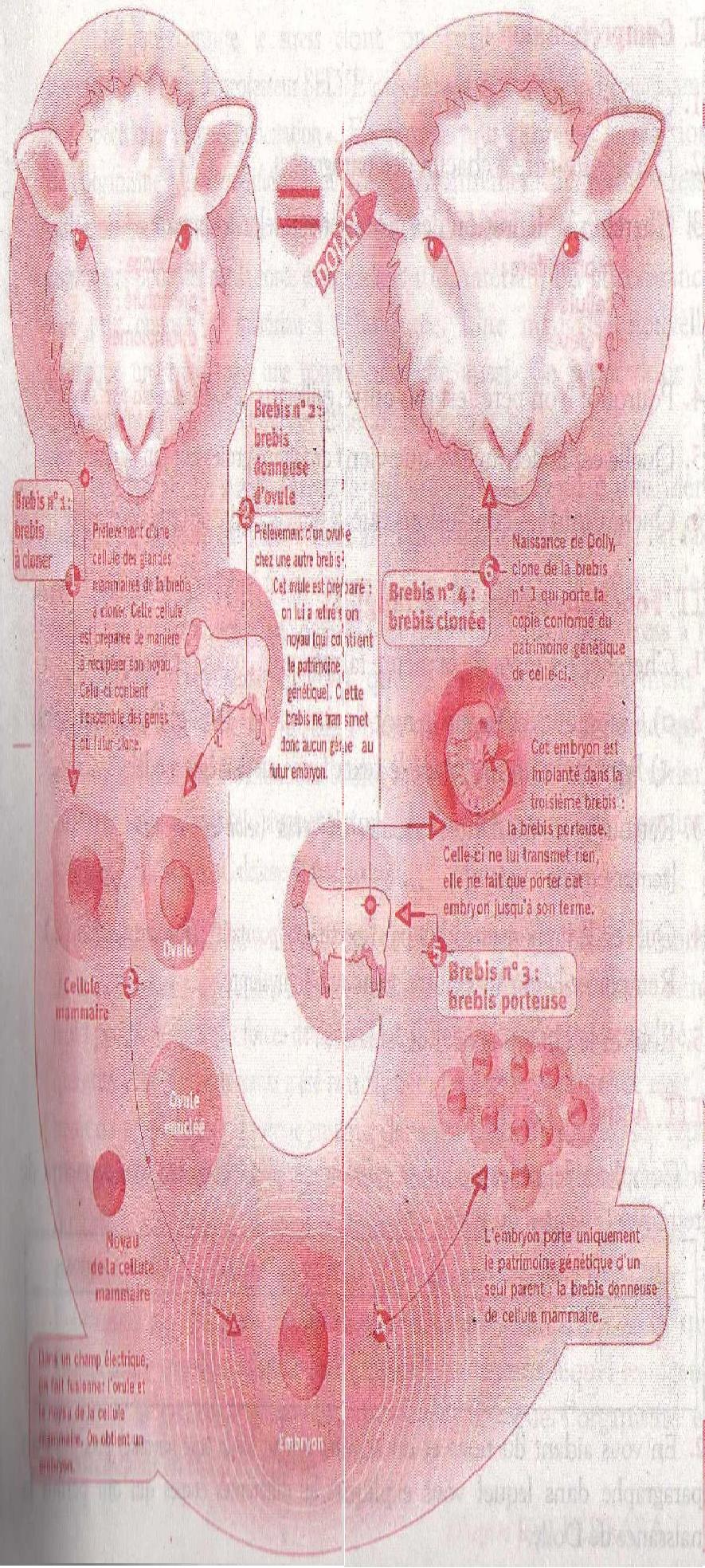 Activités Activité 1 :-Etudiez le paratexte en complétant le tableau suivant :Activité 2 : D’après le paratexte ; Quelles informations donne le texte ?D’après le paratexte, il s’agit d’un texte scientifique qui parle de Dolly. Activité 3 : Lisez le texte puis relevez les mots ou expressions qui renvoient au terme « science».                                       Mammifère cloné        clonage          cellule                                                    Professeur           science              vieillissement                                                                  Examen         chromosomes     Activité 4 : Qui est donc Dolly ?Dolly est une brebis, c’est le premier mammifère cloné à partir d’une cellule adulte. Elle est âgée de 3ans. Activité 5 : La découverte que vient de faire le professeur est : Une bonne santé de Dolly.Le clonage du premier mammifère à partit d’une cellule adulte.Vieillissement prématuré : Dolly n’aurait pas 3ans mais neuf ans.Activité 6 : A quelle conclusion le professeur arrive t-il ?    Dolly serait exposée aux maladies qui sont associées au vieillissement prématuré.Activité 7 : Comment est formé le mot prématuré ?                                       Pré                qui signifie avant        Prématuré                                                       vieillissement avant l’âge                                         Maturé         qui veut dire atteindre son développement complet  Activité 8 : Mettez les phrases suivantes selon leur ordre dans le texte : Avenir pessimiste pour Dolly.  03Résultats à confirmer.    04Taille des chromosomes inattendus.   02Vieillissement prématuré.    01Activité 9 : Dégagez le plan du texte ? Introduction :  Présentation de Dolly Vieillissement prématuré de DollyDéveloppement : vieillissement et maladies probables Bonne santé dans l’immédiat de Dolly.Conclusion : Autres études nécessaire  Remise en cause probable de la question du clonage. Activité 10 : En vous basant du texte et du schéma, produisez un paragraphe dans lequel vous expliquerez les différentes étapes qui ont permes la naissance de Dolly ?	        D’abord, on prélève une cellule des grandes mammaires de la brebis à cloner. Cette cellule est préparée de manière à récupérer un noyau. Celui-ci contient l’ensemble des gènes du futur clone.	        Puis, on prélève un ovule chez une autre brebis, cet ovule est préparé, on lui retire son noyau contenant le patrimoine génétique.	        Ensuite, l’ovule et le noyau de la cellule mammaire sont fusionnés. On obtient un embryon. Celui-ci porte uniquement le patrimoine génétique d’un seul parent : la brebis donneuse de cellule mammaire.	Cet embryon est implanté dans la troisième brebis porteuse. Celle-ci ne lui transmet rien, elle ne fait que porter cet embryon jusqu’à son terme.	       Enfin la naissance de Dolly, clone de la brebis donneuse de la cellule mammaire et qui porte la copie conforme du patrimoine génétique de celle-ci.Niveau :      02ème A S                                                                                Durée :      01heure Projet :                                               02 Séance :                            Evaluation diagnostique              Objectif (s):                   1/- Amener l’élève à se familiariser avec la notion du théâtre. 2/- Vérification des prérequis et des requis de l’élève à propos de la notion du théâtre. Déroulement de la séance :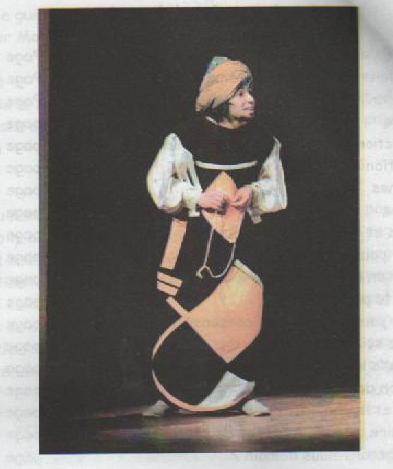 Activité  1 : Observez l’image que présente t- elle ?Activité  2 : De quoi s’agit-il ?Activité  3 : Que savez-vous sur le théâtre ?Activité  4 : L’affiche se rattache-t-elle à un évènement, un lieu, une époque précise ?Activité 5: Trouvez un slogan à cette image ?Nieau :     02ème   A S                                                                                                   Durée :      01heure Projet :                                                02Séquence :                                          01 Séance :                            Compréhension orale  Texte support :                            Molière, L’Avare  Objectif(s) :               1/-   Développer l’écoute de l’élève.               2/-  Amener l’élève à comprendre la structure d’une pièce théâtrale.Déroulement de la séance  Molière, L’Avare.Harpagon vient d’annoncer son projet de mariage avec Marianne, dont son fils est secrètement amoureux…….HARPAGON. (….) C’est là, ma fille, ce que j’ai résolu pour moi. Quant à ton frère, je lui destine une certaine veuve dont ce matin on m’est venu parler ; et, pour toi, je te donne au seigneur Anselme.ELISE. Au seigneur Anselme ?HARPAGON. Oui, un homme mûr, prudent et sage, qui n’a pas plus de cinquante ans, et dont on vante les grands biens.ELISE ? Faisant une révérence. Je ne veux point me marier, mon père, s’il vous plait.HARPAGON ? Contrefaisant sa révérence. Et moi, ma petite, ma mie, je veux que vous mariiez, s’il vous plait.ELISE. Je vous demande pardon, mon père.HARPAGON.je vous demande pardon, ma fille.ELISE. Je suis très humble servante au seigneur Anselme, mais avec votre permission, je ne l’épouserai point.HARPAGON. Je suis votre très humble valet ; mais avec votre permission, vous l’épouserez dés ce soir.ELISE. Dés ce soir.HARPAGON. Dés ce soir.ELISE. Cela ne sera pas, mon père.HARPAGON. Cela, sera ma file.Molière, L’Avare, acte 1, sc4, 1668Activités1/- Lecture du texte (1ère  écoute).2/- Lectures de questions.3/- Lecture du texte (2ème écoute).        Activité 1 :-Etudiez le paratexte en complétant le tableau suivant :        Activité 2 : D’après le paratexte ; Quelles informations donne le texte ?          Le texte pourrait parler d’une scène de théâtre 4/- Répondre aux questions / vérification des réponses.  Activité 3 : Qui sont les personnages en présence dans le texte ? Quel est le lien qui les  unit ?                           Harpagon et Elise : père et sa fille Activité 4 : On appelle les personnages qui présentent une pièce théâtrale des : Des orchestres Des producteurs.Des comédiens ou des acteurs.Activité 5 : le thème traité dans le texte est :L’avidité Le mécontentement Le mariage Activité 6 : la décision du père est de :Donner à chacun une somme d’argent.Marier son fils seulement.Marier son fils à une veuve et sa fille à Anselme.Activité 7 : le caractère du père est :Tyran Juste Autoritaire Activité 8 : les marques de politesse sont nombreuses. Sont-elles en conformité avec les propos émis ? :Elles ne sont pas conformes aux propos  des personnages puisque ces derniers sont en contradiction.Situation d’intégration :       Donnez votre avis sur les deux personnalités  présentes dans cette pièce théâtrale?Niveau :    02 ème   A S                                                                                                                                                    Durée :      01heure Projet :                                                02Séquence :                                          01 Séance :                            Compréhension de l’écrit Texte support :                    L’ile des esclaves Objectif :           Lire et comprendre le texte afin de le résumer Déroulement de la séanceIHICRATE,  ARLEQUIN, EUPHROSINE, CLEANTINE, TRIVELIN, DES HABITANTS DE L’ILE.La scène est dans l’ile des esclaves.Le théâtre représente une mer et des rochers d’un coté, et de l’autre quelques arbres des maisons.Scène 1Iphicrate s’avance tristement sur le théâtre avec Arlequin.Iphicrate, après avoir soupiré –Arlequin !Arlequin, avec une bouteille de vin qu’il a à sa ceinture – Mon patron !Iphicrate, - Que deviendrons nous dans cette ile !Arlequin, - Nous deviendrons maigres, étiques, et puis morts de faim ; voila mon sentiment et notre histoire.Iphicrate, - Nous sommes seuls échappés du naufrage : tous nos amis ont péri, et j’envie maintenant leur sort.Arlequin, - Hélas ! Ils sont noyés dans la mer, et nous avons la même commodité.Iphicrate,  - Dis moi ; quand notre vaisseau s’est brisé contre le rocher, quelques uns de nôtres ont eu le temps de se jeter dans la chaloupe ; il est vrai que les vagues l’ont enveloppée ; je ne sais ce qu’elle est devenue ; mais peut être auront-ils eu le bonheur d’aborder en quelque endroit de l’ile et je suis d’avis que nous les cherchions.Arlequin,  - Cherchons, il n’y a point de mal à cela ; mais reposons nous auparavant pour boire un petit coup d’eau de vie. J’ai sauvé ma pauvre bouteille, la voila ; j’en boirai les deux tiers, comme de raison, et puis je vous donnerai le reste.Iphicrate,  - Eh ! Ne perdons points de temps ; suis-moi : ne négligeons rien pour nous tirer d’ici. Si je ne me sauve, je suis perdu, je ne reverrai jamais Athènes, car nous sommes dans l’ile des Esclaves. Arlequin, Oh ! Oh ! Qu’est ce que c’est que cette race là ?Iphicrate, - Ce sont des esclaves de la Grèce révoltés contre leurs maitres, et qui depuis cent ans sont venus s’établir dans une ile, et je crois que c’est Ici ; tiens, voici sans doute quelques unes des leurs cases ; et leur coutume, mon cher Arlequin, est de tuer tous les maitres qu’ils rencontrent, ou des les jeter dans l’esclavage.Arlequin,, - Eh ! Chaque pays a sa coutume ; ils tuent les maitres, à la bonne heure ; je l’ai entendu dire aussi ; mais on dit qu’ils ne font rien aux esclaves comme moi.Iphicrate, - Cela est vrai.Arlequin, - Eh ! Encore vit-on.Iphicrate, - Mais je suis en danger de perdre la liberté et peut être la vie : Arlequin, cela ne suffit il pas pour me plaindre.Arlequin, prenant sa bouteille pour boire – Ah ! Je vous plains de tout mon cœur, cela est juste.Iphicrate, - suis moi donc.Arlequin, siffle  - Hu ! Hu ! Hu !  Iphicrate. – Comment donc ! Que veux-tu dire ?Arlequin, distrait, chante. – Tala ta lara.Iphicrate, - Parle donc ; as-tu perdu l’esprit ? à quoi penses tu ?Arlequin, riant – Ah ! Ah ! Ah ! Monsieur Iphicrate, le drôle d’aventure ! Je vous plains, par ma foi ; mais je ne saurais m’empêcher d’en rire.Iphicrate, à part les premiers mots, - le coquin abuse de ma situation ; j’ai mal fait de lui dire où nous sommes. Arlequin, la gaité ne vient pas à propos : marchons de ce coté.Arlequin, - J’au les jambes engourdies !....Iphicrate, - Avançons, je t’en prie.Arlequin, - Je t’en prie, je t’en prie ; comme vous êtes civil et ^poli ; c’est l’air du pays qui fait cela.Iphicrate, - Allons, hâtons nous, faisons seulement une demi lieue sur la cote pour chercher notre chaloupe, que nous trouverons peut être avec une partie de nos gens ; et, en cas là, nous nous embarquerons avec eux.Arlequin, en badinant. – Badin ! Comme vous tournez cela ! (il chante)                  L’embarquement est divin                 Quand on voyage, vogue, vogue,                  L’embarquement est divin,                Quand on vogue avec Catin.Iphicrate, retenant sa colère – Mais je ne comprends points, mon cher Arlequin.Arlequin,  - Mon cher patron, vos compliments me charment ; vous avez coutume de m’en faire à coups de gourdin qui ne valent pas ceux là ; et le gourdin est dans la chaloupe.Iphicrate, - Eh ! Ne sais tu pas que je t’aime ?Arlequin, - oui ; mais les marques votre amitié tombent toujours sur mes épaules, et cela est mal placé. Ainsi, tenez, pour, ce qui est de nos gens, que le ciel les bénisse ! S’ils sont morts, en voila pour longtemps, s’ils sont en vie, cela se passera, et je m’en goberge.Iphicrate, un peu ému, - Mais j’ai besoin d’eux moi.Arlequin, indifféremment, - Oh ! Cela se peut bien, chacun a ses affaires ; que je ne vous dérange pas !Iphicrate, - Esclave insolent !Arlequin, riant – Ah ! Ah ! Vous parlez la langue D’Athènes, mauvais jargon que je n’entends plus.Iphicrate, - Méconnais tu ton maitre, et n’e tu plus mon esclave ?Arlequin, se reculant d’un air sérieux – je l’ai été, je le confesse à  ta honte ; mais va, je te le pardonne ; les hommes ne valent rien. Dans le pays d’Athènes, j’étais ton esclave : tu me traitais comme un pauvre animal, et tu disais que cela était juste, parce que tu étais le pus fort. Eh bien ! Iphicrate, tu vas trouver ici plus fort que toi ; on va te faire esclave à ton tour ; on te dira aussi que cela est juste, et nous verrons ce que tu penseras de cette justice là ; tu m’en diras ton sentiment, je t’attends là. Quand tu auras souffert, tu seras plus raisonnable : tu sauras mieux ce qu’il est permis de faire souffrir aux autres. Tout en irait mieux dans le monde, si ceux qui te ressemblent recevaient la même leçon que toi. Adieu, mon ami ; je vais trouver mes camarades et tes maitres.Il s’éloigne.Iphicrate, au désespoir, courant après lui l’épée à la main, - Juste ciel ! Peut ton être plus malheureux et plus outragé que je le suis ? Misérable ! Tu ne mérites pas de vivre.Arlequin, - Doucement ; tes forces sont bien diminuées, car je ne t’obéis plus, prends y garde.Marivaux, L’ile des esclaves, Scène1Activités Activité 1 :-Etudiez le paratexte en complétant le tableau suivant :Activité 2 : D’après le paratexte ; Quelles informations donne le texte ?D’après le paratexte, il s’agit d’une pièce de théâtre.      Activité 3 : Lisez le texte puis relevez les mots ou expressions qui renvoient au terme « mer».                                                         Ile           naufrage          noyer                                                     Vaisseau                 mer                   chaloupe                                                 Rocher         vague       aborder     Activité 4 : Qui sont les personnages en présence dans cette pièce ?                    Iphicrate et Arlequin    Activité 5 : avant le naufrage, la situation des deux personnages était :Des amis intimesDes esclavesArlequin était l’esclave et Iphicrate était le maitre    Activité 6 : après le naufrage, la situation des deux personnages est :Des maitres Des esclavesArlequin est le maitre et Iphicrate est l’esclave    Activité 7 : Comment appelle t- on cette scène ? Remplit-elle son rôle ?Il  s’agit d’une scène d’exposition (scène1) qui remplit son rôle celui d’informer le public sur situation initiale et le mettre au courant du conflit   Activité 8 : Complétez le tableau suivant ?Tu me traitais comme un pauvre animalActivité 9 : à partir de cette étude résumez la scène en quelques lignes ?	Le maitre Iphicrate et l’esclave Arlequin ont été victimes d’un naufrage. Par malheur pour l’un et par chance pour l’autre, ils ont échoué sur l’ile des Esclaves : elle porte ce nom parce que des esclaves grecs révoltés venus s’y établir mettent en esclavage tous les maitres qui tombent entre leurs mains.	 De cette situation, va naitre le retournement de comportement d’Arlequin. Le conflit est créé.	En effet, Iphicrate accepte mal cette nouvelle répartition des rôles et menaces son ancien valet avec son épée.Niveau :      02ème   A S                                                                                  Durée :      01heure Projet :                                              02 Séquence :                                          01 Séance :                            Activité de langue Titre :                                   lexique lié au théâtre  Objectif :               Familiariser l’élève au lexique spécifique du théâtre. Déroulement de la séance :Activité 01 : Associez chaque personne à son objet d’étude Exercice 2 : Reliez chacun des termes suivants à la définition qui lui correspondExercice 3 : Complétez les phrases suivantes par les termes proposés dans la liste suivante : metteur en scène -  acte – théâtre – décorateur – scène – producteur Le théâtre désigne à la fois le spectacle et le lieu ou il se donne.Une pièce théâtrale est découpée en  acte et en  scène.Le  producteur est responsable de l’ensemble des opérations financières. Il se lance dans les projets artistiques.Le  metteur en scène est chargé de prendre toutes les décisions artistiques. Il règle les gestes et les déplacements, oriente et dirige l’interprétation des acteurs.Le décorateur choisit les éléments du décor, les accessoires et le mobilier encadrant l’évolution des acteurs sur le plateau.Niveau :      02ème   A S                                                                                  Durée :      01heure Projet :                                               02 Séquence :                                          01 Séance :                                   Activité de langue Titre :                                   la tournure interrogative / exclamative  Objectif :                       Distinguer l’interrogation directe de l’interrogation indirecte            Identifier la phase exclamativeDéroulement de la séance :Activité  01 : Observez les phrases et indiquez le type de chacune d’elle ?Pensez-vous devenir un phénomène du monde ?   Interrog Êtes-vous resté proche de l’Algérie ?   InterrogJe suis allé  à Constantine.      DeclaratEt comment !      ExclaRévisez vos leçons ?  ImpéraActivité  02 : Observez les phrases suivantes et classez les dans le tableau suivant?Connaissez-vous le pays ?Regrettes-tu d’être venu ?Que dites-vous ?Pourquoi pleures-tu ?Quand serez-vous entrer ?Vous avez compris la leçon ?Est-ce que tu as bien dormi ?Activité  03 : Complétez le dialogue suivant?A/- Travailles-tu demain ?B/- oui, je travailleA/- À quelle heure tu reprends le travail ?B/- Je reprends le travail à 8h du matin.A/- Où comptes-tu passer les vacances ?B/- Je compte passer mes vacances à TipazaA/- Parts tu seul ou avec tes parents ?B/- non, avec mes parentsB/La tournure exclamative :           Complétez le tableau suivant Niveau :      02ème A S                                                                                           Durée :      01heure Projet :                                                02Séquence :                                          01Séance :                            Expression  orale Objectif(s) :           1/- Amener l’élève à s’exprimer oralement à partir d’une image.           2/- comprendre la structure du théâtre Déroulement de la séance :Activité 01 : Observez bien l’image Activité 02 : Faire le plan détaillé du message à adresser.Activité 03 : Lire la grille d’évaluation afin de mettre l’élève en situation d’argumentation et d’interlocution.Activité 04 : Passer à l’exposer oral après avoir donner aux élèves du temps à réfléchir sur les arguments à employer. Activité 05 : Corriger les fautes de prononciation en donnant la prononciation juste.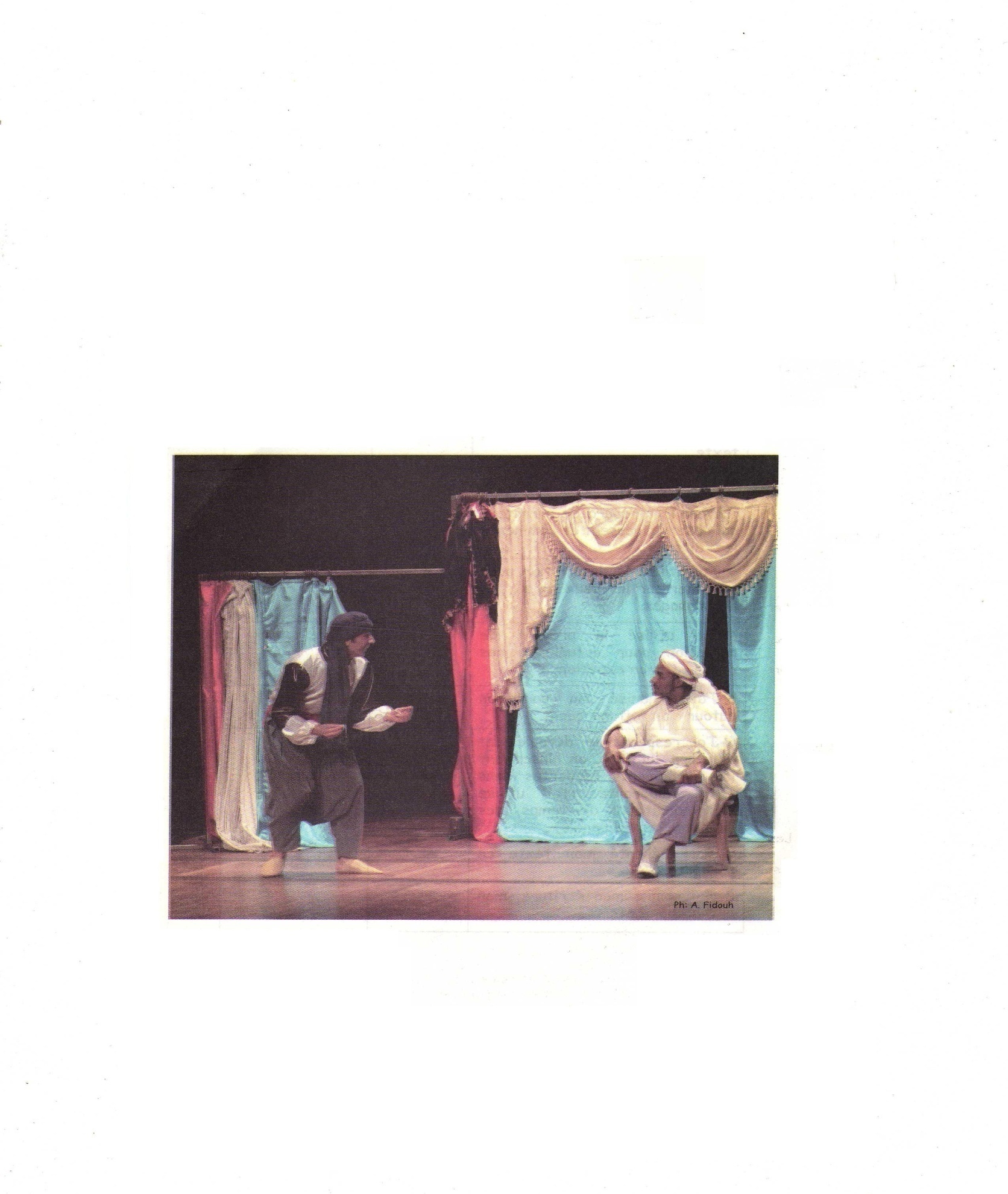 Niveau :    02ème     A S                                                                        Durée :      01heure Projet :                                                 02Séquence :                                          01Séance :                            Préparation à l’écrit   Objectif :           Amener l’élève à reconstituer un travail théâtrale Déroulement de la séanceSituation d’intégration :La scène suivante est donnée en désordre, reconstituez la en vous aidant des paroles des personnages Le monsieur et  le quincaillierLe  quincaillier : Je  regrette,  monsieur,  mais  je  ne  vends  aucun  système  pour  la  fermeture  automatique des portes. Le monsieur : Parfaitement. Je désirerais un système pas trop cher. Le quincaillier : Bonjour, Monsieur. Le quincaillier : C’est-à-dire que vous   désirez un appareil simple   et peu couteux pour  la  fermeture  automatique des portes. Le monsieur   : Eh bien, montrez-moi un modèle. Le monsieur : Et pas trop compliqué surtout. Le  quincaillier : Je  vois  ce  que  vous  voulez,  Monsieur.  C’est  un  appareil  pour  la  fermeture  à automatique des portesLe monsieur : Bonjour, Monsieur. Le quincaillier : …qu’on dirait un coup de canon. Je vois ce qu’il vous faut : un appareil simple, peu  couteux, pas trop brutal, pour la fermeture automatique des portes. Le monsieur :   Je désire acquérir un de ces appareils qu’on adapte aux portes et qui font qu’elles se  ferment d’elles-mêmes. Le  quincaillier : Bien  entendu.  Résumons-nous.  Ce  que  vous  voulez,  c’est  un  appareil  simple,  peu  couteux , ni trop lent, ni trop brutal, d’un maniement aisé, pour la fermeture automatique des portes. Le monsieur : Vous m’avez  compris  tout à  fait. Ah !  Et  que mon appareil  n’exige  pas,  comme  certains systèmes que je connais, la force d’un taureau pour ouvrir la porte. Le quincaillier : Oui, monsieur, un appareil bon marché pour la fermeture automatique des portes. Le monsieur: Exactement. Et puis, pas un de ces appareils qui ferment les portes si brusquement. Le quincaillier :…qu’on croirait mourir ! L’article que vous désirez, en somme, c’est un appareil  simple, peu couteux, ni  trop  lent, ni  trop brutal, pour  la  fermeture automatique des  portes. Le monsieur : Tout juste. Mais pas non plus de ces appareils qui ferment les portes si lentement. Niveau : 2ème AS    Durée :     01heure  Projet :                                                02Séance :                            Evaluation formativeTexte  Support :       Monsieur Moi Objectif (s) :      1/- Evaluer les acquis de l’élève.         2/- Amener l’élève à lire et comprendre ce qu’est un discours théâtralMonsieur MoiMonsieur Moi, personnage prétentieux qui fait des phrases.Le  Partenaire, sorte de clown hilare et stupide aux cheveux rouges, aux vêtements trop larges, qui ne parle guère que par interjections.La scène, ne présente rien, elle est plongée dans l’obscurité. Les deux personnages arrivent lentement, tenant chacun une petite lanterne qui éclaire surtout leur visage.Monsieur Moi, - toi, qui m’as jusqu’alors tenu compagnie, arrête- toi, veux tu ? N’allons pas plus loin.Le  Partenaire, - Bon, bon, bon, bon !Monsieur Moi, - Et posons nos lanternes, afin de nous dégourdir les doigts !  Ils posent leurs lanternes par terre.Monsieur Moi, -Voila qui est fait.  Le  Partenaire, - Ouf ! Monsieur Moi, - On ne saurait mieux dire.Le  Partenaire, battant des mains, avec satisfaction, comme pour se féliciter, - Bravo, bravo !Monsieur Moi, - Sans doute, vas-tu me demander pourquoi nous nous arrêtons ?Le  Partenaire, -Bien,…….. Oui, dame ! Monsieur Moi, - Je m’attendais en effet à cette question. Je te remercie de me l’avoir posée. Je te reconnais bien là. Le  Partenaire, flatté. – Hé, Hé ! Monsieur Moi, - Parfait ! Cependant, avant que je ne te réponde, considère moi, je te prie, dans la situation où je trouve, c'est-à-dire au point où nous sommes arrivés. Le partenaire prend la lanterne et la promène de haut en bas sur la silhouette de Monsieur Moi en le regardant avec attention Monsieur Moi, - Pose cette lanterne ! C’est avec les yeux de l’esprit que tu dois me considérer. Le  Partenaire, posant la lanterne. – Là ! Il se concentre, en fronçant les sourcils. Monsieur Moi, - Réponds moi ! Veux tu me dire si je me vois bien tel que je dois être : parvenu au milieu du chemin, un homme de raison, n’est ce pas là ce que je suis ?Le  Partenaire, avec une  hâte obséquieuse. – As, ça oui ! Ah oui ! Parbleu, oui ! Monsieur Moi, - Ainsi donc, un homme qui raisonne, c'est-à-dire qui mesure, compare, auditionne, soustrait, bref qui se livre à des opérations exactes : tel est bien cet homme que je suis ! Le  Partenaire, définitif. –deux et deux, poum ! Monsieur Moi, - Tel est du moins cet homme que j’étais, sur le chemin où nous nous avancions, avant de nous être arrêtés. Or, nous nous sommes arrêtés, n’est ce pas la vérité ? Le  Partenaire, avec un geste d’arrêt. – Crac !Monsieur Moi, - Et bien ! Tel que je te connais, je sens que tu vas me poser, encore une fois, ton éternelle question : pourquoi nous sommes nous arrêtes ?Le  Partenaire, confus – Oh pardon ! Monsieur Moi, conciliant- Non, non, ne t’excuse pas ! Félicite-toi, au contraire ! Félicite-toi de ton insistance et de ta perspicacité ! Car c’est bien là le problème. Le problème majeur. Et sais tu ce que je vais te répondre ?Le  Partenaire comme écolier interrogé alors qu’il ne s’y attendait pas. – Qui ça, moi ? Non ! Monsieur Moi, - Je vais te répondre que je ne sais pas pourquoi nous nous sommes arrêtés. Je ne le sais pas ! (Avec une soudaine sollicitude) Tu n’as pas peur, au moins ?Le  Partenaire protestant fièrement, - oh ! Non ! Oh, non,  non, non,Monsieur Moi poursuivant. – Je ne sais pas, dis je, pourquoi nous nous sommes arrêtés, mais, vois tu, c’est précisément pour cela que nous nous sommes arrêtés !Le  Partenaire écarquillant les yeux, au comble de l’étonnement. – Bigre ! Monsieur Moi, - C’est dire qu’il y avait, à cette étape de notre chemin, un obstacle : quelque chose d’inexplicable, quelque chose d’irréductible et d’opaque contre quoi nous nous sommes heurtés.Le  Partenaire intelligemment. – Boum ! Monsieur Moi, - On ne saurait mieux dire. Nous nous sommes heurtés précisément contre ce qui nous empêchait d’avancer. Or, cet obstacle, nous ne le connaissions pas et il y a peu de chances que nous arrivions à le connaitre…. (Comme sortant d’un rêve) ; hein, quoi ?Le  Partenaire, - Mais rein ! Monsieur Moi, - Comment ? Je croyais que tu avais parlé !Le  Partenaire, - Qui ? Moi ?Monsieur Moi, - Oui, toi ! Le  Partenaire, Moi, non !Jean Tardieu – Théâtre de chambre - NRFActivité 1 :-complétez le tableau suivant ?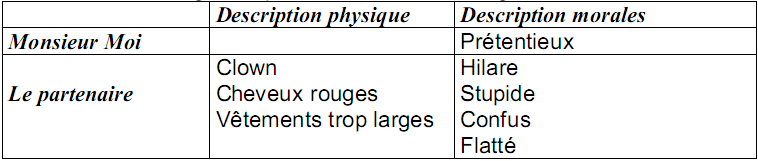 Activité 2 : Où se situe la scène?                  La scène se situe dans l’obscurité.Activité 3 : Relevez dans les propos de Monsieur Moi des signes d’humour, de moquerie et de colère -Mr Moi, prétentieux :    Signes :          Humour : posons nos lanternes afin de nous dégourdir les doigts          Moquerie : c’est avec les yeux de l’esprit que tu dois me considérer          Colère : pose cette lanterne !Activité 4 : qui est le Partenaire ? Qu’a t- il de particulier ? Relevez les traits amusants se son comportement et les gestes qui relèvent sa stupidité ?  Le partenaire : C’est un clown stupide qui parle par interjection. Les traits amusants de son comportement et les gestes révèlent sa stupidité : battant des mains comme pour se féliciter / avec une hâte obséquieuseActivité5 : Relevez les différentes informations données en italique puis classez-les selon qu’elles donnent des indications sur : Activité 6 : Relevez les différentes informations données en italique puis classez-les selon qu’elles expriment :Activité 7: Complétez le tableau ci-après : caractéristiques oui ou  non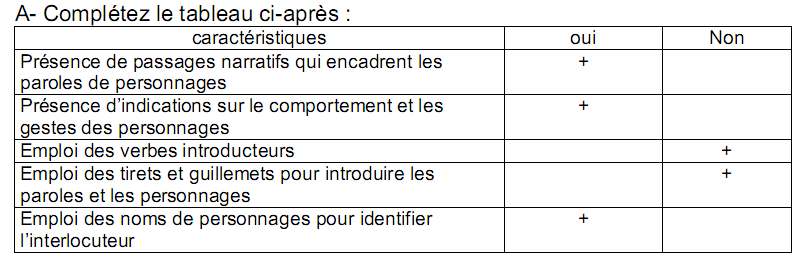 Activité 8 : Sur quoi repose le comique de la situation ?            Le comique de la situation repose sur l’opposition entre Mr Moi et le partenaireActivité 9 : Quel est le passage le plus drôle ?            Le passage le plus drôle : « je sens que tu vas me poser ton éternelle question »         « Je ne sais, dis-je, pourquoi nous sommes-nous arrêtés mais, vois-tu, c’est précisément pour cela que nous nous sommes arrêtés »Activité 10 : Relevez les marques de ponctuations puis dites leurs valeurs ?         Hésitation : Les trois points.         Question : Point d’interrogation         L’étonnement : Point d’exclamation         L’interjection : Point d’exclamationNiveau :    02 ème   A S                                                                                                                                                    Durée :      01heure Projet :                                                02Séquence :                                          02 Séance :                            Compréhension de l’écrit Texte support :                  Dialogue de Sourds   Objectif :           Lire et interpréter la B.D  le texte afin de la reconstituer sous forme d’un dialogue  Déroulement de la séance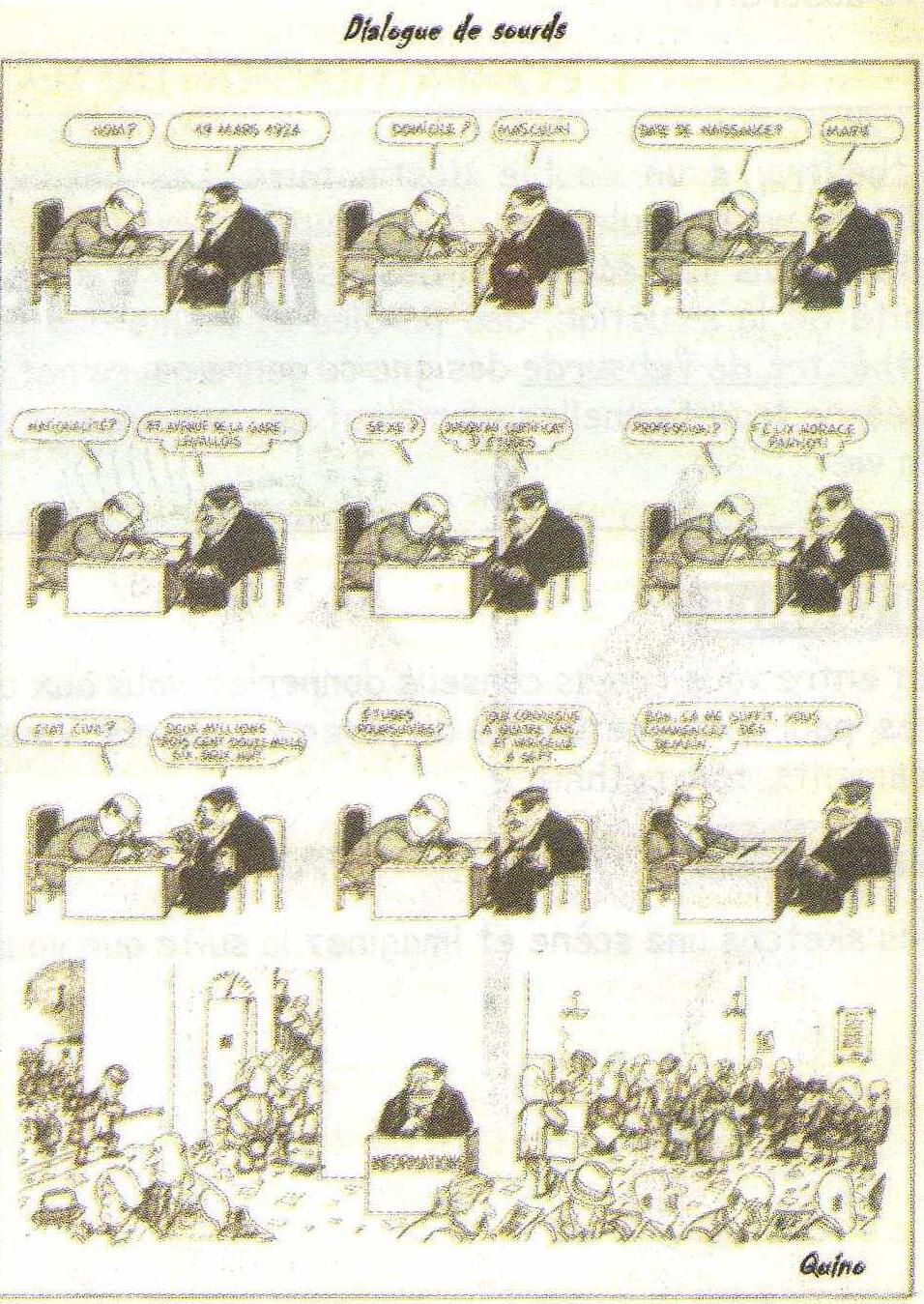 Activités Activité 1 :-Etudiez le paratexte en complétant le tableau suivant : Activité 2 : D’après le paratexte ; Quelles informations donne le texte ?D’après le paratexte, il s’agit  d’une B.D qui  représente un dialogue entre deux personnes sourdes, Un dialogue amical, Un entretien d’embaucheActivité 3 : Où se passe la scène ?                Elle se passe dans un bureauActivité 4 : Quels sont les deux personnages en présence ?                   Un responsable et un demandeur d’emploi.Activité 5 : Pourquoi M. Pannoti ne répond-il pas exactement aux questions Posées ?Parce qu’il sourd.Activité 6 : Pourquoi son interlocuteur ne réagit-il pas aux réponses données ?                   L’interlocuteur ne réagit pas parce que lui aussi est sourd.Activité 7 : Observez le dernier dessin et dites pourquoi personne ne s’adresse à Mr pannoti qui a été recruté en tant que proposé aux informations ?Personne ne s’adresse à lui parce qu’en cherchant des informations auprès de lui, il ne donne jamais de bonnes réponses.(Cause : il est sourd)Activité 8 : Comment les paroles rapportées sont-elles présentées ?            Les paroles rapportées sous forme de question/réponse dans des bulles.Activité 9 : à partir de cette étude reconstituez le dialogue en donnant pour chaque question la bonne réponse.La reconstitution du dialogue.   Recruteur : Nom ?  Mr Pannoti : Félix Morace Pannoti   Recruteur : Domicile ?  Mr Pannoti : 17, avenue de la gare Levallois  Recruteur : Date de naissance ?  Mr Pannoti: 19 mars 1924  Recruteur : Nationalité ? Mr Pannoti: Française Recruteur : Sexe ? Mr Pannoti : Masculin Recruteur : Profession ? Mr Pannoti : Sans emploi Recruteur : Etat civil ? Mr Pannoti : Marie Recruteur : Etudes poursuivies ? Mr Pannoti : Jusqu’au certificat d’étude Recruteur : Bon !ça suffit, vous commencez dès demain.Niveau :      02ème   A S                                                                                  Durée :      01heure Projet :                                               02 Séquence :                                          02 Séance :                            Activité de langue Titre :                                   Discours rapporté  Objectif :               Savoir employer le discours rapporté.Déroulement de la séance : Activité: Mettez les phrases suivantes au discourt indirect en faisant toutes les transformations nécessaires ?1/-  Elle me demande : « Pourquoi le réveil n’a-t-il pas sonné ».         Elle me demande pourquoi le réveil n’a-t-il pas sonné.2/- Il veut savoir : « Qu’est ce tu fais ce soir ».        Il veut savoir ce que je fais ce soir là.3/- il m’affirmé : «  Tu mens ».       Il m’affirmé que je mentais.4/- Il m’a demandé : « Comment pourrai-je te remercier ».       Il m’a demandé comment il pourrait me remercier. 5/- Elle leur avait annoncé : « Vous n’aurez pas de devoir demain ».       Elle leur avait annoncé qu’ils n’auraient pas de devoir le lendemain..6/- On m’a demandé : «  Que fais tu si devais recommencer ta vie ».       On m’a demandé ce que je faisais si je devais recommencer ma vie.Faire le point : Le présent                               devient                                  imparfait Le passé composé                   devient                                  plus que parfait Le futur                                   devient                                  conditionnel présent Le futur antérieur                    devient                                  conditionnel passéEst-ce que / les questions inversées                    si Impératif                                                            de + l’infinitif.Qu’est ce que                                                     ce que Qu’est ce qui                                                     ce qui Les questions directes                                       garder le mot interrogatif Aujourd’hui                                                       ce jour là Hier                                                                    la veille Demain                                                              le lendemain Ici                                                                       là Application : Mettez les phrases suivantes au style indirect ?1/- Je lui ai demandé : «  Est-ce que tu viendras ».         Je lui ai demandé s’il viendrait.2/- Il m’ demandé : «  Qu’est ce qui est audacieux ».        Il m’a demandé ce qui était audacieux.3/- Il me demande : «  Sortez ».        Il me demande de sortir.4/- Il me demande : «  Combien d’enfants avez-vous ? »       Il me demande combien d’enfants j’ai.5/- Il m’a demandé : « Qu’est ce que tu fais ».      Il m’a demandé ce que je faisais. Niveau :      02ème A S                                                                                           Durée :      01heure Projet :                                                02Séquence :                                          02 Séance :                            Expression  orale Objectif :           1/- Amener l’élève à s’exprimer oralement et à interpréter une B.D Déroulement de la séance :Sujet proposé : 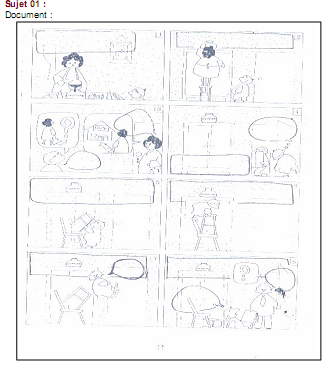 - Combien de vignette y-t-il sur cette planche ?- Quels sont les personnages qui figurent sur cette planche ?- Quel lien les unit ?V1 :- Où se passe la scène ?- Que fait la mère ?- De quelle confiture s’agit-il ?- Etant petit, est-il là pour aider sa maman ?V2 :- Après avoir terminé la préparation de la confiture, que fait la mère et que fait l’enfant pendant ce temps ?V3 :- Où se trouve la mère ?- Que tient-elle à la main ?Et pourquoi ?- Quelle question pose l’enfant à sa maman ?Où vas-tu ?V4 :- Où se trouve le père ? Que fait-il ?- Etant toujours en cuisine, à quoi pense l’enfant ?V5/6 :- Une fois, la porte fermée, qu’est-ce qu’il (l’enfant) est entrain de faire ?V7 :- Réussit-il à l’avoir ?V8 :- Etant conscient de la gravité de la chute, que fait l’enfant ?Pourquoi ?- Pourquoi le père se trouve en cuisine ?- Que demande le père à son fils ?- L’enfant répond-t-il à la question ?Moralité de l’histoire- Quelle leçon de morale peut-on-en tirer de cette B.D ?On ne doit jamais toucher aux affaires des autres,  Demander permission, Ne jamais mentir aux parents.Nveau :    02ème     A S                                                                        Durée :      01heure Projet :                                                02Séquence :                                          02 Séance :                            Préparation à l’écrit   Objectif :                Amener l’élève à réinvestir ses acquis au cours de la séquence afin d’élaborer une synthèse à partir d’une B.DDéroulement de la séanceSituation ’intégration :Voila une B.D qui  présente un personnage avec un comportement observable dont chacune des vignettes présente une gesticule et un état d’âme différents des autres… (L’expression du corps, le visage et l’humeur comme la peur, l’angoisse, le mépris…)Plan à suivre :1- Demander aux élèves de produire un monologue à partir d’une B.D.2- Remplir les bulles par les paroles des personnages3- Ordonner les vignettes selon l’ordre chronologiques de l’histoire.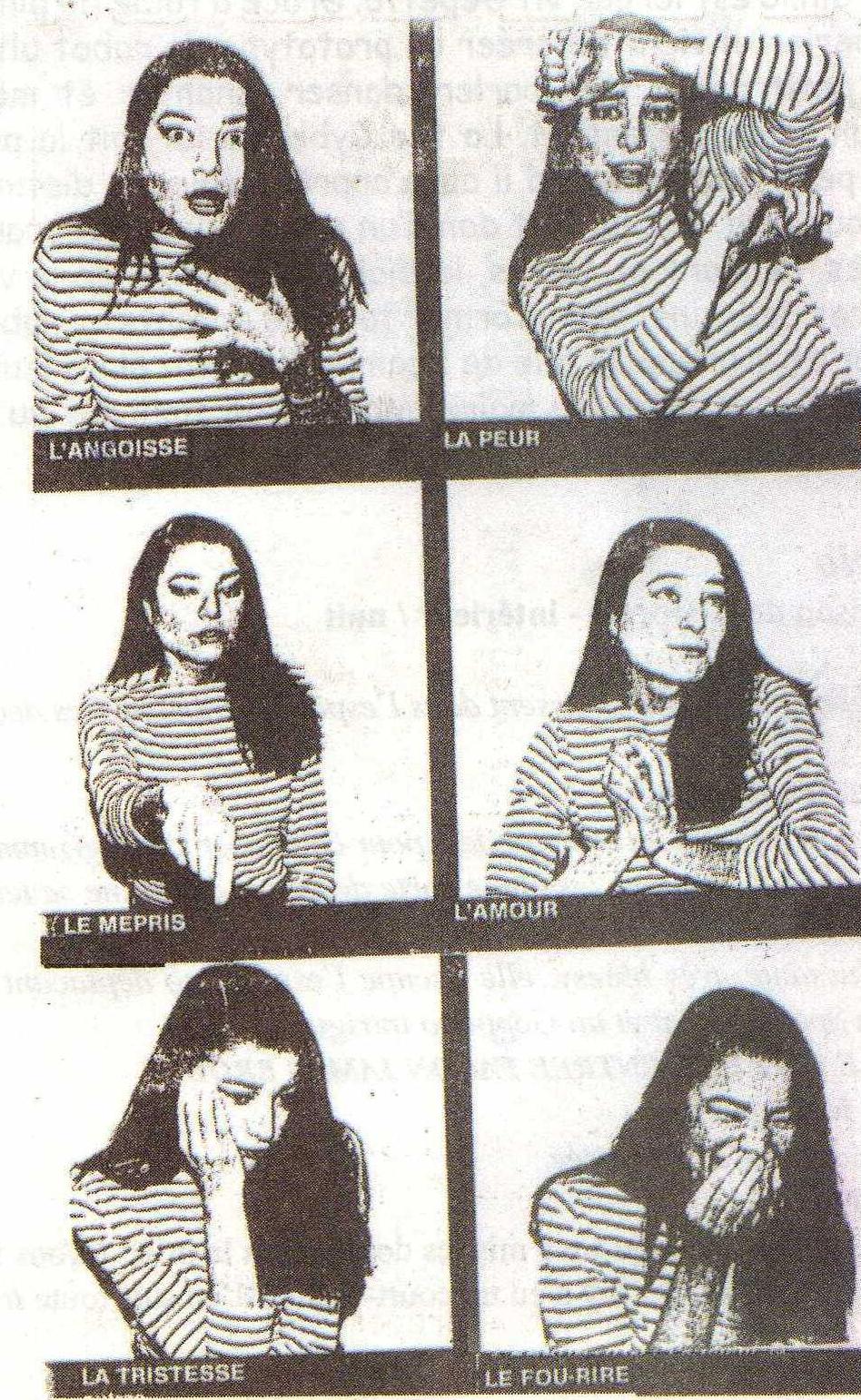 Niveau :     02ème   A S                                                                                                   Durée :      01heure Projet :                                                02Séquence :                                          03 Séance :                            Compréhension orale  Texte support :                            Le procès   Objectif(s) :               1/-   Développer l’écoute de l’élève.               2/-  Amener l’élève à comprendre la structure d’un récit.Déroulement de la séance  Le procèsMon  interrogatoire a commencé aussitôt.Le président m’a questionné avec calme et même, m’a-t-il semblé, avec une nuance de  cordialité. On m’encore fait décliner mon identité et malgré mon agencement, j’ai pensé qu’au fond c’était assez naturel, parce qu’il serait trop grave de juger un homme pour un autre. Puis le président a recommencé le récit de ce que j’avais fait, en s’adressant à moi toutes les trois phrases pour me demander : »est ce bien cela ? ». A chaque fois, j’ai répondu : » oui, monsieur le Président » ; selon les instructions de mon avocat. Cela a été long parce que le président apportait beaucoup de minutie dans son récit. Pendant tout ce temps, les journalistes écrivaient. Je sentais les regards du plus jeune d’entre eux et de la petite automate. La banquette de tramway était  toute entière tournée vers le président. Celui ce a touché, feuilleté son dossier et il s’est tourné vers moi en s’éventant.	Il m’a dit qu’il devait aborder maintenant des questions apparemment étrangères à mon affaire, mais qui peut être la touchaient de fort près. J’ai compris qu’il allait encore parler de maman et j’ai senti en même temps combien cela m’ennuyait. Il m’a demandé pourquoi j’avais mis maman à l’asile. J’ai répondu que c’était parce que je manquais d’argent pour la faire garder et soigner. Il m’a demandé si cela m’avait couté personnellement et j’ai répondu que ni maman ni moi n(attendions plus rien l’un de l’autre, ni ailleurs de personne, et que nous nous étions habitués tous les deux à nos vies novelles. Le président a dit alors qu’il ne voulait pas insister sur ce point et il a demandé au procureur s’il ne voyait pas d’autre question à me poser.	Celui-ci me tournait à demi le dos et, sans me regarder, il a déclaré qu’avec l’autorisation du président il aimerait savoir si j’étais retourné vers la source tout seul avec l’intention de tuer l’Arabe. « Non » ; ai-je dit. « Alors, pourquoi était il armé et pourquoi revenir vers cet endroit précisément ? » J’ai dit que c’étais le hasard. Et le procureur a noté avec un accent mauvais : » Ce sera tout pour le moment. » Tout ensuite a été un peu confus, du moins pour moi. Mais après quelques conciliabules, le président a déclaré que l’audience était levée et renvoyée à l’après midi pour l’audition des témoins.Je n’ai pas eu le temps de réfléchir. On m’a emmené, fait monter dans la voiture cellulaire et conduit à la prison où j’ai mangé. Au bout de très peu de temps, juste assez pour me rendre compte que j’étais fatigué, on est revenu me chercher ; tout a recommencé et  je suis trouvé dans la même salle, devant les mêmes visages.Camus « ‘L’Etranger »Activités1/- Lecture du texte (1ère  écoute).2/- Lectures de questions.3/- Lecture du texte (2ème écoute).4/- Répondre aux questions / vérification des réponses.        Activité 1 :-Etudiez le paratexte en complétant le tableau suivant :        Activité 2 : D’après le paratexte ; Quelles informations donne le texte ?Le texte pourrait parler d’un crime       Activité 3 : Lisez le texte puis relevez les mots ou expressions qui renvoient au terme «Procès en cour d’assises».                                                       Interrogatoire     juge          le président                                      Questionne             procès en cour d’assise               instruction                                       Avocat         journaliste        dossier     feuilleter   Activité 4 : Quels sont les personnages en présence dans le texte ?         Accusé, le président du tribunal, l’avocat de la défense, les juges el le procureur de la république.  Activité 5 : Relevez les réponses de l’accusé ? Analysez-les ? Et quelle image du narrateur donnent-elles ?        Brèves : Oui, monsieur le président      /     non        Evasives : (il ne cherche pas à se justifier et à se disculper) : J’ai dit que c’était le hasard       Franches : (mais défavorables aux yeux des jurés)                     J’ai répondu que ni maman ni moi n’attendions plis rien l’un de l’autre. Ces détails nous donnent une image d’un personnage insensible et soucieux avant tout de sa propre situationActivité 6: Que reproche t- on à l’accusé ? On reproche à l’accusé d’avoir commis un crime avec préméditation Activité 7 : Qui raconte et à quelle personne est faite la narration ? Justifiez votre réponse,Le narrateur est celui qui raconte l’histoire. C’est le personnage principal, c’est un récit à la première personne : je, mon, ma…Activité 8 : Classez les idées suivantes selon leur ordre dans le texte ?Circonstance du meurtre    03 Début du procès, reproches et rappel des événements     01 Retour en prison     04 Relation entre l’accusé et sa mère      02 Activité 9 : à partir de cette étude résumez oralement ce que vous avez appris sur le texte ?Niveau :    02 ème   A S                                                                                                                                                    Durée :      01heure Projet :                                                02Séquence :                                          03 Séance :                            Compréhension de l’écrit Texte support :                      Seule contre toutes Objectif :           Lire et interpréter  le texte afin de le transposer en dialogue.Déroulement de la séanceSeule contre toutes La scène se déroule en aout 1939. Aini travaille malgré la chaleur suffocante de l’été. Les enfants essayent de rafraichir la pièce. Enervés par le bruit de la machine et des sceaux d’eau, les locataires de Dar- Sbitar protestèrent violement.	Soudain  plusieurs voix éclatèrent à l’intérieur : elles parlèrent en même temps. Agglutinées dans la cour, les femmes vociféraient en agitant conclusivement les bras. La plupart orientent leurs regards vers la chambre d’Aini. D’autres échangeaient des explications. Ces dernières se mirent aussi de la partie. Une vraie arquebusade ! Elles clamaient plus fort les unes que les autres.	Il n’est plus possible de les supporter ! Ils nous empoisonnent l’existence ! Une locataire du rez de chaussée prit Aini à partie à cause de bruit que faisait sa machine à coudre.Aie, mes aïeux ! Ce fracas ne nous laisse aucun répit. La nuit, mon mari n’arrive pas à fermer l’œil. Il faut bien qu’il dorme, ce pauvre homme, pour trimer le lendemain. Mais elle ne se fatigue pas de coudre jusqu’à minuit. Créatures de dieu, le coupable  n’est personne d’autre que cette mécanique infernale.La faute en est, proclama une autre, plutôt à ses mioches qui trainaillent avec leurs bidons tout le temps de la sieste.Leur mère ne fait rein pour les calmer, cette fielleuse !Toutes ces vois exaspérées vibraient durement. Ce ne furent à la fin que plaintes stridentes.De longtemps, on n’avait entendu pareil raffut. Le feu couvait depuis pas mal de jours : ça n’était un mystère pour personne. De brèves répliques avaient crépité de temps à autre. Mais les femmes, ça ne suffisaient pas. Elles s’agitaient, à bout de nerfs, le sang piqué. Cet après midi, à la fin de la sieste, l’orage devait crever. Il le fallait bien, sinon elles seraient toutes devenues folles…Aini, qui avait abandonné sa machine, tenait tète à cette ménagerie déchainée. Elles répondaient tantôt à l’une, tantôt à l’autre, secondée par ses deux filles. Les femmes réunis furent impuissantes contre elles trois, malgré tout ce qu’elles leur dégoisèrent. Aini et sa nichée leur assénaient des paroles qui leur taillaient des morceaux tout vifs de cœur.Sur entrefaites, un être à la démarche sautillante, enveloppé dans plusieurs robes comme un oignon, se traina avec inquiétude vers le centre de Dar-sbitar. On ne remarqua pas d’abord sa personne. Mais quand les autres virent cette créature naine et ronde, le tumulte cessa d’un coup. Toutes restèrent bouche bée. On s’écarta pour lui laisser le passage. La veille, s’immobilisant enfin, porta les mains aux hanches et tenta de lever la tête vers Aini, mais dut y renoncer. C’était la propriétaire ; quel silence !	Qui es tu ? qui es tu, prononça t elle à la fin d’une voix de petite fille, toi qui te permets de retourner ma maison ? Je ne dis que tu es envieuse de la tranquillité des gens qui valent mieux que toi. Taisez-vous, vous autres, laissez moi causer. J’ai longtemps attendu ce jour ; laissez-moi dire ce que j’ai sur le cœur. Tu envies nos plaisirs et nos joies. Nous en avons toutes assez, tu m’entends, assez de sentir tes regards sur nous. Ton œil nous a suffisamment fait de mal. Vous allez, toi et tes batards, déguerpir de ma maison, sinon vous la quitterez de force.	Quelques femmes l’approuvèrent pendant qu’Aini palissait.Moi, vieux garagouz ! tu crois que je t’envie, moi ? Rétorqua celle-ci. Plutôt, je te plains. Tes joies, je ne le gêne pas, mais Dieu les gênera. Pense que chaque jour te rapproche de la tombe ; tu n’attends pas la mort alors qu’elle est en toi déjà. Et tu passes ton temps à contempler les murs de ta maison ; qu’ils tombent sur toi. Misérable ! Mets Dieu dans ton cœur et sache que la mort est suspendue au dessus de ta tête. Tfouh ! Crapaud malfaisant.Que la mort t’emporte, toi, emporte ta famille, emporte tous tes proches. Je suis ici chez moi, lécheuse d’assiettes. Je te monterai qui je suis.Moi je travaille pour nourrir quatre bouches. As-tu jamais travaillé une journée de ta vie, femme stérile, Non, à coup sur….Tu n’es qu’une mendiante !Tu oublies peut être, bouche d’égout qui déborde, que ton frère a crevé en prison. Tas de voleur !Le cœur d’Aini était près d’éclater.Taisez-vous. Silence, femmes !C’était Zina qui avait lancé cet ordre du premier étage.Ecoutez. Il a été arrêté. Ma fille Zhor, que voici, a vu les gendarmes lui mettre les chaines. Elle pourra vous le dire.Elle poussa Zhor vers la balustrade. La troupe des femmes éberluées levait la tête.Qui a été arrêté ?On ne sut laquelle d’entre elles avait posé cette question. Alors un terrible pressentiment pesa sur toutes les têtes. La maison, touchée, le comprit à ce cri. Elle se couvrait d’ombre brusquement.Qui ? Vous demandez qui ? s’étonna Zina.Les femmes n’y étaient pas. Faisaient-elles les idiotes ?elle répéta avec méprise : Vous ne comprenez pas ?Alors Fatima explosa.Ha Hai ! mon frère. Son cri partit, s’enfla de plus en plus. Ha Hai ! mon frère. Bouh !Bouh !Bouh !Dans l’atmosphère chargée d’angoisse, de ressentiment, de misère, Dar-Sbitar subit un instant d’égarement. Au dehors de la grande maison, guettait l’ennemi ; il attendait son heure pour bondir. Les femmes avaient oublié leur querelle en un instant : Dar Sbitar se repliait sur elle même.Mohamed Dib «  la grande maison ».   Activité 1 :-Etudiez le paratexte en complétant le tableau suivant :Activité 2 : D’après le paratexte ; Quelles informations donne le texte ?D’après le paratexte, il s’agit d’un récit qui raconte l’histoire d’une femme courageuseActivitésActivité 3 : Lisez le texte puis relevez les substituts lexicaux du mot « être »                                                                          Être                                          Sa personne    cette créature   la vieille    la propriétaire                       Activité 4 : Qui sont les personnages en présence dans cette pièce ?                    Aini, Zhor, les locataires, Zina, Fatima.  Activité 5 : Que entendez-vous par les expressions suivantes?          1/- Le feu couvait depuis pas mal de jours.Le torchon brulait entre Aini et les locataires depuis pas mal de jours.          2/-  Cet après midi, à la fin de la sieste, l’orage devait crever.La dispute devait éclater, il fallait crever l’abcès Activité 6 : classez les idées suivantes selon leur ordre dans le texte ?Aini menacée d’expulsion     06Chaleur suffocante à Dar Sbitar.   01 Aini et ses enfants travaillaient durement.     02 Fin de dispute      09La riposte courageuse d’Aini 04Aini se déchaina    07Arrivé de la propriétaire de Dar Sbitar   05Dar Sbitar changea d’atmosphère   10Protestation  des locataires contre Aini   03Arrestation d’un personnage important   08Activité 7 : Retrouvez le schéma narratif du texte?                                      Les différentes étapes du récit et leurs titres.                      Phase initiale :   chaleur suffocante à Dar Sbitar Présentation du héros, des activités des lecteurs du lieu, de la période et de l’atmosphère, du décor avant la dispute   «   Malgré une chaleur suffocante …………….voisins se reposaient »                      L’action se noue : protestation des locataires contre Aini Un élément surgit, bouleverse cette situation et déclenche la dispute.« Les locataires se déchainèrent contre………………….le bruit incessant »                       L’action se déroule : la riposte courageuse d’AiniLes différentes péripéties du récit. Il peut y avoir de nombreux rebondissements.«  La dispute éclata. Aini tient tête …………………………menacée d’expulsion »                       L’action se dénoue : l’arrestation de Hamid Serraj frère de Fatima.Un fait nouveau  va survenir qui permettra au récit de se déterminer.«  Zhor annonça l’arrestation de Hamid Serraj »                      La situation finale : fin de la dispute Le récit prend fin. Il y a retour à la situation du départ + une nouvelle situation plus dramatique.  « La dispute s’arrêta …………….d’atmosphère ».Activité 8 : Résumez le texte à partir de votre schéma narratif?Seule contre toute		Aini fut seule à nourrir sa famille. C’était le mois d’aout, la chaleur était suffocante et infernale. Elle travaillait dans sa chambre alors que les habitants de Dar Sbitar faisaient leur sieste. Seuls les enfants d’Aini allaient et venaient sans cesse, entre la chambre et le puits. Ils ramenaient des sceaux d’eau qu’ils déversaient sur le sol afin de rafraichir la pièce où leur mère, cloué devant sa machine à coudre, n‘arrentait pas de travailler.		Enervées, exaspérées, les locataires se déchainèrent et protestèrent violemment contre le bruit incessant de la machine et des seaux.		Une violence dispute éclata alors entre les voisines et la malheureuse Aini. Des propos scandaleux et blessants s’échangèrent entre elles si bien que les femmes des mansions avoisinantes, sans honte, se précipitèrent pour assister au spectacle. Secondée par ses deux filles, Aini se défendit courageusement. Toutes les femmes réunies furent impuissantes devant les répliques tranchantes qu’elle leur tiraillait. Sur ces entrefaites, la propriétaire de Dar Sbitar arriva. Tout le monde se tut. Elle menaça Aini d’expulsion. Mais celle-ci ne se laissa nullement intimider. Bien au contraire, devant le mépris de la patronne, elle réagit  violement et la traita de tous les noms.		Le cœur d’Aini allait éclater. Quant, du premier étage, Zina la mère de Zhor ordonna aux femmes de se taire et annonça l’arrestation du frère de Fatima. La nouvelle tomba comme un couperet. De suite, les femmes oublièrent leurs querelles. 		Dar Sbitar changea d’atmosphère et se replia sue elle même.  Activité 9 : Cet extrait de roman pourrait aussi joué au théâtre. Vous  êtes chargé d’écrire les dialogues de cette scène de théâtre en donnant les principales indications scéniques.Plusieurs locataires en même tempsIl n’est plus possible de les supporter ! Ils nous empoisonnent l’existence !Une locataire du rez - de- chausséeAie, mes aïeux ! Ce fracas ne nous laisse aucun répit. La nuit, mon mari n’arrive pas à fermer l’œil. Il faut bien qu’il dorme, ce pauvre homme, pour trimer le lendemain. Mais elle ne se fatigue pas de coudre jusqu’à minuit. Créature de dieu, le coupable n’est personne d’autre que cette mécanique infernale.Une autre locataire proclama :La faute en est, plutôt à ses mioches qui trainaillent avec leurs bidons tout le temps de la siesteLeur mère en fait rien pour les calmer, cette fielleuse !La propriétaire :Qui es- tu ? Qui es- tu,  toi qui te permets de retourner ma maison ? Je ne dis que tu es envieuse de la tranquillité des gens qui valent mieux que toi. Taisez-vous, vous autres, laissez moi causer. J’ai longtemps attendu ce jour ; laissez-moi dire ce que j’ai sur le cœur. Tu envies nos plaisirs et nos joies. Nous en avons toutes assez, tu m’entends, assez de sentir tes regards sur nous. Ton œil nous a suffisamment fait de mal. Vous allez, toi et tes batards, déguerpir de ma maison, sinon vous la quitterez de force.Aini :Moi, vieux garagouz ! tu crois que je t’envie, moi ? Rétorqua celle-ci. Plutôt, je te plains. Tes joies, je ne le gêne pas, mais Dieu les gênera. Pense que chaque jour te rapproche de la tombe ; tu n’attends pas la mort alors qu’elle est en toi déjà. Et tu passes ton temps à contempler les murs de ta maison ; qu’ils tombent sur toi. Misérable ! Mets Dieu dans ton cœur et sache que la mort est suspendue au dessus de ta tête. Tfouh ! Crapaud malfaisant.La propriétaire :	Que la mort t’emporte, toi, emporte ta famille, emporte tous tes proches. Je suis ici chez moi, lécheuse d’assiettes. Je te monterai qui je suis.Aini :Moi je travaille pour nourrir quatre bouches. As-tu jamais travaillé une journée de ta vie, femme stérile, Non, à coup sur….Propriétaire :Tu n’es qu’une mendiante !Aini :Tu oublies peut être, bouche d’égout qui déborde, que ton frère a crevé en prison. Tas de voleur !Zina :Taisez-vous. Silence, femmes !Ecoutez. Il a été arrêté. Ma fille Zhor, que voici, a vu les gendarmes lui mettre les chaines. Elle pourra vous le dire.Une locataire : Qui a été arrêté ?Zina :Qui ? Vous demandez qui ?Vous ne comprenez pas ?Fatima :Ha Hai ! Mon frère. Ha Hai ! mon frère. Bouh !Bouh !Bouh !Niveau :      02ème   A S                                                                                  Durée :      01heure Projet :                                                02Séquence :                                          03 Séance :                                 Activité de langue Titre :                                   les indices et les indicateurs temporels Objectif :               montrer que le présentatif focalise l’attention sur le thème.Déroulement de la séance :          Activité  01 : Relevez les indices temporels dans les phrases suivantes 1/- il arrive en juin et ne partit que n mars de l’année suivante.2/- Il neige depuis hier, mais la météo annonce qu’il fera beau demain.3/- En octobre 1820 à l’aube, un jeune présenta au château.A retenir : Le temps s’exprime sur le plan syntaxique à l’aide de divers outils linguistiques.Application1 : Soulignez les indicateurs et les indices de temps ?1/- il y a deux ans, il est tombé malade et a commencé à écrire ses mémoires qu’il n’a terminé que cette année.2/- Dés qu’il se sent bien, il reprendra son travail.3/- A cette heure matinale, tout le monde dormait encore.4/- Unissons nos efforts aujourd’hui pour une meilleure vie demain Application2 : Rédigez à votre tour en peu de lignes un court texte dans lequel vous utilisez deux ou trois indicateurs temporels ?Niveau :      02ème A S                                                                                           Durée :      01heure Projet :                                                02Séquence :                                          03 Séance :                            Expression  orale Objectif :           Amener l’élève à s’exprimer oralement. Déroulement de la séance :Sujet proposé : Jouez la scène suivanteMarie -  Jeanne : enfin, te voila ! Je m’impatientais. Pourquoi viens tu si tard du marché, où as-tu trainé ?THOMAS : je n’ai pas trainé. Voici ce m’est arrivé. J’arrive chez le boulanger, je lui dis : «  Bonjour, monsieur le boulanger, je voudrais trois cotes  d’agneau, une entrecôte, une escalope de veau, un morceau de bœuf bouilli ».LE BOULANGER : Vous  vous trompez, monsieur, la viande ne s’achète pas chez le boulanger, mais chez le bouchez. C’est au bout de la rue, vous pouvez prendre le métro.THOMAS : Non, j’aime mieux me promener.Bonjour monsieur le boucher, je voudrais pour quarante francs de jambon et trente deux livres de lard fumé.LE BOUCHER : Je n’en vends pas ! La viande de proc s’achète chez le charcutier.THOMAS : Bonjour monsieur le charcutier puis je avoir un kilo de sucre, trois grammes de sel, du pain d’épice ?LE CHARCUTIER : Monsieur, si je ne m’abuse pas, on vous a mal dirigé toutes ces denrées se trouvent chez l’épicier.Eugène Ionesco, Théâtre V, Gallimard.Niveau :    02ème     A S                                                                        Durée :      01heure Projet :                                                02Séquence :                                          03 Séance :                            Préparation à l’écrit   Objectif :                Amener l’élève à réinvestir ses acquis au cours de la séquence afin de transposer un récit en dialogue.Déroulement de la séanceSituation d’intégration :Transposez le récit suivant en dialogue.Plan de travail :Repérer (identifier) le thème Désigner les personnages Etablir la typographie du dialogue (intonation, verbes introducteurs, ponctuations…….)Rédiger la forme finale du travail Texte : Le Corbeau et le Renard :Maitre corbeau sur un arbre perché. Tenait dans son bec un fromage.Maitre Renard par l’odeur alléché, lui tint à peu près ce langage : « Hé ! Bonjour, Monsieur du corbeau, que vous êtes joli ! Que vous me semblez beau ! Sans mentir, si votre ramage se  rapporte à votre plumage, vous êtes le  Phénix des hôtes de ces bois ».A ces mot le Corbeau ne se sent pas de joie ; et pour montrer sa belle voix, il ouvre un large bec, laisse tomber sa proie.Le renard s’en saisit, et dit : « Mon bon Monsieur, apprenez que tout flatteur vit aux dépens de celui qui l’écoute : cette leçon vaut bien un fromage sans doute. «  Le Corbeau honteux et confus, jura, mais un peu tard, qu’on ne l’y prendrait plus.In Jean de la Fontaine / Fables / Livre1Niveau : 2ème AS    Durée :     01heure  Projet :                                                02Séance :                            Evaluation certificative Objectif : Permettre à l’élève d’appliquer ce qu’l a appris durant les séquences précédentes « L’âne et la peau du lion »Un jour qu’il cheminait cahin-caha dans la forêt, l’âne trouva une peau de lion. Il réfléchit longuement et une idée lui poussa par la tête qu’avec cette peau il peut ressembler au lion et il usurpera tous ses pouvoirs.Il dévala la pente, descendit dans la vallée où il endossa la peau. A partir de cet instant, plus personne ne le ridiculisera, ainsi déguisé, il pénétra dans les bois, à sa vue, tout les animaux furent terrorisés. Le sanglier épouvanté, se dérouta en voulant fuir et percuta un arbre. Il perdit connaissance. Le baudet était tout content de la scène. Il inspirait tellement l’effroi que le renard tremblant vint se prosterner faisant des éloges, disant des flatteries, priant « le lion » de ne pas le dévorer. Tandis que le lièvre mu par leur instincts de conservation détalèrent et allèrent se réfugier dans les terriers souterrains. Toute la forêt s’agita. La nouvelle du retour du lion se propagea. L’âne tout content et fier de son exploit essaie d’imiter le rugissement du lion.  En ouvrant grand sa gueule ; lâche des braiments intolérables. L’imposteur se fut  démasquer. La peau tomba et l’âne se découvrit…Discours théâtral :« L’âne et la peau du lion »Un jour qu’il cheminait cahin-caha dans la forêt, l’âne trouva une peau de lion.     L’âne réfléchit : « avec cette peau, je peux ressembler au lion et j’usurperai tous ses pouvoirs ! »Il dévala la pente, descendit dans la vallée où il endossa la peau.L’âne : « A partir de cet instant, plus personne ne me ridiculisera »Ainsi déguisé, il pénétra dans les bois. A sa vue, tous les animaux furent terrorisés.Le sanglier : « Le lion…le lion, que vais-je faire, où vais-je aller ? »Epouvante le sanglier se dérouta en voulant fuir et percuta un arbre.Le renard tremblant vint se prosterner, faisant des éloges, disant des flatteries : « Maître lion …maître des maîtres, seigneur de la forêt, ayez pitié de cette pauvre créature qui se tient entre vos noble mains, épargnez la mort à cet humble serviteur, qui ne demande qu’à vous satisfaire. »Le lièvre : « Grin…Grrr… !Au refuge les amis le danger nous guette »Toute la forêt s’agita, la nouvelle du retour du lion se propagea.L’âne : « Quelle distraction !quelle joie !qu’il est bon d’être le seigneur de la jungle ! et si j’imite le rugissement du lion, ne serais pas terreur même !essayons ! »Cahin-caha, cahin-caha en poussant très fort le masque tomba, un âne reste un âne.Niveau :      02ème A S                                                                                Durée :      01heure Projet :                                             03 Séance :                            Evaluation diagnostique Objectif (s):                                        1/- Identifier les acquis de l'élève.                   2/- Identifier les lacunes de l'élève.Déroulement de la séance :Sujet proposé: L’emploi du téléphone portable par les adolescents et les jeunes les met en valeur et leur permet de mieux s’intégrer dans la société. Êtes-vous pour ou contre ?Plan de travail Introduction : présentation du sujet et de la problématique Développement :La thèse défendueLes arguments en faveur de cette thèse Conclusion :   un point de vue personnel Niveau :    02ème A S                                                                                                   Durée :      01heure Projet :                                                03 Séquence :                                          01 Séance :                            Compréhension orale  Texte support :                           La lecture  Objectif(s) :               1/-   Développer l’écoute de l’élève.               2/-  Amener l’élève à comprendre la structure d’un texte argumentatif.Déroulement de la séance  La lecture Notre civilisation est une somme de connaissance et de souvenirs accumulés par les générations qui nous ont précédés. Nous ne pouvons y participer qu’en prenant avec la pensée de ces  générations, le seul moyen de leur faire et de devenir ainsi un homme  cultivé est la lecture.		Rien ne peut la remplacer, ni le cours parlé, ni l’image projetée n’ont le même pouvoir éducatif. L’image est précieuse pour illustrer un texte écrit, elle nous permet  guère la formation des idées générales. Le film, comme le discours, s’écoule et disparait, il est difficile, voire impossible d’y revenir pour le consulter. Le livre demeure compagnon de toute notre vie Montaigne disait que trois commerces lui étaient nécessaires : l’amour, l’amitié, la lecture, ils sont presque de même nature.		On peut aimer les livres, ils sont toujours des amis fidèles. Je dirai même que je les ai souvent plus brillants et plus sages que les auteurs, « ……….. ».		Grâce à eux, nous pouvons échapper à la méditation stérile sur nous même, s’évader de notre petit univers personnel, si étroit. Un soir consacré à la lecture des grands livres est pour l’esprit ce qu’un séjour en montagne est pour le corps. L’homme redescend de ces hauts crimes, plus fort, les poumons et le cerveau lavés de toutes souillures, mieux préparé à affronter avec courage les luttes qu’il retrouvera dans les plaines de la vie quotidienne.  		Les livres sont nos seuls moyens de connaitre d’autres époques et nos meilleurs moyens pour comprendre des groupes sociaux où nous ne pénétrons pas.André Maurois, le courrier de l’UNESCO, mai 1961. Activités1/- Lecture du texte (1ère  écoute).2/- Lectures de questions.3/- Lecture du texte (2ème écoute).4/- Répondre aux questions / vérification des réponses.        Activité 1 :-Etudiez le paratexte en complétant le tableau suivant :        Activité 2 : D’après le paratexte ; Quelles informations donne le texte ?Activité 3 :    Compléter le tableau suivant :Activité 4 : relevez les mots ou expressions qui renvoient au terme « livre».                                  Homme cultivé      cours              image                                Texte écrit                   livre                 des idées                                          Discours        auteur           lecture Activité 5 : la thèse défendue par l’auteur est :                            A/-   les avantages et les inconvénients de la lecture.                              B/-  les inconvénients de la lecture.                              C/-  les avantages de la lecture.  Activité 6 : relevez les arguments avancés par l’auteur pour étayer sa prise de positon ?Le livre demeure compagnon de toute notre vie.Les livres sont des amis fidèles et plus sages que les auteurs.La lecture présente des bénéfices pour l’esprit.Les livres sont le seul moyen pour connaitre les traditions et le mode de vie des anciens.Activité 7 : Expliquez ce que veut dire Montagne dans cette citations «  trois commerces lui étaient nécessaires : l’amour, l’amitié, la lecture »?Montagne vient de dire que ces trois éléments sont indispensables et leurs valeurs resteraient jusqu’à le dernier jour de notre vie.  Activité 8 : l’auteur aboutit à une conclusion argumentative qui dit que : Le seul moyen d’accéder à la culture c’est le film.Le seul moyen d’accéder à la culture est les images.Le seul moyen d’accéder à la culture est la lecture.Situation d’intégration : Pensez vous que le seul moyen pour accéder à la culture est seulement la lecture sur le livre ?Niveau :    02ème   A S                                                                                                                                                    Durée :      01heure Projet :                                                03Séquence :                                          01 Séance :                            Compréhension de l’écrit Texte support :               Les avantages de l’informatique Objectif :           Lire et interpréter un texte afin de le restituer sous forme d’un résumé.Déroulement de la séance Les avantages de l’informatique.	Il n’est guère besoin d’en dire davantage pour qu’on comprenne que l’informatique peut trouver des applications dans les domaines les plus divers : scientifique, technique, politique, sociologique. Les militaires et les médecins, les industriels et les commerçants, les savants et les financiers, les grands commis de l’état et les brasseurs d’affaires, découvrent chaque jour de nouveaux services qu’elle est capable de leur rendre.	Les applications de l’informatique ont une portée incalculable. Elle apporte une accélération et, pourrait – on dire une « démultiplication » des possibilités de progrès.	Grace à elle, les décisions constructives s’appuient toujours sur des bases solides, sur des faits certains, précis et actuels.  Les temps de réflexion sont réduit au maximum tant d la bonne voie parait évidente quand on est bien informé. Les tâtonnements sont pratiquement éliminés puisqu’il appartient précisément aux ordinateurs de les faires à notre place et à la vitesse de la lumière, les actions inutiles sont évitées.	On comprend des lors que les pays y recourant seront appelé à se développer infiniment plus vite que les autres sur le plan économique, scientifique ou technologique. Ils verront leurs forces dynamiques croitre sans cesse par rapport aux pays qui n’ont pas la possibilité de l’utiliser.	 Sans doute verra t- on là l’instrument qui approfondira encore le fossé entre les peuples nantis et les autres. Et d’un coté on ne pourra pas ne pas le  développer. Mais d’un autre coté, comment serait-il possible d’enrayer la marche du progrès. Le monde du 12/10/1987, P15        Activité 1 :-Etudiez le paratexte en complétant le tableau suivant :ActivitésActivité 2 : D’après le paratexte ; Quelles informations donne le texte ?    Activité 3 :    Compléter le tableau suivant :       D’après le paratexte, il s’agit d’un texte argumentatif qui présente les biens faits de l’informatique  Activité 4 : Lisez le texte puis relevez les mots ou expressions qui renvoient au terme « diversité ».                       Les financiers         les militaires            les médecins                     Les individuels               Diversité                 les savants                            Les commerçants      les brasseurs d’affaires    les commis Activité 5 : Quels arguments justifient  la thèse l’utilisation à grande échelle de l’informatique.Apporte une accélération du progrès.Démultiplication du progrès.Activité 6 : Classez dans le tableau ci-dessous les arguments suivants :Décisions constructives, temps de réflexion réduit, tâtonnement éliminé, bases solides, faits précis, certains et actuels, vitesse de la lumière, actions inutiles évitées.Activité 7 : l’expression suivante «  il n’est guère d’en dire davantage » signifie :On besoin de dire les bienfaits de l’informatique.On n’a pas besoin de l’informatique.On n’a pas besoin de le prouver avec des, les faits sont là.Activité 8 : L’articulateur « grâce à » signifie  dans le texte :Le butLa transition L’introduction des faits favorables liés à l’application de l’informatique.Activité 9 : Classez les idées suivantes selon leur ordre dans le texte :Présentation de la thèse défendue.  02L’auteur véhicule l’idée du développement évident et rapide des pays qui appliquent l’informatique par rapport à ceux qui n’ont pas l’accès.  04Présentation de l’informatique.  01 Des arguments en faveurs de la thèse défendue.  03Activité 10 : Résumez le  texte en vous basant sur toutes les réponses:	Il est évident que l’informatique occupe une large place dans divers domaines  à partir de se applications qui ont une portée incalculable. 	Nombreux sont les avantages de l’informatique, parmi eux on peut citer : l’accélération et la multiplication du progrès. Dans ce champ on peut dire que l’informatique contribue dans une large mesure au développement économique, scientifique et technologique.Enfin, l’informatique reste toujours l’un des points de développement des pays nantis par rapport aux autres. Niveau :      02ème   A S                                                                                  Durée :      01heure Projet :                                               03 Séquence :                                          01 Séance :                            Activité de langue Titre :                                   Enumération / Gradation  Objectif :            exploiter  l’énumération et la gradation pour former du sens sur le texte.Déroulement de la séance :Activité  01 : Relevez les termes de l’énumération dans le passage suivant ?Quelques milliards d’années sont peu de chose pour un univers, quelques millions d’années sont peu de chose pour une espèce, quelques milliers sont peu de chose pour une culture.A retenir : L’énumération juxtapose une série de termes, qui peuvent être ordonnés d’une manière progressive.Activité  02 : Relevez les termes de l’énumération dans le passage suivant ?« …….le cosmos, l’humanité, notre société »« ……..mais cela le donnera la possibilité, à toi comme tous ceux qui voudront agir, de participer aux changements, de les orienter, de choisir	A retenir : La gradation crée une dramatisation en ordonnant les termes d’un énoncé selon une progression croissante.Activité  03 : Relevez les termes de l’énumération et de gradation dans le passage suivant ?Cette clémence dont on fait une vertu se pratique plutôt par vanité, quelque fois par paresse, souvent par crainte, et presque toujours par les trois ensembles.  Derrière la porte se trouvaient accrochés un manteau à petit collet, une bride, une casquette de cuire noire, et dans un coin, à terre, une paire de houseaux encore couverts de boue sèche.O mon fils ! O ma joie ! O l’honneur de nos jours.Je le vis, je rougis, je palis à sa vue Niveau :      2ème A S                                                                               Durée :      01heure Projet :                                                03 Séquence :                                          01 Séance :                            Activité de langue Titre :                                   L’expression de l’opposition Objectif(s) :                          1/- lancer un appel en ciblant le récepteur à l’aide des articulateurs logiques.           2/- Savoir réinvestir les articulateurs logiques qui organisent l’appel.Déroulement de la séance :     Activité  01 : Observez bien ces phrases ?                   A/- Découpez ces phrases en proposition ?                   B/- Quels sont les mots qui introduisent les subordonnées ?                   C/- Quel rapport est il exprimé dans chaque phrase ?   1/-  bien qu’il révise bien ses leçons, il n’a pas réussi                                  Proposition subordonnée           proposition principale           2/- Elle est âgée mais elle ne porte pas des lunettes,                   Proposition principale     Proposition subordonnée                              3/- Nous mangeons de la dinde  pourtant nous l’aimons pas.                                              Proposition principale           proposition subordonnée    4/- Il drible  alors qu’il doit tire.                  Proposition principale     Proposition subordonnée       5/- Il écrit  même si  cela le rend malade.                    Proposition principale    Proposition subordonnée      6/- Quand bien même nous gagnerions ce match, cela ne nous empêcherait pas de perdre le championnat                                  Proposition subordonnée                             proposition principale                    A retenir :  La proposition subordonnée d’opposition exprime un fait opposé au fait exprimé dans la principale.            Elle est introduite par les conjonctions de subordinations suivantes : Alors que,  même si, pourtant, mais, malgré, tandis que…   Indicatif.Bien que quoi que malgré que encore que, quels que ….             Subjonctif Quand bien même.      Conditionnel  Application : Dans les phrases suivantes il manque le mot subordonnant servant à exprimer l’opposition, vous choisissez dans la liste ci-dessous celui qui convient le mieux à chaque phrase :                          Quelles que, bien que,  même si, quoi que, quels que, alors que 1/- Mon grand père ne savait pas lire couramment alors que  ma grande mère a eu le certificat d’étude à 12 ans 2/-  Rachid enlève son pull bien qu’il fasse froid.3/- Vous ne me convaincrez pas  quoi que vous disiez.4/- Vous ne me convaincrez pas  quels que soient vos arguments.5/- Bien que Amani soit timide, elle n’accepte pas d’être déléguée.6/- Houssem a des idées même s’il n’a pas de fortune.Niveau :      02ème  A S                                                                                           Durée :      01heure Projet :                                                03Séquence :                                          01 Séance :                            Expression  orale Objectif(s) :  1/- Exposer  oralement son avis en donnant des arguments illustrés pour convaincre son camarade. 2/- Reformuler son opinion de différentes façons.Déroulement de la séance :Sujet proposé : La réussite dans la vie pour tout élève se reposerait sur des facteurs divers :                            La volonté, l’argent et les études. Que pensez- vous ?                     Justifiez votre prise de position par des arguments pertinents ?Activité 01 : Lire le sujet puis repérer les mots clés.Activité 02 : Faire le plan détaillé du message à adresser.Activité 03 : Lire la grille d’évaluation afin de mettre l’élève en situation d’argumentation et d’interlocution.Activité 04 : Passer à l’exposer oral après avoir donner aux élèves du temps à réfléchir sur les arguments à employer. Activité 05 : Corriger les fautes de prononciation en donnant la prononciation juste.Niveau :      02ème   A S                                                                                  Durée :      01heure Projet :                                               03Séquence :                                          01 Séance :                            Activité de langue Titre :                                   les rapports logiques implicites / explicites  Objectif :               savoir employer les rapports logiques implicites et explicites.Déroulement de la séance :Activité  01 : Identifiez les outils qui expriment les relations logiques ?Après avoir décrocher la lune, les hommes lorgnent aujourd’hui vers Mars.  Déjà des sondes se sont posées sur la planète rouge pour nous en envoyer des imageas. Mais l’exploration ne fait que commencer, car le voyage est long pour atteindre la planète rouge (14 mois).Grand et puissant, il devient catcheur.     Cause                (Il est devenu catcheur parce qu’il était grand et puissant)Il fait sombre, allumons.    Conséquence                 (Il fait sombre par conséquent allumons)A retenir : Dans un énoncé, les éléments porteurs de sens (informations essentielles….) sont disposés de façon à exprimer un rapport logique. Ces relations logiques peuvent être exprimées explicitement par des outils grammaticaux ou lexicaux ou implicitement par la ponctuation.    Activité  02 : Identifiez les rapports logiques explicites exprimés dans ces phrases ?C’est ça ce qui nous manque pour que nos élèves soyons motivés.   ButAu cas où il n’aurait pas de taxis, appelez nous à la gare.            Hypothèse.Elle est calme et réservée tandis que son frère est agité et bavard.  Opposition Activité  03 : Identifiez les rapports logiques implicites exprimés dans ces phrases ?Génial inventeur, Edison est modeste.   Opposition Mieux conseillé, il aurait réussi.            Hypothèse.Il a pris un congé, il se surmenait.  causeNiveau :     02ème    A S                                                                        Durée :      01heure Projet :                                               03Séquence :                                          01 Séance :                            Préparation à l’écrit   Objectif :                 Amener l’élève à rédiger un texte argumentatif en exploitant ses acquis au cours de la séquence. Déroulement de la séanceSituation d’intégration :Certes, le football est l’activité la plus pratiquées aujourd’hui  car elle participe dans la formation de l’esprit et le développement du corps de joueur.Rédigez un court texte argumentatif dans lequel vous exprimez votre point de vue et en donnant des arguments illustrant les bénéfices du football.Plan de travail : Introduction : présentation du sujet.Développement :      La thèse défendue : les avantages du football.     Les arguments : Contribue au bon fonctionnement des appareils respiratoire, circulatoire  et à l’exerce de nombreux muscles et articulations.Permet à l’homme d’effectuer sa réputation (Zidane. Maradona.)Conclusion : point de vue personnelNiveau : 2ème AS    Durée :     01heure  Projet :                                                03Séance :                            Evaluation formativeTexte  Support :     Plaider pour l’action.Objectif : Evaluer les acquis de l’élève.Plaider pour l’action	Quelques milliards d’années sont peu pour un univers, quelques millions d’années peu de chose pour une espèce, quelques milliers peu de choses  pour une culture. Le cosmos, l’humanité, notre société, sont, comme toi, en pleine période de puberté. Leurs aventures, comme la tienne, sont à peine ébauchée.	Mais, qu’importe ce vertigineux passé ! Ce qui compte est le déroulement des épisodes actuels. Tu es au cœur de ce présent, tu vas participer aux événements qui vont suivre et, que tu le veuilles ou non, contribuer à l’orienter.	Garde-toi d’imaginer que ton influence est négligeable. Tu n’es qu’un des huit milliards d’humains qui, d’après les prévisions actuelles, peupleront la planète en 2025, mais, comme chacun d’eux, tu comptes pour un. Ni moins que les personnages qui occupent le devant de la scène et que l’on dit puissants, ni plus que les malheureux qui sont apparemment sur la touche et que l’on dit exclut. Ta présence pèse du même poids que celle des présidents et des clochards. N’accepte jamais de succomber aux insidieux « à quoi bon ? » Ne te satisfaits pas du rôle de Ponce Pilate. Ne dis jamais : »je n’y peux rien », ou pire, « je n’y suis pour rien ».	Certes, les galaxies ou les particules élémentaires ne sont guère influencées par les choix, mais, ente ces deux inaccessibles, l’infiniment grand et l’infiniment petit, il y a le monde des hommes, la « terre des hommes », scène où, avec huit milliards d’autres, tu vas jouer ton rôle.	Ce rôle n’est pas déjà écrit.	Il l’est pour les objets qui t’entourent ; qu’ils soient dits inanimés ou qu’ils soient dits vivants, ils ne peuvent qu’obéir aux forces de la nature.	Il ne l’est pas pour les hommes, eux seuls sont capables de dire non à la nature, eux seuls peuvent y ajouter des pages écrites par eux.	La période dans laquelle tu entres va provoquer un bouleversement de ton corps et de ton esprit, il se trouve qu’elle est aussi une période de bouleversement de la société dont tu fais partie. Tu as la chance de participer à une grande révolution de l’histoire de notre espèce. Cinq années sont si vite passées (1975, c’était hier) qu’il est possible de tirer les conséquences de la dynamique du présent pour écrire certains traits de demain. Homme de l’an 2000, je peux tenter d’imaginer certains des traits de l’an 202. Les transformations déjà engagées ne peuvent que s’amplifier. Il est difficile de supposer que les tempêtes qui commencent à se lever en cette fin de siècle seront calmées lorsque tu me liras. Je risque peu de me tromper en admettant que le monde autour de toi connaitra encore de rudes convulsions. Ce ne sera pas, à chaque instant, confortable, mais cela te donnera la possibilité, à toi comme à tous ceux qui voudront agir, de participer à ces changements, de les orienter, de choisir.Albert Jacquard « A toi qui n’est pas encore né(e) » Ed. Calman- LevyActivité 1 : Etudiez le paratexte en complétant le tableau suivant :      Activité 2 : Le thème du texte : l’action des jeunes. Activité 3 : Complétez le tableau suivant :Activité 4 : Relevez du texte les mots et expression qui renvoient au mot « action ».Puberté, aventure, déroulement des épisodes actuels, participer, événements, contribuer, orienter, influence, provoquer, bouleversement,…Activité 5 : En retrouvant les pronoms personnels utilisés, la relation que veut montrer l’auteur avec son interlocuteurune relation de tendresse et de parenté ?une relation de respect exagéré ?    Activité 6 :     l’auteur s’intéresse beaucoup plus à : Le passé prestigieux de l’humanité ?  Le futur auquel participeront les enfants d’aujourd’hui ? Il ne s’intéresse ni à l’un ni à l’autre ?  Activité 7 : Quels sont les temps employés ? Justifiez leur emploi.  Le présent exprimant le moment de l’énonciation. Le passé composé : tout ce qui s’est passé avant le moment de l’énonciation.Le future simple exprimant se qui se passe après le moment de l’énonciation.Activité 8 : Quelle est la thèse défendue par l’auteur ?                  L’activité, l’action et le rôle des jeunes adolescents.Activité 9 : Remplissez le tableau ci-dessous  par les expressions suivantes : Tu n’es qu’un des milliards, n'accepte jamais de succomber aux insidieux, tu comptes pour un, ne te satisfais pas du rôle Ponce Pilate, ne dis jamais : Je n'y peux rien ou je n'y suis pour rien, Imagine que ton influence est négligeable.  Activité 10 : Relevez tous les arguments utilisés par l’auteur  et mettez les dans le    tableau suivant :Activité 11 : A partir de tout ce que vous venez de comprendre, faites le compte- rendu objectif du texte<Niveau :    02ème A S                                                                                                   Durée :      01heure Projet :                                                03 Séquence :                                          02 Séance :                            Compréhension orale  Texte support :                      Dérive de la science Objectif(s) :       1/-   Développer l’écoute de l’élève.       2/-  Amener l’élève à comprendre la structure d’un texte argumentatif afin de le résumer.Déroulement de la séance  Dérive de la science		Lorsque j’étais enfant, j’ai partagé les enthousiasmes de Jules Verne qui anticipait et présentait un monde des hommes où presque tout deviendrait possible. Pour leur plus grand bonheur. La réalité  a dépassé ses prévisions. Le déferlement des découvertes scientifiques à tout  naturellement, entrainé un torrent de réalisations qui ont bouleversé notre vie quotidienne. Mais le constat le plus troublant qu’à du accepter ma génération est que les avancées techniques ne sont pas nécessairement des progrès humains. Jules Verne avait prévu le tour du monde en quatre vingt jours, les avions et les sous marins, il n’avait prévu ni la bombe nucléaire ni les manipulations génétiques.		Le choc a été rude lorsqu’il a fallu se rendre à l’évidence : parmi les possibles apportés par la technique il y avait le pire, aussi bien l’asservissement de la majorité des hommes que leur suicide collectif. Aux beaux rêves de société apaisées, opulentes, égalitaires, succédait  le cauchemar du meilleur des mondes décrit par Aldous Huxley ou de règne de Big Brother annoncé par George Orwell. Pour les scientifiques conscients du danger, la hiérarchie des urgences en a été renversée ; ils constataient que leur objectif premier était non plus d’accroitre la connaissance mais de s’opposer aux délires provoqués par la fascination des nouveaux pouvoirs qu’apporte cette connaissance. Te souviens tu du déchirement exprimé par Robert Oppenheimer, physicien chargé de la mise au point des premières bombes atomiques, lorsqu’il s’opposa, en vain, à la réalisation de la bombe à hydrogène mille fois plus puissante ?		Refuser de faire ce que notre intelligence nous permet de faire est à l’opposé de l’attitude de toujours : nos lointains ancêtres auraient ils accepté de ne pas se réchauffer près d’un feu ? dans de nombreux domaines, en raison des contraintes imposées par la finitude de notre planète cette attitude est aujourd’hui devenue nécessaire. Il ne sera pas facile de faire passer cette évidence dans les comportements. En cette fin de siècle, ma génération commence à prendre conscience de ces transformations radicales, je ne m’avance guère en imaginant que leurs effets ne seront pas apaisés pour ta génération. Je t’envie : tu vis une double révolution, celle de ta propre personne, celle de société des hommes. Leur entrelacement t’apporte la chance d’être créateur.Albert Jacquard » A toi qui n’est pas encore né(e) », Ed, Calmam- Levy- Paris 2000Activités1/- Lecture du texte (1ère  écoute).2/- Lectures de questions.3/- Lecture du texte (2ème écoute).4/- Répondre aux questions / vérification des réponses.        Activité 1 :-Etudiez le paratexte en complétant le tableau suivant :Activité 2 : D’après le paratexte ; Quelles informations donne le texte ?       D’après le paratexte, il s’agit d’un texte argumentatif qui présente les méfaits de la TV Activité 3 :    Compléter le tableau suivant :      Activité 4 : L’auteur marque t-il sa présence dans le texte ? Justifiez ?    Oui, l’auteur s’implique dans son texte, il est subjectif + (je, tu, toi, partager, refuser….)     Activité 5 : le monde présenté par Jule Verne est :Un monde plein de souffrance et de misère Un monde de malheur et de bonheur.Un monde plein de bonheur et d’enthousiasme.      Activité 6 : Pour l’auteur la réalité de ce monde est :Un monde plein joie  Un monde plein de malheur Une vie quotidienne bouleversée, les avances techniques ne sont pas nécessaires.       Activité 7 : Que reproche l’auteur à la technique ?                 Il  lui reproche qu’elle a apporté plus d’inconvénients que d’avantages  Asservissement, suicide, pire et cauchemar.          Activité 8 : le responsable de la dérive est :Certains présidents des pays.Certains scientifiques conscients.Certains scientifiques inconscients.         Activité 9 : à partir de cette étude complétez le tableau suivant :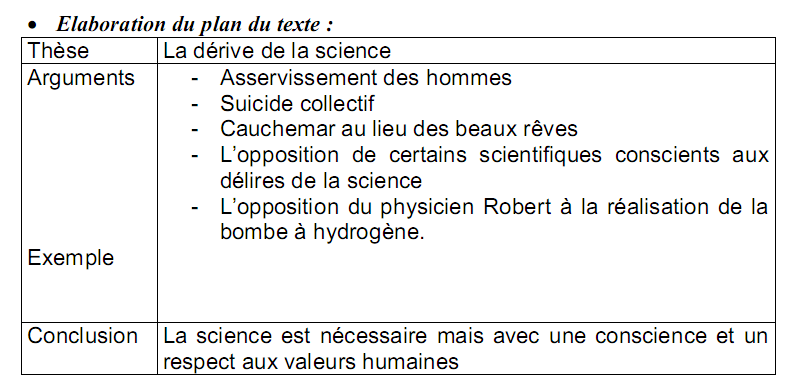 Activité 10 : Complétez cet énoncé par ces mots : à une condition, inconvénients, mais, la curiosité   humaine, la science, vivre, création. C’est la curiosité humaine qui mène à la création L’homme est intelligent, il a besoin de découvrir pour  vivre dans un monde plein de bonheur. Mais.ses découvertes apportent plus d’inconvénients que  d’avantages. Donc, le progrès scientifique est nécessaire à une condition: la conscience collective doit veiller à ce que la science soit au service de l’humanité.Niveau :    02ème   A S                                                                                                                                                    Durée :      01heure Projet :                                                03Séquence :                                          02 Séance :                            Compréhension de l’écrit Texte support :                    TV danger  Objectif :           Lire et interpréter un texte afin de dégager son plan.Déroulement de la séanceTV  danger	On savait que l’écran magique de la télévision présenter des méfaits dans l’éducation des enfants. Les nutritionnistes ont déjà épinglé la sédentarité des enfants et des adolescents à leur écran ou à leur console de jeux. Ce comportement aggrave  s’il ne le déclenche pas, ce fléau qu’est l’obésité.  Ces derniers temps, une étude sérieuse défraie la chronique dans le monde occidental.	Elle est réalisée par une revue scientifique américaine spécialisée dans la santé de l’enfant et de l’adolescent. Elle à porté sur l’impacte de la télévision auprès de cerveaux en fiche et des personnalités en développement. La conclusion est redoutable. Les émissions, jeux animés, films et documentaires véhiculent beaucoup de violence.	Ils sont diffusés par des chaines commercialement branchées sur le profil. La violence et l’agressivité ont envahi les comportements et les attitudes des enfants. De plus, à raison de plus d’une heure d’écran par jour, le jeune sombre dans le décrochage scolaire.	Il n’a plus de « jus » pour réviser ou faire des devoirs. En plus des patrons de ces chaines, les spécialistes ont accusé directement les patrons. Ces derniers ne font rien pour dresser des limites à leurs enfants. Par égoïsme, pour qu’ils ne les dérangent pas, ils autorisent à s’immobiliser devant l’écran et observer passivement ce poison insidieux colporté par les images cathodiques.	Les chiffres donnés par l’étude en question sont effarants pour les Etat – Unis : Dés l’âge de 9 mois, les enfants américain découvrent la boulimie de petit écran.40% des moins de 9 mois regardant la TV au moins  1 heure par jour.90 % des enfants de 2 ans et plus regardent pendant deux heures et demie par jour.El  Watan, avril 2007 Activités        Activité 1 :-Etudiez le paratexte en complétant le tableau suivant :Activité 2 : D’après le paratexte ; Quelles informations donne le texte ?D’après le paratexte, il s’agit d’un texte argumentatif qui présente les méfaits de la TVActivité 3 :    Compléter le tableau suivant :Activité 4 : Lisez le texte puis relevez les mots ou expressions qui renvoient au terme « Télévision ».                                     Chaines        documentaire    émissions                           Jeu animés             Télévision                 films                                   Images              regarder          diffuser  Activité 5 : Complétez le tableau suivant :Activité 6 : Lisez le texte puis relevez les mots ou expressions qui montrent que ces arguments sont rationnels ?           Nutritionnistes, étude sérieuse, revue scientifique, spécialistes de la santé de l’enfant.  Activité 7 : Lisez le texte puis relevez les mots ou expressions qui renvoient au « vocabulaire négatif ».                                                          Vocabulaire négatif                     Egoïsme      s’immobiliser devant l’écran      absorber passivement    ce poison insidieux Activité 8 : Les responsables de l’impact de la TV sur l’enfant sont :Les parents. Les patrons des chaines télévisées.Les patrons des chaines télivisées et les parents.Activité 9 : Les chiffres à la fin du texte représentent :Des statistiques.des explications du danger de la TV.Des illustrations des arguments évoqués. Activité 10 : A partir de cette étude dégagez le plan du texte ?              Introduction : présentation de la Tv comme un outil dangereux sur l’enfant.             Développement : La thèse défendue.Les arguments en faveurs de la thèse défendue.Des illustrations des arguments évoqués.Niveu :      02ème   A S                                                                                  Durée :      01heure Projet :                                               03Séquence :                                          02 Séance :                            Activité de langue Titre :                                   la reformulation Objectif :   Amener l’élève à reformuler ses propos de différentes  façons et manière en transmettant le même sens. Déroulement de la séance :Activité  01 : Remplacez à chaque fois dans les phrases suivantes le verbe souligné par un autre plus précis Ce travail est facile,  il ne cause aucune fatigue.          Provoque.Les guerres causent la ruine et la misère dans les pays qui les subissent.    Engendrent.Il a un poste très important dans cette société.                   Possède.Rien, ni personne, ne l’empêchera de réaliser son rêve.     Concrétiser Nous n’arrivons pas à réaliser ce qui nous arrive.         Comprendre.A retenir : La reformulation à l’aide de synonymes permet d’éviter les répétitions et de préciser une nuance.La périphrase consiste à remplacer un mot par un groupe de mot.Activité  02 : Utilisez la reformulation dans ces phrases ?qui parle plusieurs langues.         Polyglotte.L’or noir.      Pétrole.Le roi des animaux.      Lion Louve.        La femelle de loupL’auteur des misérables.      Victor Hugo.Philanthrope.      Celui qui aime les gens.Qui est marié à deux personnes en même temps.    BigameQue l’on ne doit pas toucher.       Intangible Niveau :      02ème   A S                                                                                  Durée :      01heure Projet :                                                03 Séquence :                                          02 Séance :                                     Activité de langue Titre :                                   l’opposition sémantique /champ lexicalObjectif :               amener  l’élève à investir ses acquis au cours de la séquence Déroulement de la séance :Champ lexical : Activité  01 : Relevez le champ lexical dans le texte p15 ?Abeille, reine, male, faux bourdons, ouvrière……………………..A retenir : Le champ lexical est l’ensemble des mots qui concernent une réalité (nom, adjectif, adverbe.)Le champ lexical a pour but de nous informer sur le thème majeur dans un texte.Antonyme : Activité  01 donnez les antonymes des mots suivants ?Parfait  # Imparfait                                       Réel   #   irréel Légal  #   illégal                                           Favorable  # défavorable Moral  #   immoral ?                                    Acceptable    #  inacceptable A retenir : L’Antonyme est un mot dont le sens est opposé ou contraire à celui d’un autre.La relation d’antonyme peut s’exprimer aussi sur le plan syntaxique  par la mise en jeu de la négation.Application  01 : donnez le champ lexical relatif au mot « classe » ?Table, tableau, bureau, fenêtre, enseignant, élève………………	Application  02 : donnez l’antonyme des mots suivants ?Intelligent   #    stupide                                   réussite   #   échec Subjectivité   #    objectivité                           fin  #     débutDélicieux     #   amère                                     courageux   #   peureux Niveau :      02ème  A S                                                                                           Durée :      01heure Projet :                                                 03Séquence :                                          02 Séance :                            Expression  orale Objectif(s) :  1/- Exposer  oralement son opinion en donnant des arguments illustrés pour dénoncer un point une autre opinion 2/- Reformuler son opinion de différentes façons.Déroulement de la séance :Sujet proposé : Terrible et affreuse réalité que celle que nous vivons au quotidien dans notre vie. Ces milliers d’Algériens qui sont  toujours plus nombreux, à s’entasser, serrés comme des sardines mortes, sur des cercueils flottants, à vouloir tenter l’aventure et la mort. Partir, par tous les moyens, pour échapper à la médiocrité ambiante, aux sentiments d’exclusion, au tandis familial, aux cages d’escaliers, à la hogra et au mépris. Ils ont pris la décision «  plutôt mangé par les poissons que par les vers de la terre ».Que pensez- vous ?           Dénoncez cette citation en donnant les inconvénients de  l’immigration clandestine Activité 01 : Lire le sujet puis repérer les mots clés.Activité 02 : Faire le plan détaillé du message à adresser.Activité 03 : Lire la grille d’évaluation afin de mettre l’élève en situation d’argumentation et d’interlocution.Activité 04 : Passer à l’exposer oral après avoir donner aux élèves du temps à réfléchir sur les arguments à employer. Activité 05 : Corriger les fautes de prononciation en donnant la prononciation juste.Niveau :     02ème    A S                                                                        Durée :      01heure Projet :                                                03Séquence :                                          02 Séance :                            Préparation à l’écrit   Objectif :                Amener l’élève à rédiger un court texte argumentatif en exploitant ses acquis au cours de la séquence afin de dénoncer une opinion.Déroulement de la séanceSituation d’intégration :Certainement, le téléphone portable est un nouveau produit qui facilite un vrai contacte entre les personnes.Rédigez un court texte argumentatif dans le quel vous dénoncez le portable en donnant deux ou trois inconvénients.Plan de travail : Introduction : présentation du sujet.Développement :      La thèse défendue : les inconvénients du portable.     Les arguments : Il nous fait gaspiller de l’argent.Il peut être dangereux sur la santéConclusion : point de vue personnel.Niveau :    02ème A S                                                                                                   Durée :      01heure Projet :                                                03 Séquence :                                          03 Séance :                            Compréhension orale  Texte support :               L’expérimentation animale Objectif(s) :               1/-   Développer l’écoute de l’élève.               2/-  Amener l’élève à comprendre la structure d’un texte argumentatif.Déroulement de la séance  L’expérimentation animaleL’expérimentation animale suscite depuis plus d’un siècle des passions excessives, avec de chaque coté des extrémistes dogmatiques, voire dangereux.		Les opposants à l’expérimentation animale estiment que ; même justifiée scientifiquement ou médicalement, une expérience qui détruit vie animale est en tout état de cause inacceptable. En clair, pour ces militants souvent écologistes ou végétariens, partisans de médecines  dites « douces », déçus de l’humanité et transférants sur l’animal leur  richesse affective, l’expérimentation animale est à rejeter en totalité. Seul  l’animal est bon, généreux, fidèle, l’homme, lui, serait fondamentalement mauvais, pervers, intéressé. Vieux débat, s’il en est ! En conséquence, si l’homme veut progresser dans sa quête du savoir et dans sa lutte contre la maladie se doit d’expérimenter sur lui même, sur des volontaires  ou sur des prisonniers.		A ces opposants là, il convient de rappeler trois éléments importants. Tout d’abord, que le progrès dans nos connaissances et les thérapeutiques se traduisent le plus souvent  par des applications profitables à l’animal lui-même. On sait aujourd’hui  traiter de nombreuses maladies animales grâce aux progrès de la recherche, et les vétérinaires ne se privent pas de les utiliser. Ensuite, que la proposition visant à expérimenter directement sur l’homme est, dans biens des cas, irrecevable : peut-on imaginer, par exemple, tester ainsi les procédures visant à inactiver des préparations susceptibles de contenir le virus du sida ? Il  faut se souvenir, enfin, que la reconnaissance implicite de droits aux animaux, aux yeux du juriste et du philosophe, est dépourvue de sens (……).		(…..) Est il donc convenable d’interdire toute forme d’expérimentation animale ?D’après Pierre Tabourin, victimes obligés Le monde des débats, Mars1993Activités1/- Lecture du texte (1ère  écoute).2/- Lectures de questions.3/- Lecture du texte (2ème écoute).4/- Répondre aux questions / vérification des réponses.        Activité 1 :-Etudiez le paratexte en complétant le tableau suivant :        Activité 2 : D’après le paratexte ; Quelles informations donne le texte ?Activité 3 : la thèse défendue par l’auteur est :                            A/-   les avantages de l’expérimentation animale.                              B/-  les inconvénients de l’expérimentation animale.                              C/-  les avantages et les inconvénients de l’expérimentation animale.Activité 4 : relevez les mots ou expressions qui renvoient au terme « expérimentation animale».                                 Médecine          animal             expérience                        La vie animale              expérimentation                 écologistes                           Végétariens     vétérinaires  maladies animale    les thérapeutiques Activité 5 : l’expression suivante «  suscite des passions excessives » signifie : Provoque des problèmes.Provoque des débats limités.Provoque des débats sans limites, multiplie les avis.Activité 6 : Relevez du 3ème  et 4ème § les articulateurs et dites quel est leur rôle ?            Tout d’abord, ensuite, enfin, donc.       Ils introduisent les arguments et le point de vue de l’auteur Activité 7 : Le mot «  à ces opposant là » est un articulateur qui exprime :L’opposition.La concession.La transition Activité 8 : Complétez le tableau suivant :Activité 9 : à partir de cette étude dégagez le plan du texte :      Introduction :                     Problème posé : l’expérimentation animale : avantages et inconvénients.     La Thèse : les opposants à l’expérimentation animale.Les arguments en faveur de cette thèse.    L’Antithèse : pour l’expérimentation animale.Les arguments en faveur de cette thèse.Conclusion générale :                    L’auteur est pour l’expérimentation animale.Niveau :    02ème   A S                                                                                                                                                    Durée :      01heure Projet :                                                03Séquence :                                          03 Séance :                            Compréhension de l’écrit Texte support :               L’aventure de l’innovation technologiqueObjectif :           Lire et interpréter un texte afin de le restituer sous forme d’un résumé.Déroulement de la séanceL’aventure de l’innovation technologique.		L’aventure et les techniques dites nouvelles sont des mots qui évoquent pour la plupart des gens, des laboratoires remplis de chercheurs. La recherche fondamentale permet de mieux comprendre les lois de la nature : les connaissances scientifiques ainsi obtenues sont ensuite exploitées par d’autres chercheurs et des ingénieurs pour mette au point des techniques, des produits nouveaux.		Parfois, cela se passe ainsi. Souvent, il en va tout autrement. Car le hasard, l’intuition et l’empirisme, c'est-à-dire une connaissance concrète bâtie sur l’observation jouent un rôle déterminant. Il y a deux siècles, les premières machines à vapeur fonctionnaient  zet faisait progresser la technique, bien avant qu’on sache expliquer scientifiquement leur principe : la science correspondante, la thermodynamique, ne se développera qu’ensuite….		En technique, ce qui compte, ce sont les résultats, pas les moyens, et encore moins des explications… il faut réaffirmer avec force l’importance de l’empirisme. C’est lui qui a permis à l’ouvrier belge Zénobe Bramme (1826-1900) d’inventer au siècle dernier le moteur électrique, sans se laisser intimider par les conclusions des scientifiques de l’époque : une commission de savants s’était spécialement réunie pour démontrer que le moteur électrique en pouvait ne pas fonctionner, pour des raisons théoriques………		Les exemples d’innovations qui ne sont pas nées dans de grands laboratoires de recherches sont en fait très nombreux. Il est important de constater que leurs auteurs n’appartiennent très souvent pas au métier qu’ils vont bouleverser : il semble qu’il faille souvent ne pas être spécialiste dans un domaine pour oser imaginer des solutions vraiment nouvelles………		Ainsi, Louis Pasteur (1822- 1895), le père de la microbiologie, qui a tant fait pour la santé, n’était ni médecin, ni biologiste de formation, mais chimiste et physicien. Plus près de nous, l’inventeur de la carte à mémoire n’est pas un électronicien, mais un journaliste français sans formation scientifique mais passionné d’électronique : Roland Moreno. Il a eu l’idée, en 1972, d’introduire dans une carte de crédit un microprocesseur qui garde dans sa mémoire le souvenir de tous les achats réalisés et peut donc indiquer combien d’argent reste disponible sur le compte en banque. Il a fallu plus de ix ans pour passer de l’idée au lancement massif de cartes à mémoire, monnaie électronique, avec la commande par les postes françaises, les télécommunications et les banques de  16 millions de cartes…….		L’expression  « progrès technique » recouvre deux réalités  différentes. Il y a le perfectionnement d’une technique, obtenu en général grâce à l’effort des chercheurs : on fait des circuits électroniques de plus en plus puissants, des centrales nucléaires de plus en plus grandes, des avions, des trains de plus en plus aérodynamiques. Et puis, il y a la progression des applications pratiques, et c’est là que l’imagination de tous devient très importante.                Extrait de «  Vivre la révolution de intelligence ». André – Yves Portoff, Ed, Science et Techniques. Activités        Activité 1 :-Etudiez le paratexte en complétant le tableau suivant :Activité 2 : D’après le paratexte ; Quelles informations donne le texte ?       D’après le paratexte, il s’agit d’un texte argumentatif qui présente les biens faits de l’informatique  Activité 3 :    Compléter le tableau suivant :Activité 4 : Lisez le texte puis relevez les mots ou expressions qui renvoient au terme « progrès technique ».        Innovation      techniques nouvelles      laboratoire     recherche fondamentale                     Chercheurs                progrès technique                  lois de la nature           Connaissances scientifiques       ingénieur     produit nouveau    technique Activité 5 : Associez l’exemple à son argument ?Activité 6 : Classez les idées suivantes selon leur ordre dans le texte ?Importance de l’empirisme dans l’innovation technique.   03Définition de progrès technique.    05 Recherche fondamentale et progrès technique.   01 Recherche fondamentale et empirisme.   02Deux grandes innovations nées en dehors de laboratoire de recherche.  04 Activité 7 : Attribuez à chaque paragraphe l’idée exprimée (explication, affirmation avec force,  cause, hypothèse) et quels sont els outils grammaticaux utilisés pour exprimer l’idée?Activité 8 : Complétez le tableau suivant ?Activité 09 : Résumez le  texte en vous basant sur toutes les réponses:	La plupart des gens pensent que la recherche fondamentale est la base de toutes innovations technologique : il faut être spécialiste dans un domaine pour le faire progresser.	C’est en parti vrai, cependant l’imagination à un rôle très important à jouer dans la mise au point de technique et de produit nouveaux.	En effet, de grandes innovations ont été réalisées en dehors des laboratoires de recherches : utilisation des machines à vapeur avant la naissance de la thermodynamique, innovation du moteur électrique par Zenobe Gramme, de la microbiologie par Pasteur et la carte à mémoire par Roland Moreno.	Donc le progrès technique est d’une part à des chercheurs spécialistes dans des laboratoires et d’autres parts à application pratiques nées à partir de l’imagination et l’observation.Niveau :      02ème   A S                                                                                  Durée :      01heure Projet :                                               03 Séquence :                                          03 Séance :                                    Activité de langue Titre :                                   les modalités appréciative / la caractérisation Objectif :               montrer que les modalités appréciatives  focalisent l’attention sur le thème.Déroulement de la séance :Les modalités  appréciatives Activité  01 : Relevez  puis classez les modalités appréciatives dans le texte suivant :                                                Miss Dolly a les joues trop rondes 	Charmante, elle est charmante Dolly. Nullement intimidée par les visiteurs, Miss Dolly la première brebis clonée de l’Histoire, bêle pour attirer l’attention.	Elle se laisse longuement caresser sous les projecteurs qui éblouissent ses grands yeux noirs et sa bouche sensuelle savamment dessinée, son  visage avenant. Trente deux mois après sa création, à partir d’un simple noyau d’une cellule prélevée sur une autre brebis adulte, Miss Dolly fascine tous les médias. Le pull- over tricoté avec sa première tonte est exposé en bonne place au Science Muséum de Londres….	Elle est encore belle, Dolly, mais comment expliquer le double menton, ces jours trop rondes et ce ventre enflé ? Miss Dolly se surveille t- elle suffisamment ? Vieillirait- elle prématurément pour cause de clonage ?Le monde 16Mars 1999	A retenir: Celui qui parle ou écrit s’exprime sur un fait en portant une appréciation (positive ou négative).Quelques modalités appréciatives : 1/- verbes : apprécier, préférer, avouer, blâmer, aimer, critiquer………………….2/- adjectifs : intéressant, être heureux, ravi, choqué……….3/- adverbes : certainement, réellement, vraiment ……….. Activité  02 : Relevez  les modalités appréciatives dans le passage suivant : Petit détour intéressant, le coin est délicieux et le livre un superbe panorama sur le bac,... l’église présente un curieux mélange de styles……traverser de coté fut rajoutée au 18 siècle l’élégante…La caractérisation : Activité  01 : Relevez  la caractérisation  dans le texte suivant : An 3000. Dans la cité de Scamboville se dresse une jolie maisonnette avec un petit jardin. C’est ici que vit gepetto. Grace à l’aide du pingouin Spencer et de la fée Cyberina, il vient de créer un prototype de robot ultraperformant : Pinocchio. Le petit robot sait parler, danser, chanter et même rire sans toutefois être un véritable enfant. La fée Cyberina lui fait la promesse  de le changer en vrai petit garçon quand il aura appris à faire distinction entre le bien et le mal. Pour cela, elle lui fait don d’un nez magique qui grandira à chacun de ses mensonges. Pendant ce temps, le diabolique maire de la ville, Scamboli, nourrit de sombres desseins : transformer tous les enfants en robots. Pinocchio, Gepetto, Spencer et Marlène, la fille de Scamboli, liguent alors leurs forces pour empêcher les plans maléfiques du maire. Mais ils ne sont pas au bout de leurs surprises.Niveau :      02ème   A S                                                                                  Durée :      01heure Projet :                                                03Séquence :                                          03Séance :                            Activité de langue Titre :                                   les verbes d’opinion  Objectif :               savoir employer les verbes d’opinion pour donner un avis.Déroulement de la séance :Activité  01 : Soulignez les verbes exprimant l’opinion ?«  J’affirme qu’il n’existe pas de démocratie qu’elle n’est jamais à cause de l’homme. Je souligne qu’elle est toujours menacée par ses adversaires sans aucun doute. Mais je suis persuadé qu’elle est la plus menacée par la négligence ou la passivité des citoyens. »A retenir : Les verbes d’opinion servent à exprimer le point de vue de l(‘énonciateur sur ce dont il parle dans son énoncé. Donc il est évident qu’on les utilise surtout dans les textes à type argumentatif.Application : Pensez vous que la lecture enrichit nos idées et nous cultive vraiment Niveau :      02ème  A S                                                                                           Durée :      01heure Projet :                                               03 Séquence :                                          03 Séance :                                Expression  orale Objectif(s) :  1/- Exposer  oralement son avis en donnant des arguments illustrés pour convaincre son camarade. 2/- savoir se positionner dans un débat dans le but de concéder ou  réfuter la thèse de son camarade.Déroulement de la séance :Sujet proposé : La généralisation de l’outil Internet doit elle nous faire déserter les bibliothèques. Que pensez- vous ?Organisez vous en groupe de discussion pour élaborer un planning de rencontre et adopter une stratégie de question à l’intérieur du groupe.Activité 01 : Lire le sujet puis repérer les mots clés.Activité 02 : Faire le plan détaillé du message à adresser.Activité 03 : Lire la grille d’évaluation afin de mettre l’élève en situation d’argumentation et d’interlocution.Activité 04 : Passer à l’exposer oral après avoir donner aux élèves du temps à réfléchir sur les arguments à employer. Activité 05 : Corriger les fautes de prononciation en donnant la prononciation juste.Niveau :     02ème     A S                                                                        Durée :      01heure Projet :                                               03Séquence :                                          03 Séance :                            Préparation à l’écrit   Objectif :                Savoir réutiliser les arguments de son adversaire pour mieux se positionner et réfuter la thèse opposée.Déroulement de la séanceSituation d’intégration :                 L’internet est un moyen de communication et d’information qui attire beaucoup de gens surtout les jeunes. Cet extraordinaire outil présente des avantages énormes dans la culture et l’éducation ainsi que la préparation de la nouvelle génération à l’air de cyber communauté.   Rédigez un court texte argumentatif sur ce sujet dans lequel vous concédez (soutenez) puis vous réfutez (rejetez) l’idée exprimée dans le sujet en s’appuyant votre prise de position avec des arguments pertinents.Plan de travail : Introduction :               Présentation de la problématique.La thèse :               Les avantages de l’utilisation de l’internet.Antithèse :               Les inconvénients de l’utilisation de l’internet.Conclusion : votre point de vue finalNiveau :      02ème A S                                                                                Durée :      01heure  Projet :                                            03 Séance :                            Evaluation certificative Objectif:                       Permettre à l’élève d’appliquer ce qu’il a appris durant les séquences précédentes. Déroulement de la séance :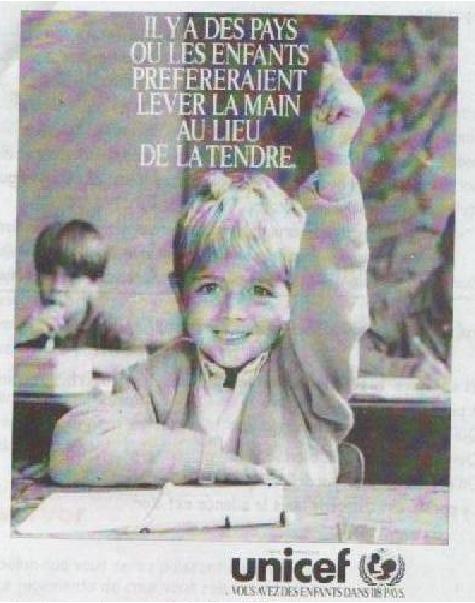 Activité 01 : Observez l’image que présente t- elle ?Activité02 : Que symbolise l’image pour vous ?Activité 03 : Qui est le destinataire du message ?Activité 04 : Quelle la relation entre l’image (code iconique) et le mot (code linguistique).Activité 05 : Reformulez à votre manière le message du support ?Niveau :      02ème A S                                                                                Durée :      01heure Projet :                                              04 Séance :                            Evaluation diagnostique Objectif (s) :                                        1/- Identifier les acquis de l’élève.                   2/- Identifier les lacunes de l’élève.Déroulement de la séance :Sujet proposé : Rédigez un court texte dans lequel vous nous racontez un voyage que vous avez fait dans les vacances et qui vous a impressionné beaucoupPoint à respecter : Utilisation de plan de travailConjugaison des verbes au temps du récit.Utilisation des articulateurs  pour assurer la cohérence phrastique et textuelle.Utilisation de la ponctuation Niveau :     02ème   A S                                                                                                   Durée :      01heure Projet :                                                04Séquence :                                          01 Séance :                            Compréhension orale  Texte support :                            Noces à TipasaObjectif(s) :               1/-   Développer l’écoute de l’élève.               2/-  Amener l’élève à comprendre un récit de voyage.Déroulement de la séance  Noces à TipasaNous arrivions par le village qui s’ouvre sur la baie. Nous entrons dans un monde jaune et bleu où nous accueille le soupir odorant  et acre de la terre d’été en Algérie. Partout, des bougainvillées rosant dépassent les murs des villes ; dans les jardins, des hibiscus au rouge encore pale, une profusion de roses thé épaisses comme de la crème et de délicates bordures. A l’heure où nous descendons de l’autobus. Couleur de bouton d’or, les bouchers dans leurs voitures rouges font leur tournée matinale et les sonneries de leurs trompettes appellent les habitants.	A gauche de port, un escalier de pierres sèches mène aux ruines, parmi les lentisques et les genets. Le chemin passe devant un petit phare pour plonger ensuite en pleine compagne. Déjà, au pied de ce phare, de grosses plantes grasses aux fleurs violettes, jaunes et rouges descendant vers les premiers rochers que la mer suce avec un bruit de baisers. Debout dans le vent léger, sous le soleil qui nous chauffe un seul coté de visage, nous regardons la lumière descendent du ciel, la mer sans une ride, et le sourire de ses dents éclatantes. Avant d’entrer dans le royaume de ruines, pour la dernière fois nous sommes spectateurs.	Au bout de quelques pas, les absinthes nous prennent à la gorge. Leur laine grise couvre les ruines à perte de vue. Leur essence fermente sous la chaleur, et la terre au soleil montre sur toute l’étendue du monde un alcool généreux qui fait vaciller le ciel.Albert Camus, Noces, 1939.Activités1/- Lecture du texte (1ère  écoute).2/- Lectures de questions.3/- Lecture du texte (2ème écoute).4/- Répondre aux questions / vérification des réponses.        Activité 1 :-Etudiez le paratexte en complétant le tableau suivant :Activité 2 : D’après le paratexte ; Quelles informations donne le texte ?D’après le paratexte, il s’agit d’un récit de voyage dans lequel l’auteur nous décrit les lieux visités Activité 3 : Complétez le tableau suivant :Activité 4 : Mettez les phrases suivantes selon leur ordre dans le texte ?Entrée dans le royaume des ruines.   03L’arrivée à Tipaza et la description du village maritime.    01Description  des ruines.   02 Activité 5 : Pour produire l’impression ressentie, l’auteur fait appel à tous ses sens. Faites correspondre chacune des informations suivantes au sens qui est mis en action.Activité 6 : Relevez du texte trois  expressions qui vous permettent de suivre l’organisation du texte ?Nous arrivons ………….baie. A gauche du port ……………..Au bout de quelques pas……Activité 7 : a quel temps sont conjugués les verbes du texte et quelle est sa valeur ?Les verbes du texte sont conjugués au présent de l’indicatif à valeur présent de narration, l’utilisation de ce temps dans un récit permet de le rendre vivant et de l’actualisé.Activité 8 : En vous appuyant sur les éléments qui composent le texte indiquez comment s’organise la description ?	Il s’agit d’une description itinéraire. Le point de vue est interne. Du point de vue de l’organisation, on peut dire que la description s’oppose deux lieu différents : celui du village maritime, vivant, riches en couleur et celui des ruines qui s’annonce dés le début du 2ème paragraphe.La description s’appuie sur des perceptions sensorielles notamment la vue.Utilisation des repères spatiaux qui permettent de localiser les éléments décrits. Nous arrivons par ce villagePartout des bougainvillées  Dans les jardins A gauche du port.Debout dans  le ventAu bout de quelques pas.Notons enfin des métaphores, pour donner d’une part un aspect poétique, harmonieux à cette description et d’autre part créer des images qui permettent au lecteur de se représenter le paysage et la particularité de ces noces  entre le narrateur et la nature. Les éléments de la nature sont personnifiés :  Un bruit de baisers.Un sourire de ses dents éclatantes. Couleur de bouton d’or Niveau :    02 ème   A S                                                                                                                                                    Durée :      01heure Projet :                                                04Séquence :                                          01 Séance :                            Compréhension de l’écrit Texte support :               Extrait de récit de voyage de ChateaubriandObjectif :           Lire et comprendre le texte afin d’étudier la description.Déroulement de la séanceExtrait de récit de voyage de ChateaubriandEn quête d’image pour son épopée «  Les Martyrs », Chateaubriand entreprend en 1806 un voyage en « Orient » pendant un an il visite la Grèce, la Palestine et reviens par l’Egypte, la Tunisie et  l’Espagne.En Août 1806, il est en Grèce et découvre le Cap Sounion (ou Sunium), promontoire situé à 50 km d’Athènes, à l’extrémité sud- est de l’Attique et au sommet duquel se situé les ruines du temple de Poséidon.		Je faisais ces réflexions à la vue des débris du temple de Sunium : ce temple était d’ordre dorique, et du bon temps de l’architecture. Je découvrais au loin la mer de l’Archipel, avec toutes ses iles : le soleil couchant rougissant les cotes de Zéa et les quatorze belles colonnes de marbre blanc aux pieds desquelles je m’étais assis. Les sauges et les genévriers répandaient autour des ruines une odeur aromatique, et le bruit des vagues montrait à peine jusqu’à moi.		Comme le vent était tombé, il nous fallait attendre pour partir une nouvelle brise. Nos matelots se jetèrent au fond de leur barque, et s’endormirent. Joseph 2 et le jeune Grec demeurèrent avec moi. Après avoir mangé et parlé pendant quelque temps, ils s’étendirent à terre et s’endormirent à leur tour. Je m’enveloppai la tête dans mon manteau pour me garantir de la rosée, et, le dos appuyé contre une colonne, je restai seul éveillé à contempler le ciel et la mer.		Au plus beau coucher du soleil avait accédé la plus belle nuit. Le firmament repéré dans les vagues avait l’air de reposer au fond de la mer. L’étoile du soir, ma compagne assidue pendant mon voyage, était prête à disparaitre sous l’horizon ; on ne l’apercevait plus que par  de longs rayons qu’elle laissait de temps en temps descendre sur les flots, comme une lumière qui s’éteint. Par intervalles, des brises passagères troublaient dans la mer l’image du ciel, agitaient les constellations, et les venaient parmi les colonnes du temple avec un faible murmure.		Toutefois ce spectacle était triste, lorsque je venais à songer que je le contemplais du milieu des ruines. Autour de moi étaient des tombeaux, le silence, la destruction, la mort, ou quelques matelots grecs qui dormaient, sans souci et sans songes sur les débris de la Grèce.François René Chateaubriand, Itinéraire de Paris à Palestine, 1811.Joseph est un milanais que l’auteur à pris à son service comme interprète ActivitésActivité 1 :-Etudiez le paratexte en complétant le tableau suivant :Activité 2 : D’après le paratexte ; Quelles informations donne le texte ?D’après le paratexte, il s’agit d’un récit de voyage de chateaubriand (description des lieux visités) Activité 3 : Complétez le tableau suivant :Activité 4 : Relevez parmi les expressions suivantes les champs lexicaux correspondant aux indications données : Constellation, soleil couchant, silence, brise, mort, étoile de soir, vague, tombeau, firmament, cotes, destruction, ile                                   Mer                                                                               Ruines                          Ile       cotes    vague   brise                                 tombeau      silence      destruction    mort                                                               Lumière et nuit                         Soleil couchant      firmament     constellation     étoile de soir Activité 5 : Mettez les phrases suivantes selon leur ordre dans le texte ?Description de la mer.   02Description des ruines.    04Evocation du temple Sunium.   01Description du coucher du soleil. 03Activité 6 : Qui raconte et à quelle personne se fait la narration ?C’est le narrateur qui raconte dans le texte (Chateaubriand).La narration se fait à la première personne (je) (nos, moi, ferais, conditionnel…….)Activité 7 : a quel temps sont conjugués les verbes du texte et quelle est sa valeur ?A l’imparfait car c’est le temps par excellence pour la description.   Activité 8 : A partir de ces deux questions on peut conclure que ce texte est un texte : Descriptif NarratifNarratif à dominante descriptive Activité 9 : En vous inspirant des éléments concernant le texte dites comment fonctionne la description dans le texte de Chateaubriand Champs d’observation.Point de vue.Comment l’impression dominant est reproduite.1/- Dans le texte de châteaubriand, il s’agit d’une description postée. L’observateur est fixé et situé dans un lieu qui favorise l’observation. Chateaubriand évoque la halte  au Cap Sounion. Je m’enveloppai la tête…………, le dos appuyé contre une colonne, je restai seul éveillé à contempler le ciel et la mer.2/- la description est ordonnée de la manière suivante :        A/- premier plan : le débris du temple.       B/- plan élargie :                                          Au loin la mer de l’Archipel.                                         Le soleil couchant…………Zéa.       C/- Retour au premier plan :                                          Les quatorze belles colonnes.                                          Les sapes et les genévriers.       D/- le 3ème paragraphe va entrainer le regard, per un effet d’élargissement du champ de vision, de firmament « au fond des mers », pour le ramener de nouveau au premier plan : « les colonnes du temple ».3/- la description s’appuie sur des perceptions sensorielles en particulier la vue mais d’autre sens interviennent.Niveau :      02ème   A S                                                                                  Durée :      01heure Projet :                                               04 Séquence :                                          01 Séance :                            Activité de langue Titre :                                   la modalisationObjectif :                          1/- Déterminer la présence ou l’absence du locuteur dans un énoncé.           2/- Exploiter la modalisation pour construire un sens sur un texte.Déroulement de la séance :Activité  01 : Relevez les marques de modalisations dans les phrases suivantes ?Il parait que Paul a quitté le pays.Pierre serait parti vivre définitivement aux USA.Ali est en retard, il aura été retenu.Je pense que Yousef consulte rapidement un médecin.Tu pourrais venir chez moi ce soir ?La nouvelle s’est assurément répandue.Il ne faut pas fumer autant.« Et après ! » ai-je demandé 	A retenir : La modalisation est l’ensemble des indices qui indiquent la présence de celui qui parle dans un énoncé. Activité  02 : Relevez les marques de modalisations et de la subjectivité dans le texte suivant ?         Pour moi, dit- il, les titres de la famille ne signifient rien. Ainsi, papa, tu sais combien je t’aime ! Or je t’aime, non pas parce que tu es mon père ; je t’aime parce que tu es mon ami. En effet, tu n’as aucun mérite à être mon père, mais je regarde ton amitié comme une haute faveur que tu ne me dois pas et que tu m’accordes généreusement.       Ah ! répond M. Lepic.       Et moi, et moi ? demandent grand  frère Félix et sœur Ernestine.       C’est la même chose, dit Poil de Carotte. Le hasard vous a fait mon frère et ma sœur. Pourquoi vous en serais- je reconnaissant ? A qui la faute, si nous sommes tous les trois des Lepic ? Vous ne pouviez l’empêcher. Inutile que je vous sache gré d’une parenté involontaire. Je vous remercie seulement, toi, frère, de ta protection, et toi, sœur, de tes soins efficaces (………).       Et ce que je dis, ajoute Poil de Carotte, je l’affirme d’une manière générale, j’évite les personnalités, et si maman était là, je le répéterais en sa présence.       Tu ne répéterais pas deux fois, dit grand frère Félix.       Quel mal vois- tu à mes propos ? répond Poil de Carotte. Gardez de dénaturer ma pensée ! Loin de marquer de cœur, je vous aime plus que je n’en ai l’air. Mais cette affection, au lieu d’être banale, d’instinct et de routine, est voulue, raisonnée, logiqueNiveau :      02ème   A S                                                                                  Durée :      01heure Projet :                                               04 Séquence :                                          01 Séance :                            Activité de langue Titre :                                   les modalités appréciative / la caractérisation Objectif : exploiter les modalités appréciatives et la caractérisation pour construire du sens sur le texte Déroulement de la séance :Les modalités  appréciatives Activité  01 : Relevez  puis classez les modalités appréciatives dans le texte suivant :                                                Miss Dolly a les joues trop rondes 	Charmante, elle est charmante Dolly. Nullement intimidée par les visiteurs, Miss Dolly la première brebis clonée de l’Histoire, bêle pour attirer l’attention.	Elle se laisse longuement caresser sous les projecteurs qui éblouissent ses grands yeux noirs et sa bouche sensuelle savamment dessinée, son  visage avenant. Trente deux mois après sa création, à partir d’un simple noyau d’une cellule prélevée sur une autre brebis adulte, Miss Dolly fascine tous les médias. Le pull- over tricoté avec sa première tonte est exposé en bonne place au Science Muséum de Londres….	Elle est encore belle, Dolly, mais comment expliquer le double menton, ces jours trop rondes et ce ventre enflé ? Miss Dolly se surveille t- elle suffisamment ? Vieillirait- elle prématurément pour cause de clonage ?Le monde 16Mars 1995	A retenir: Celui qui parle ou écrit s’exprime sur un fait en portant une appréciation (positive ou négative).Quelques modalités appréciatives : 1/- verbes : apprécier, préférer, avouer, blâmer, aimer, critiquer………………….2/- adjectifs : intéressant, être heureux, ravi, choqué……….3/- adverbes : certainement, réellement, vraiment ……….. Activité  02 : Relevez  les modalités appréciatives dans le passage suivant : Petit détour intéressant, le coin est délicieux et le livre un superbe panorama sur le bac,... l’église présente un curieux mélange de styles……traverser de coté fut rajoutée au 18 siècle l’élégante…La caractérisation : Activité  01 : Relevez  la caractérisation  dans le texte suivant : An 3000. Dans la cité de Scamboville se dresse une jolie maisonnette avec un petit jardin. C’est ici que vit gepetto. Grace à l’aide du pingouin Spencer et de la fée Cyberina, il vient de créer un prototype de robot ultraperformant : Pinocchio. Le petit robot sait parler, danser, chanter et même rire sans toutefois être un véritable enfant. La fée Cyberina lui fait la promesse  de le changer en vrai petit garçon quand il aura appris à faire distinction entre le bien et le mal. Pour cela, elle lui fait don d’un nez magique qui grandira à chacun de ses mensonges. Pendant ce temps, le diabolique maire de la ville, Scamboli, nourrit de sombres desseins : transformer tous les enfants en robots. Pinocchio, Gepetto, Spencer et Marlène, la fille de Scamboli, liguent alors leurs forces pour empêcher les plans maléfiques du maire. Mais ils ne sont pas au bout de leurs surprises.Niveau :      02ème A S                                                                                           Durée :      01heure Projet :                                                04Séquence :                                          01 Séance :                            Expression  orale Objectif(s) :           1/- Amener l’élève à s’exprimer oralement.           2/- Amener l’élève  à s’exprimer à partir d’un support iconique.   Déroulement de la séance :Sujet proposé : 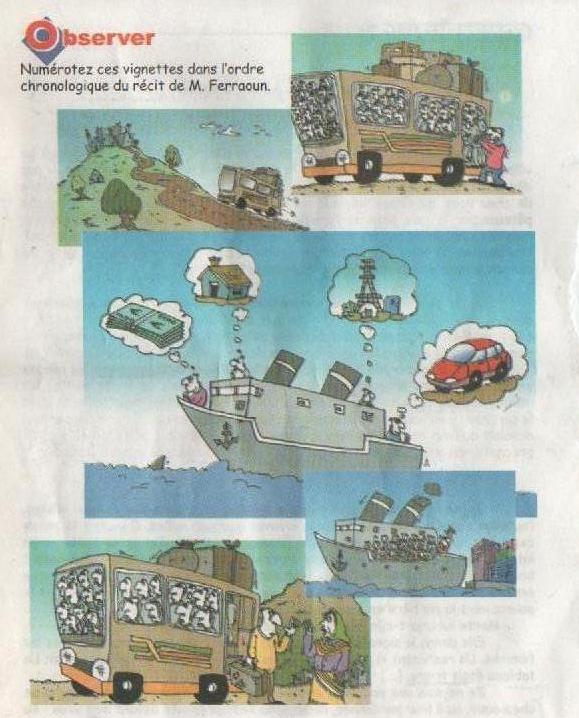 Activité 01 : observer l’image puis repérer les mots clés.Activité 02 : Faire le plan détaillé du message à adresser.Activité 03 : Lire la grille d’évaluation afin de mettre l’élève en situation d’exposition et d’explicationActivité 04 : Passer à l’exposer oral après avoir donner aux élèves du temps à réfléchir sur les interprétations à donner. Activité 05 : Corriger les fautes de prononciation en donnant la prononciation juste.Niveau :    02ème     A S                                                                        Durée :      01heure Projet :                                                 04Séquence :                                          01 Séance :                            Préparation à l’écrit   Objectif :                 Amener l’élève à réinvestir ses acquis au cours de la séquence afin de produire un récit de voyage . Déroulement de la séanceSituation d’intégration :Vous avez visitez certainement pendant les vacances, une région d’Algérie dont tu gardes de bons souvenirs.Rédigez quelques lignes pour nous faire part de l’itinéraire de ton voyage. Point à respecter : Utilisation de plan de travailConjugaison des verbes au temps du  récit.Utilisation des articulateurs  pour assurer la cohérence phrastique et textuelle.Utilisation de la ponctuation Niveau :     02ème   A S                                                                                                   Durée :      01heure Projet :                                                04Séquence :                                          02 Séance :                            Compréhension orale  Texte support :                            Il neige sur ChréaObjectif(s) :               1/-   Développer l’écoute de l’élève.               2/-  Amener l’élève à comprendre un reportage touristique.Déroulement de la séance  Il neige sur ChréaChréa a décidé de s’habiller de blanc, de le conserve, de s’en repaitre. Du haut de ses monts, elle voit venir de loin, de Blida étalée à ses pieds, ceux pour qui la route sinueuse tout en pentes hautes, aux nombreux virages en épingle à cheveux, promet mille délices.		Le froid implacable, sec, vivifiant. Celui dont les frissons sont ceux de l’excitation des premiers flocons de neige.  A ses pieds, Blida s’étend langoureuse, s’étirant à l’infini, protégée et choyée qu’elle est par cette ligne de monts boisés tachetés d’un blanc immaculé, si rassurants, dont elle seule possède la clé de l’accès. Dans les dédales de ses rues et ruelles, Chréa apparait lointaine, mais pourtant si proche. La route qui l’en sépare n’est que de 18 km que l’on aborde en douceur sans encore se douter de ce qu’elle réserve. Passés les premiers km, les maisons massées sur le flanc  de la route, commencent à apparaitre les premiers amoncellements de neige. Une neige infime mêlée à la boue qui ne fait qu’annoncer la couleur. L’air devient plus vif, la montée s’accélère. Au détour des virages qui se suivent, Blida s’éloigne sans disparaitre, se montrant dans toute son étendue. Les sapins se font guides portant haut cette neige descendue du ciel. Dans le foret que l’on devine, la neige s’engouffre entre les arbres, se fraie son chemin, recouvre de sa blancheur la terre brunie. Chréa se rapproche mais semble encore si loin. Le massif montagneux se fait désirer, étale son écrasante majesté avant de se dévoiler. Les premiers chalets apparaissent enfin, plantés à l’orée du foret ou sur les crêtes, habillés de blanc. La  place du village. Avec l’APC, l’école, le petit hôpital, l’hôtel en rénovation, et puis cette vue imprenable. C’est la montagne sous la neige. Sur le chemin de la piste de Ski, on s’en donne à cœur joie. Des familles, des jeunes et des enfants en excursion, dont ceux les plus émerveillés qui découvrent pour la première fois ce monde blanc et froid sous un ciel éclatant de bleu et un soleil radieux.  Les skis sont chaussés. C’est parti pour des moments de rire, d’apprentissage, de rencontre… on se roule dans la neige, on tombe, on fait des exploits.		Chréa revit le temps d’une tombée de neige. Le village s’anime. Les cafétérias et les restaurants jubilent. Enfin des visiteurs, des touristes d’un jour qui ouvrent des portes trop longtemps fermées. Des appareils photo jetables sont proposés pour immortaliser ces moments de douceurs.De Blida, d’Alger, de Boumerdes, de Chleff, on vient rendre hommage à la nature, l’admirer, tenter de l’apprivoiser. «  A partir de 2002, Dieu nous a donné la neige et les visiteurs », dit les larmes aux yeux Abdelkader Bouderbala (vice président de l’APC)	L’hôtel des cèdres est en train d’être rénové, deux autres hôtels sont en train d’être construit, des investissements privés et des chalets hier abandonnés reprennent vie. Vous savez en 1978, des Japonais sont venus ici, ils étaient tellement émerveillé par le site qu’ils nous ont dit : « si cette commune était à nous, nous ferions pleurer le monde ». Comment ne pas les croire. A perte de vue, des sapins, des cèdres, des chênes et tant d’autre arbre fièrement naturel entre l’Algérois et l’arrière pays. Pour Blida, traditionnellement ville de villégiature dés l’époque ottmane, Chréa est le poumon et la source, l’air et l’eau, puis la terre……..Visions d’Algérie n°1 Juin, Juillet et Aout 2006 Activités1/- Lecture du texte (1ère  écoute).2/- Lectures de questions.3/- Lecture du texte (2ème écoute).4/- Répondre aux questions / vérification des réponses.        Activité 1 :-Etudiez le paratexte en complétant le tableau suivant :        Activité 2 : D’après le paratexte ; Quelles informations donne le texte ?          Le texte pourrait parler de Chréa et sa description       Activité 3 : Relevez du texte les mots et les expressions qui renvoient au mot « froid et la neige» ?                            Flocons de neige          Froid et la neige         l’aire devient plus vive           Froid    frisson    amoncellements de neige   blanc immaculé  la montagne sous la neige   blancheur   neige                Activité 4 : Relevez du texte les mots et les expressions qui renvoient au mot « paysage» ?      Les cimes    monts boisés   la route   les maisons massées  amoncellements de neige   les sapins  la foret                              La piste de ski                        paysage                 un ciel  éclatant  de bleu         La terre brunie  le massif montagneux   les chalets  les crêtes   le village   la montagne  un soleil radieux    Activité 5 : Pourquoi l’auteur évoque t’il Blida ?       Car elle se trouve en dessous de Chréa et le paysage y est évident Blida se réjouit de cette position.Activité 6 : Chréa ce n’est pas seulement la montagne mais aussi le village, citez les constructions qui y trouvent ?          Les chalets, APC, l’école, l’hôpital, l’hôtel.      Activité 7 : le texte se termine par Une explication du journaliste du choix de Chréa.Appel au lecteur à visiter Chréa.Un commentaire du journaliste à propos de la pureté naturelle de Chréa.   Activité 8 : l’objectif de ce texte est : Donner une aperçue sur ChréaInformer les lecteurs sur Chréa.Faire partager la joie de vivre sur les montagnes de Chréa.  Activité 9 : A partir de cette étude commentez oralement le texte ? Niveau :    02 ème   A S                                                                                                                                                    Durée :      01heure Projet :                                                04Séquence :                                          02 Séance :                            Compréhension de l’écrit        Texte support :               Cherchell aujourd’huiObjectif :           Lire et comprendre le texte afin de résumer oralement le texte.Déroulement de la séanceCherchell aujourd’hui	Cherchell aujourd’hui, ville longtemps enserrée entre ses remparts, éclate enfin de part et d’autre, le long du littoral, en lotissements publics, ensembles collectifs, immeubles, villas et pavillons résidentiels. Ses monuments et ses musées sont les témoins d’un passé glorieux. L’antique capitale est aujourd’hui une ville paisible et accueillante. Elle offre à sas visiteurs éblouis tout le prestige de son  histoire.	La promenade est agréable, tant son décor est somptueux et ombragé d’arbres vigoureux appelés Bélombra. Elle offre aux visiteurs des vestiges apparents. Son front de mer est un balcon. Et tel un tableau de peinture, le port, le phare, la mer et ses couleurs enivrent le visiteur. Au milieu de l’esplanade, une fontaine moderne décorée de moulages en ciments, des têtes colossales et des fragments d’architecture antique. Des débris de colonnes, des bases et des chapiteaux de la plus riche matière sont tellement bien ordonnés et disposés qu’ils donnent encore un aspect antique à cette esplanade appelée également place romaine, aujourd’hui place des martyres.	Le port est le  témoin millénaire de Cherchell. Construit en 1870, il a une superficie de 70.000m2 et peut contenir 38 embarcations de pêches. Des fouilles en 1960 ont démontré qu’il existait sur l’ilot un phare antique d’architecture hellénistique.	Un peu plus au sud de l’esplanade, la vieille vielle appelée Ain Ksiba accueille le visiteur dans une ambiance XVI siècle. Petite Casbah avec ses rues étroites et tortueuses, ses  maisons sont construites selon un style spano- mauresque.	En traversant la route nationale, nous accédons par une piétonnière à mosquée «  El Rahmane », à l’origine une église construite vers 1897 en utilisant des matériaux antiques de récupération. La grande mosquée ou Djemaa el Kebir dite la mosquée aux 100 colonnes, située en plein cœur de la ville, demeure  remarquable par sa superficie et son architecture. Elle fut  construite en  1571- 1572 au temps des andalous sur un modèle maghrébin ou spano- mauresque.	En prenant la rue Sidi Ali, une perpendiculaire à la rue principale  Abdelkader (ex Césarée), le visiteur se retrouve sur la place du marché. A sa gauche, une petite et charmante mosquée, Djamaa Esseghir. C’est un lieu de culte ou règne calme, paix et silence. Elle fut construite vers l’année 1695 et recevait des enfants qui y apprenaient le coran.	Ville deux fois millénaire, plusieurs colonisés brulée, secouée par de violents cataclysmes, déchirés par des luttes internes, Cherchell aujourd’hui, est l’une des villes les plus riches d’Algérie par sa diversité, ses couleurs et ses thèmes. C’est à travers ses monuments que se perpétue sa gloire. Visions d’Algérie N°23 Avril, Mai, Juin 2007      Activité 1 :-Etudiez le paratexte en complétant le tableau suivant :     Activité 2 : D’après le paratexte ; Quelles informations donne le texte ?        D’après le paratexte, il s’agit d’un reportage touristique sur la ville de Cherchell  Activités    Activité 3 : Relevez du texte les caractéristiques de Cherchell ?                                                      Les caractéristiques de Cherchell Ville calme           accueillante         paisible        l’Islam a une grande place       moderne      Activité 4 : le titre est repris au début du texte pour :  Annoncer le texte du texte.Attirer l’attention des lecteurs.Insister sur la nouveauté et l’évolution de la ville.      Activité 5 : le 1er paragraphe nous donne une information que :  Cherchell est une nouvelle ville.Cherchell est une ancienne ville.Cherchell ville anciennement close et fermée s’ouvre sur la mer.      Activité 6 : Complétez le tableau suivant en reprenant du texte les lieux visités ? Activité 7 : pourquoi le  journaliste dans la description de la ville met en valeur l’aspect antique de la ville?   Pour montrer d’abord que c’est anciennement une ville convoitée par les différentes civilisations passent par l’Algérie. Ensuite, pour attirer l’éventuel touriste assoiffé et curieux allant à la découverte de la moindre trace du passé.      Activité 8 : D’après l’origine des constructions dites quelles sont les civilisations qu’a connues la ville?La civilisation Romaine (place romaine).La civilisation Hellénistique (grecque) (phare antique).La civilisation  Espagnole et la civilisation arabe (la petite Casbah, Ain Kesiba).La civilisation Française (mosquée El Rahmane à l’origine une ancienne église construite en 1897).La civilisation Andalouse (la grande mosquée).      Activité 9: la gloire actuelle de Cherchell provient de :Lieu stratégique Tourisme Un amalgame d’ancien et de  nouveau et plus peut être de son passé antique d’où les vestiges des différentes civilisations.      Activité 10 : l’auteur donne en conclusion : Une explication du choix de la ville.Une illustration.Un commentaire récapitulatif sur l’histoire de Cherchell et à l’origine de sa beauté, son charme et sa richesse actuelle       Activité 11 : l’objectif de cette description est : Donner une aperçue sur Cherchell.Informer les lecteurs.Attirer l’attention du lecteur et l’inciter à visiter Cherchell.     Activité 12 : Tracez l’itinéraire emprunté par le journaliste lors de sa visite : 	    Activité 13 : Résumez à partir de cette étude le texte oralement ?  Niveau :      02ème  A S                                                                                  Durée :      01heure Projet :                                                 04Séquence :                                            02 Séance :                                    Activité de langue Titre :                                   Comparaison  / Personnification Objectif :               Savoir employer les figures de style afin de rédiger un récit.Déroulement de la séance :      Comparaison Activité  01 : Observez ces phrases et dites quelle est la figure de style ?Quels sont les éléments de cette figure.«  Elle avait la peau douce et transparente comme une feuille de rose, les yeux bleus comme les lacs. Elle avait une des espèces romantiques dont chaque trait peint une vertu ; son esprit était doux comme son caractère incapable de faire le mal aux autre …en un mot c’était l’innocence »      A retenir : La comparaison est une figure de style qui permet d’établir un rapport entre deux termes (comparé, comparant) que l’on unit à l’aide de mots de liaison comme : Comme, pareil à, ressemble à, tel que, paraitre, semble,  ressembler à, ainsi quePersonnification Activité  01 : Observez ces phrases et dites quelle est la figure de style ? L’arbre étend ses bras dans la nuit froide. Les murs de cette maison baillent de toutes parts.         A retenir : La personnification est une figure de style dans laquelle on prête tout ce qui appartient à l’homme (geste, paroles, sentiments) à des êtres inanimés, à des animaux et à des choses.Application 1 : Identifiez la figure de style dans chaque phrase ?1/- Le soleil lance ses rayons tels des dards.                                         Comparaison2/- La route se déroule ainsi qu’un ruban.                                            Comparaison 3/- Le soleil achevait sa course dans le ciel.                                          Personnification.4/- Et passent les cocotiers qui chantent des chants d’amour.               Personnification.5/- Son comportement est semblable à celui d’un ange.                       Comparaison.6/- La mer boursouflait ses flots comme des monts.                            Comparaison. 7/- Ces belles roses saluaient chaque matin la princesse.                      Personnification Application 2 : rédigez à votre tour un petit récit dans lequel vous utiliserez des figures de style ?Niveau :      02ème  A S                                                                                  Durée :      01heure Projet :                                                03 Séquence :                                          02 Séance :                            Activité de langue Titre :                                   Les verbes de perception   Objectif :               exploiter la perception pour construire du sens sur le texte.Déroulement de la séance : Activité 01: Observez ces exemples et repérez les verbes qui revoient au verbe «voir»1/- En le voyant de loin, je me suis précipitée pour lui parler.2/- Il  aperçut par terre un petit bout de ficelle.3/- Il remarqua maître Malandain qui le regardait.  Faire le point : Ce genre de verbes est appelé«verbes de perception».Dans un texte narratif, ils sont employés au cours d’un passage descriptif car la  vue est l’un des importants sens qui vous aident dans la description,Activité 02: Insérez chaque verbe de la liste ci-après au lieu convenable pour mieux les connaître:                      percevoir, voir, admirer, observer, examiner, remarquer.1/- On observait  son visage qui prenait un nouvel air.2/- J’ai remarqué ses yeux; tristes, pleurant ses souvenirs. As-tu rencontré Pierre aujourd’hui? Oui je l’ai vu passé en voiture.3/- De loin, j’apercevais le magnifique éclat des deux phares de la rade.4/- Il était passionné des beaux arts, la peinture, il l adorait; Il restait planté devant un tableau de longues heures. Il admirait de ses yeux avides.5/- En l’examinant, le médecin fut étonné. On dirait qu’il n’avait pas mangé depuis un siècle.Activité 02: Classez dans le tableau suivant les verbes selon le sens auquel ils se rapportent ?Apercevoir, atteindre, attraper, auditionner, caresser, chatouiller, contempler, découvrir, dégager, déguster, dévisager, discerner, distinguer, écouter, effleurer, émaner, embaumer, empester, épier, empuantir, entrevoir, exhaler, fleurer, frôler, frotter, heurter, lorgner, manier, manipuler, observer, palper, parfumer, regarder, répandre, respirer, savourer, tâter, voir, tripoter, siroter. Application : Choisissez 4verbes de perception visuelle déjà étudiés; Employez-les dans des phrases personnelles Niveau :      02ème A S                                                                                           Durée :      01heure Projet :                                                 04Séquence :                                          02 Séance :                            Expression  orale Objectif(s) :           1/- Amener l’élève à s’exprimer oralement.            2/- comprendre la structure d’un reportage touristique Déroulement de la séance :Sujet proposé : Vous voulez collaborer à la rédaction du journal de votre lycée. Oralisez un court reportage dans lequel vous présenterez  une ville ou un lieu que vous avez visité et que vous aimerez faire découvrir  Activité 01 : Lire le sujet puis repérer les mots clés.Activité 02 : Faire le plan détaillé du message à adresser.Activité 03 : Lire la grille d’évaluation afin de mettre l’élève en situation d’exposition et d’explicationActivité 04 : Passer à l’exposer oral après avoir donner aux élèves du temps à réfléchir sur les interprétations à donner. Activité 05 : Corriger les fautes de prononciation en donnant la prononciation juste.Niveau :    02ème     A S                                                                        Durée :      01heure Projet :                                                 04Séquence :                                          02Séance :                            Préparation à l’écrit   Objectif :                Amener l’élève à réinvestir ses acquis au cours de la séquence afin de produire un reportage touristique.Déroulement de la séanceSituation d’intégration :La wilaya de Tipasa est sans aucun doute la région la plus fréquentée pendant la saison estivale. En effet, des milliers de visiteurs venus des quatre coins du pays et de l’étranger en font une escale de choix. Chaque année des milliers  de vacanciers ont séjourné dans la wilaya, ce qui lui qui fait d’elle la première destination touristique du pays.	Rédigez un reportage touristique à partir des notes suivantes : Tipasa sirène de la Méditerranée, une admirable ville côtière,  nature majestueuse, un ciel au b	climat si doux, un théâtre en plein air, mer turquoise, Avec ses 120 km de littoral et un paysage aux multiples facettes, de nombreux vestiges romains classés patrimoine universel par l’Unescco., anciens temples, des bains, une cathédrale, une arène, la complicité des ruines avec une nature somptueuse en plus d’une vue imprenable sur la Mitidja.
Niveau :      02ème A S                                                                                Durée :      01heure Projet :                                        04 Séance :                            Evaluation formative Objectif:                       Permettre à l’élève d’appliquer ce qu’il a appris durant les séquences précédentes. Déroulement de la séance :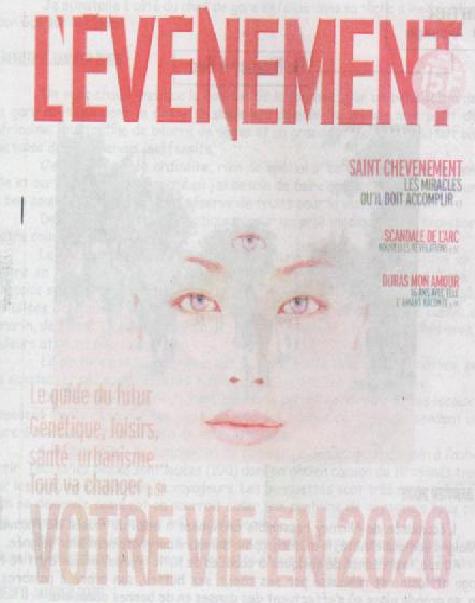 Activité 01 : Observez l’image que présente t- elle ?Activité02 : Que symbolise l’image pour vous ?Activité 03 : Qui est le destinataire du message ?Activité 04 : Quelle la relation entre l’image (code iconique) et le mot (code linguistique) Activité 05 : Reformulez à votre manière le message du support ?Niveau :     02ème   A S                                                                                                   Durée :      01heure Projet :                                                04Séquence :                                          03 Séance :                            Compréhension orale  Texte support :                            texte de Jules Verne  Objectif(s) :               1/-   Développer l’écoute de l’élève.               2/-  Amener l’élève à comprendre un récit d’anticipation.Déroulement de la séance  On sait qu’il y a un siècle une hardie expérience avait attiré l’attention publique sur le docteur Nathaniel Faithburn.  Partisan de l’hibernation humaine, c'est-à-dire la possibilité se suspendre les fonctions vitales, puis de les faire renaitre après un certain temps, il s’était décidé à expérimenter sur lui même l’excellence de sa méthode. Après avoir, par testament holographe, indique les opérations propres à le ramener à la vie    dans cent ans jour pour jour, il s’était soumis à  un froid de 172  degrés ; réduit à l’état de momie,  le docteur Faithburn avait été enfermé dans un tombeau pour la période convenue.		Or, c’est précisément ce jour- ci, 25 juillet 2890 que le délai expirant, et l’on venait offrir à Francis Bernnett de procéder dans l’une des salles du Earthherald à la résurrection si impatiemment attendue. Le public pourrait de la sorte être tenu au courant seconde par seconde (…..)		Le corps de Nathaniel Faithburn est là, dans sa bière, qui placée sur des tréteaux au milieu de la salle.		Le télephote est actionné, et le monde entier va pouvoir suivre les diverses phases de l’opération.		On ouvre le cercueil….On sort Nathaniel Faithburn…….Il est toujours comme une momie, jaune, dur, sec. Il résonne comme du bois. On le soumet à la chaleur….à l’électricité...Aucun résultat…. On l’hypnotise….On le suggestionne ……..Rien n’a raison cet état ultra cataleptique…..		Eh bien, docteur Sam ? Demande Francis Betnnett.		Le docteur Sam se penche sur le corps, il l’examine avec la plus vive attention ….Il lui introduit, au moyen d’une injection hypodermique quelques gouttes du fameux élixir Brown- Séquard, qui était encore à la mode. La momie est plus momifiée que jamais.Eh bien, répond le docteur Sam, je crois que l’hibernation a été trop prolongé.Et alors ?Et alors, Nathaniel Faithburn est mort.Mort ?Aussi mort qu’on peut l’être !Pouvez vous dire depuis quand ?Depuis quand ? répondit le docteur Sam. Mais depuis qu’il a eu la fâcheuse idée de se faire congeler par amour pour la science.Allons, dit Francis Bernnett, voila une méthode qui a besoin d’être perfectionnée !Jules Verne « la journée d’un journaliste américain en 289 », 1891.  Activités1/- Lecture du texte (1ère  écoute).2/- Lectures de questions.3/- Lecture du texte (2ème écoute).4/- Répondre aux questions / vérification des réponses.        Activité 1 :-Etudiez le paratexte en complétant le tableau suivant :        Activité 2 : D’après le paratexte ; Quelles informations donne le texte ?       Activité 3 : Relevez du texte les mots et les expressions qui renvoient au mot « expérience scientifique» ?                                       Docteur          expérience scientifique         hibernation humaine           Fonctions vitales        suspendre     renaitre    expérimenter     méthode   opération   ramener à la vie       Activité 4 : Relevez du texte les substituts lexicaux qui renvoient au mot « Nathaniel Faithburn» ?                                                                 Nathaniel Faithburn                                                 Docteur Nathaniel      Docteur Faithburn    le corps    la momie       Activité 5 : Reliez chaque expression à sa définition :      Activité 6 : la réanimation a eu lieu le : 25 juillet 279025 juillet 201025 juillet 2890      Activité 7 : Nathaniel Faithburn attend sa résurrection depuis :        25 juillet 2890Cent ans après la date de la réanimationCent ans avant la date de la réanimation      Activité 8: Quel est le point de vue adopté pat l’auteur ?Le journaliste narrateur est un témoin qui ne relate que ce qu’il a vu ou entendu avec objectivité, il s’agit d’un point de vue externe ou focalisation externe.      Activité 9 : Le récit suit il un ordre chronologique ? Justifiez votre réponse ?           Non, il présente un retour en arrière pour raconter un événement plus ancien dans le temps.Activité 10 : à partir de cette étude pouvez vous dire comment l’auteur crée t-il le suspense dans ce texte ?	Afin de susciter la curiosité du lecteur et l’inciter à aller jusqu’au bout de sa lecture, l’auteur crée un suspense : 1/- il utilise un retour en arrière : il explique comment le docteur Faithburn, s’y est pris pour pratiquer lui-même l’hibernation humaine. Verbes à l’imparfait alors que les verbes du récit de la résurrection sont au présent de l’indicatif le rendant plus réel et aux yeux du lecteur.2/- l’utilisation des points de suspensions : qui  séparant les différentes étapes de la résurrection,  le lecteur est comme suspendu à chacune des étapes.3/- on peut noter aussi le dialogue de Francis Bernnett, le journaliste et le docteur Sam Niveau :    02 ème   A S                                                                                                                                                    Durée :      01heure Projet :                                                04Séquence :                                          03 Séance :                            Compréhension de l’écrit Texte support :                Les plaisirs de la compagne souvenirs de 2912Objectif :           Lire et comprendre le texte afin de le restituer sous forme d’un résumé.Déroulement de la séanceLes plaisirs de la compagne souvenirs de 2912		Nous n’étions plus très jeunes, Garwell, Flint et moi. Mais l’orgueil de notre vieillesse et sa joie légitime étaient de nous réunir plusieurs fois, par semaine pour deviser des choses du passé, ce passé de notre adolescence où tout semblait merveilleux.		L’almanach électrique suspendu dans le studio de Garwell annonçait le 7 novembre 2950. Cela ne nous rajeunissant pas, car Garwell était né en 2895, Flint en 2897 et moi en 2899. Nous nous suivons de près, et c’est pourquoi nous nous aimions comme de vrais camarades.		Ce soir là, donc, un peu d’amertume se mêlait à nos discussions sur les progrès incessants de la civilisation. Flint soutenait que l’on ne pouvait pas vivre sous l’eau sans le recours d’appareils ni plonger dans les grandes profondeurs sans craindre les vexations de la pesanteur. Pourtant, des hommes se promenaient sur le fond de la mer avec une aisance de langouste, et Garwell, avec un soupir, fut obligé de convenir que Filint radotait, comme nous ces vieux bonshommes qui nient l’évidence même.		De là à se vautrer dans les souvenir, il n’y eut qu’un pas.		Cornbleu ! jura Garwelle, ces inventions nouvelles, où cela mène t- il, triple dieu ! Jadis, on ne jouait pas au poisson ; il nous restait encore quelques mystères dans un coin de la pensée. Maintenant, il n’y a même plus un lambeau de compagne digne de ce nom.		Je me souviens des parties fines d’autrefois avec ma petite amie, à cette époque Minnie Dropp ! Ah ! Mille diables ! On savait s’amuser en ce temps là. Pas de plaisirs compliqués, non ; pas de promenades au fond de l’eau ou au centre de la Terre, mais la bonne et saine compagne : la Nature tout simplement, la Nature toute nue, telle qu’elle était alors, avant le progrès, bien entendu.		Je me souviens d’une excursion que nous fîmes en Picardie, Minnie et moi. C’était en quelques sorte un voyage de noces et puis une occasions de respirer un peu cet air pur qui, alors, ,*n’était pas fabriqué par les usines inter mondiales. Nous primes le tube pneumatique, à la bonne franquette, et ça valait bien, à mon avis, vos adieux transports instantanés par les ondes électriques. En vingt minutes, Minnie et moi fumes introduits dans le tube et poussé jusqu’en Picardie, mon pays natal. Dieu, que c’était beau ! A droite et à gauche, des arbres fruitiers rangés au cordeau et des champs de salades, de choux et d’oseille à perte de vue. Maintenant, il n’y a plus de champs de salades, de choux et d’oseille, nous avons de la salade chimique, des choux et d’oseille chimiques. C’est le progrès, n’est ce pas. De vrais moutons milles pattes- un croisement curieux donnant une moyenne de 60 gigots par tête- broutait ça et là des herbes cuites ; une eau stérilisée gazouillait dans un ravin en zinc. Minnie, grisée par l’œuvre du Créateur frappait dans ses mains et sautait comme un enfant. Heureux temps !		Oui, mes camarades, nous savions nous amuser, et la campagne n’était pas une fiction. Elle offrait des distractions qui reposaient l’esprit du tumulte des villes. C’est ainsi qu’en traversant une plantation de jeunes poteaux télégraphiques, nous nous trouvâmes devant un parc d’attraction : le Luna- Picardie- Magic- Etablissement- « Allons- y » ! demanda Minnie. Nous entrâmes et, Dieu ! Ce que nous vîmes de choses rares ! il y avait de tout, tout ce qu’on peut rêver à la campagne.		Oui je le répète, c’était le bon temps, conclut tristement Garwell. Les hommes de ma génération n’allaient pas chercher midi à quatorze heures, ils vivaient simplement, et tout allait pour le mieux ».Pierre Mac Orlan « Contes de la pipe en terre », 1953.ActivitésActivité 1 :-Etudiez le paratexte en complétant le tableau suivant : Activité 2 : D’après le paratexte ; Quelles informations donne le texte ?D’après le paratexte, il s’agit d’un texte narratif de science fiction dans lequel le narrateur se souvient du passéActivité 3 : Complétez le tableau suivant :Activité 4: Reliez chaque expression à sa définition :            Activité 5 : Complétez le tableau suivant :            Activité 6: Quel est le point de vue adopté pat l’auteur ?Il s’agit de la focalisation interne (le narrateur je) est un personnage du récit. Tout ce qui est décrit, vu c’est à travers son regard          Activité 7 : Le récit suit il un ordre chronologique ? Justifiez votre réponse ?Non, il présente un retour en arrière pour raconter un événement plus ancien dans le temps.Instant présent : 07 Novembre 2950Retour en arrière : jadis, je me souviens d’une excursion.Activité 8 : comment appelle t- on les expressions suivantes? Quel est le sentiment qu’ils introduisent ?               « Cornebleu ! »     « Triple dieu ! »   « Ah ! » «   Mille diables ! »Elles sont des interjections. Elles servent à traduire une émotion (surprise)Ici dans le texte :                          1/- « Cornebleu ! »    « Triple dieu ! »               Colère, amertume.                                        2/- «   Mille diables ! »               Le regret, nostalgie.Activité 9 : En vous appuyant sur toutes les réponses  résumez le texte en quelques phrases ?	En 2950, trois amis se souviennent avec regret et tristesse de l’époque de leur jeunesse : ils ont de la nostalgie de cette époque disparue. L’un d’eux, Garwell raconte un week-end qu’il a passé en Picardie il y a bien longtemps avec son amie Minnie : la nature était alors sauvage ; les hommes n’y auraient pas touché. Les arbres et les plantes poussaient sans crainte. Les animaux vivaient en liberté. «  C’était bien mieux avant « conclut- il.Niveau :      2ème A S                                                                               Durée :      01heure Projet :                                                 04 Séquence :                                           03 Séance :                                 Activité de langue Titre :                                   L’expression de l’hypothèseObjectif:                                Amener l’élève à se familiariser avec le lexique de l’hypothèse et l’avenir.Déroulement de la séance :         Activité  01 : Conjuguez les verbes suivants au temps qui convient ?1/- si jeunesse sait, vieillesse (pouvoir).  Pourra 2/- supposons que l’on bouille de l’eau, on (obtenir) de la vapeur. Obtient 3/- Quand on bout de l’eau, on (obtenir) de la vapeur. Obtient.4/- Au cas où l’on bouillerait de l’eau, on (obtenir) de la vapeur.  ObtiendraitA retenir : Pour introduire une proposition subordonnée hypothétique c – a- d  une subordonnée qui avance une hypothèse, on aura besoin des mots suivants : Si, à condition que, imaginons que, supposons que, admettons que, considérons que, au cas où..1/- lorsque la subordonnée est introduite par « si » :                                Présent de l’indicatif.                                 Future simple            Si                  imparfait de l’indicatif                              conditionnel présent                                Plus que parfait indicatif                            conditionnel passé2/- lorsque la subordonnée hypothétique est introduite par : A condition que Imaginons queSupposons que                       subjonctif présent.                                    présent de l’indicatif Admettons que Constatons que Niveau :      2ème A S                                                                                  Durée :      01heure Projet :                                                 04 Séquence :                                          03 Séance :                            Activité de langue Titre :                                   Les substituts  Objectif(s) :                          1/- Percevoir la cohérence entre phrases et groupes de phrases.           2/- Savoir employer les substituts.Déroulement de la séance :       Activité  01 : Réécrivez les textes suivants en suppriment les répétitions par l’emploi de pronoms variés.1/-  La voiture de mon père est noire, la voiture de mon oncle est bleue ; ma voiture est blanche ; quelle est la couleur de te voiture.                   La voiture de mon père est noire, celle de mon oncle est bleue ; la mienne est blanche, quelle est la couleur de la tienne.2/- Des élèves de 3ème A S attendent dans la cours, certains élèves de 3ème A S jouent aux devinettes ; d’autres élèves de 3ème A S révisent les leçons.                   Des élèves de 3ème A S attendent dans la cours, certains jouent aux devinettes ; d’autres révisent les leçons.3/- ce mois ci, j’ai lu deux  livres, les deux livres étaient des romans du 19ème siècle, aucun des deux livres ne m’a plu, chaque livre m’avait été prêté.               Ce mois-ci, j’ai lu deux livres qui étaient des romans du 19ème siècle, aucun ne m’a plu, chacun m’avait été prêté.       A retenir : A/- On appel substitution lexicale la reprise dans un énoncé d’un terme par un équivalent.        B/- Substitution grammaticale.Application :    Relevez les mots qui servent à éviter la répétition dans les deux extraits suivants :Extrait   01 : Jacob avait douze fils. Joseph était le plus jeune. Jacob le préférait à ses autres fils. Il lui fit faire une magnifique tunique. Ses frères furent jaloux. Ils décidèrent de se débarrasser de lui et le vendirent comme esclave. Joseph arriva en Egypte. Mais Dieu veillait sur lui. Joseph entra au service d’un ministre de Pharaon. Comme il travaillait bien, il devint Premier ministre de Pharaon. Alors une grande famine survint. Jacob et ses fils n’avaient plus rien à manger. Jacob avait entendu dire qu’il y avait du grain en Egypte. Il envoya ses fils pour en acheter. Ils arrivèrent auprès de Joseph. Il les reconnut immédiatement, mais eux pas. Il leur dit : ’’ Vous êtes des espions. Je vais vous jeter en prison ’’.Ses frères se défendirent :-Ce n’est pas vrai. Nous sommes tous frères. Notre père habite en Canaan. Notre plus jeune frère, Benjamin, est là-bas avec lui.Alors, Joseph leur dit : ‘’Allez me chercher votre jeune frère’’.Les frères repartirent chez eux. Ils avaient pu acheter du grain, et ne furent donc pas victimes de la famine. En chemin, ils ouvrirent les sacs. Au-dessus du grain, ils trouvèrent l’argent avec lequel ils avaient payé le grain. Joseph le leur avait rendu. Ses frères en furent très étonnés.Extrait  02 :Pierre et Marie sont de grands amis. Le premier habite la ville; la deuxième la campagne, loin des bruits incessants de la vie urbaine. Présentement, elle travaille dans une petite usine de fabrication mécanique. Le garçon, quant à lui, étudie encore au cégep. Il veut devenir un technicien en sciences de la santé. Les deux collègues envisagent de voyager. L'un voudrait aller visiter  alors que l'autre préférerait faire la tournée du pays. Rien ne semble les déranger. Le jeune homme ne dira jamais non à la jeune fille. L'un et l'autre se comprennent. La vie leur sourit!Niveau :      02ème A S                                                                                           Durée :      01heure Projet :                                                04Séquence :                                          03 Séance :                            Expression  orale Objectif(s) :           1/- Amener l’élève à s’exprimer oralement.           2/- permettre à l’élève d’apprendre les étapes de la nouvelle d’anticipation.  Déroulement de la séance :Sujet proposé : Tu as eu l’occasion d’effectuer un voyage dans le temps avec des extraterrestre et tu as vécu avec eux une année scolaire extraordinaire, l’infrastructure et le matériel pédagogique ultra- moderne, robotisé et automatisé dominent les lieux.Inspiré par ce décor futuriste, raconte à tes camarades de classe que tu as vue et vécu dans l’autre monde. Activité 01 : Lire le sujet puis repérer les mots clés.Activité 02 : Faire le plan détaillé du message à adresser.Activité 03 : Lire la grille d’évaluation afin de mettre l’élève en situation d’exposition et d’explicationActivité 04 : Passer à l’exposer oral après avoir donner aux élèves du temps à réfléchir sur les interprétations à donner. Activité 05 : Corriger les fautes de prononciation en donnant la prononciation juste.Niveau :    02ème     A S                                                                        Durée :      01heure Projet :                                                 04Séquence :                                          03 Séance :                            Préparation à l’écrit   Objectif :                Amener l’élève à réinvestir ses acquis au cours de la séquence afin de produire un texte d’anticipation.Déroulement de la séanceSituation d’intégration :Tu as voyagé dans le temps en compagnie d’un  martien. Rédige en peu de lignes  le récit d’anticipation pour montrer ce que tu as découvert. Points à respecter : Choisis l’époque et le lieu où va se dérouler  ton histoire.Choisis tes personnages.Imagine et décris la machine extraordinaire.Invente l’histoire et compose-la selon l’ordre chronologique  Niveau :     02ème   A S                                                                                                   Durée :      01heure Projet :                                                04Séquence :                                          04 Séance :                            Compréhension orale  Texte support :                            Les fins de Mondes.Objectif(s) :               1/-   Développer l’écoute de l’élève.               2/-  Amener l’élève à comprendre la nouvelle d’anticipation.Déroulement de la séance  Les fins de Mondes.Le narrateur, un homme de notre époque, découvre un engin étrange, y pénètre, manipule quelques boutons et se trouve soudain dace à un homme bizarre.Les écrans s’éteignirent ; ils ne devaient plus se rallumer en ma présence, et pourtant l’image avait été si forte, si inoubliable, que chaque fois que je tournai les yeux vers eux par la suite, je ne pouvais m’empêcher d’y voir apparaitre cette étendue de pierres broyées, semées comme des miettes dérisoires1 sous le front bas du ciel jaune. Et aujourd’hui encore cette vision me poursuit, me hante2, traine sur un écran qui est toujours allumé à l’intérieurs de ma tête, et qui se d’éteindra jamais.-Expliquez mois ce qui se passe, lui dis je. Que signifie tout cela ? Qui est vous ? Qu’est ce que c’est cette construction ? Ces ruines ? Ces questions sur la date ?...Il me considéra longuement, gravement, puis parla ; et à mesure qu’il racontait dans son français imparfait, tout s’éclairait pour moi, tout devenait si évident que je me demandai par la suite comment j’avais pu ne pas deviner immédiatement. –Ces ruines c’est l’endroit d’où vous venez ; Paris. Ce n’est pas un film, pas l’imagination. Ce sont des vues réelles, prises dans une époque qui est pour vous encore le futur. A ce moment là il y a eu une grande et terrible guerre atomique, et Paris a été détruit, complètement. Il reste de Paris ce que vous avez sur les écrans. Les neufs dixièmes de la Terre ont été détruits. Des centaines de bombes nucléaires et thermonucléaires ont explosé. Presque tous les gens ont été tués.(Il s’arrêta, comme s’il cherchait ses mots- ou des images- puis il reprit). Mais certains ont survécu. Des noirs surtout ; des jaunes ; presque pas de Blancs. Les hommes sur la Terre  sont tous comme moi maintenant (il désigna de son doigt sa poitrine brun foncé). Après la guerre, longtemps après, la civilisation a recommencé, la Terre a recommencé, une Terre pacifique, unie. Nous avons atteint les étoiles, et aussi…..à une époque qui est environ mille cinq cents ans après votre année 1967, on a aussi trouvé le moyen de voyager  dans le temps, sous certaines conditions. C’tait cent années avant ma naissance. Depuis, on construit des choses comme ça (il désigna à ce moment l’espace autour de nous). On appelle : des observatoires temporels, je suis un observateur (….).Vous, vous êtes entré dans un observatoire. Pas possible, normalement (il haussa les épaules). Quelques choses de casser. L’observatoire s’est arrêté en partie dans le temps, ce jour là 3 septembre. D’habitude, il ne peut pas s’arrêter ; mais comme ça vous avez pu le voir, vous avez pu entrer. Et puis vous avez touché les modules et il est reparti jusque…jusqu’à l’époque des ruines.Jean Pierre Andrevon, Vue sur l’Apocalypse, Aujourd’hui, Demain et après, 1970Ed, Denoël.1/- dérisoires : ridiculement petites.2/- hanter : obséderActivités1/- Lecture du texte (1ère  écoute).2/- Lectures de questions.3/- Lecture du texte (2ème écoute).4/- Répondre aux questions / vérification des réponses.        Activité 1 :-Etudiez le paratexte en complétant le tableau suivant :        Activité 2 : D’après le paratexte ; Quelles informations donne le texte ?Le texte pourrait parler de la vaccination contre certaines maladies dangereusesActivité 3 : Relevez du texte les personnages?  Le narrateur et l’étranger (homme bizarre) Activité 4 : L’homme bizarre vient de :De notre époqueUne époque passéeUne époque future Activité 5 : Qu’est ce qu’a vu le narrateur au départ ? Qui a éclairé ses idées sur cette vision ?Il a vu une étendue de pierres broyées, semées comme des miettes dérisoires sous le front bas du ciel jaune (une image, une vision).C’est l’homme bizarre. Il lui indique le lieu où il se trouve projeté : Paris ; en lui certifiant que ce sont des vues réelles.Activité 6 : Complétez le tableau suivant?Activité 7 : Relevez du texte les marques de la ponctuation? Dites quel est leurs rôles ?Les points d’interrogations en début de texte pour marquer l’étonnement et les interrogations du narrateur puis les parenthèses et les tirets à la fin qui contiennent l’attitude, les gestes de l’étrange personnage. Activité 8 : à partir de cette étude résumez oralement ce que vous avez compris du texte ?Niveau :    02 ème   A S                                                                                                                                                    Durée :      01heure Projet :                                                04Séquence :                                          04 Séance :                            Compréhension de l’écrit Texte support :               Les mondes engloutis.Objectif :           Lire et comprendre le texte afin de le résumer.Déroulement de la séanceLes mondes engloutis.Un savant, le professeur Aronnaux, raconte la découverte faite au fond de l’océan Atlantique, alors qu’il visitait les fonds sous marins avec le capitaine Nemo.	Mais qu’était donc cette portion du globe engloutie par les cataclysmes ? Qui avait disposé ces roches et ces pierres comme des dolmens des temps anté-  historiques1? Où étais-je, où m’avait entrainé la fantaisie du capitaine Nemo ? J’aurais voulu l’interroger. Ne le pouvant, je l’arrêtai. Je saisis son bras. Mais lui, secouant la tête, et me montrant le dernier sommet de la montagne, sembla me dire : « Viens ! Viens encore ! Viens toujours ! »	Je le suivis dans un dernier élan, et en quelques minutes, j’eus gravis le pic qui dominait d’une dizaine de mètres toute cette masse rocheuse.	Je regardai ce coté que venions de franchir. La montagne se s’élevait que de sept à huit cents pieds au dessus de la plaine ; mais de son versant opposé, elle dominait d’une hauteur double le fond en contre- bas de cette portion de l’atlantique. Mes regards s’étendaient au loin et embrassaient un vaste espace éclairé par une fulguration2 violente. En effet, c’était un volcan que cette montagne. A cinquante pieds au dessous du pic, au milieu d’une pluie de pierres et de scories, un large cratère vomissait la masse liquide. Ainsi posé, ce volcan, comme un immense flambeau, éclairait la plaine inférieure jusqu’aux dernières limites abattus de l’horizon (…….).	Là, sous mes yeux, ruinée, abimée, jetée bas, apparaissait une ville détruite, ses toits effondrés, ses temples abattus, ses arcs disloqués, ses colonnes gisant à terre, où l’on sentait encore les solides proportions d’une sorte d’architecture toscane3 ; plus loin, quelques restes d’un gigantesque aqueduc ; ici l’exhaussement empâté d’une acropole4, avec les formes flottantes d’un Parthénon ; là, des vestiges de quai, comme si quelque antique port eux abrite jadis sur les bords d’un océan disparu les vaisseaux marchands et les trirèmes5 de guerre ; plus loin encore, de longues lignes de murailles écroulées, de larges rues secrètes, toute une Pompéi enfouie sous les eaux, que le capitaine Nemo ressuscitait à mes regards ! Où étais-je ? Où étais-je ? Je voulais le savoir à tout prix, je voulais parler, je voulais arracher la sphère de cuivre qui emprisonnait ma tête. 	Mais   le capitaine Nemo vient à moi et m’arrêta d’un geste. Puis, ramassant un morceau de pierre crayeuse, il s’avança vers un roc de basalte noir et traça ce seul mot Atlantide.Jules Verne, Vingt mille lieues sous les mers, 1869. anté historique : antérieur à l’histoire.une fulguration : un éclair.toscane : de la région d’Italie appelé Toscane. une acropole : ville haute des anciennes cités grecques.les trirèmes : navire des Romains, à trois rangs de rames.ActivitésActivité 1 :-Etudiez le paratexte en complétant le tableau suivant :Activité 2 : D’après le paratexte ; Quelles informations donne le texte ?D’après le paratexte, il s’agit d’un texte narratif de science fiction qui parle de Activité 3 : qui pose les questions au début du texte ? Sur quoi et pourquoi ?C’est le narrateur qui est aussi personnage : le professeur Aronnax. Il se pose des questions sur le lieu étrange qu’il est en train de découvrir : où était-il ?  Il voulait éclaircir le mystère :’Où étais-je ? Je voulais le savoir à tout prix »Activité 4 : Relevez parmi les expressions suivantes les champs lexicaux correspondant aux indications données :                                                                         Fulguration                                                                                                        Immense         éclairé    volcan   masse   scories  flambeau   éclairait                                                                        Ville détruite                                                                                            Ruinée        abimée     jetée     effondrés      abattus      disloqués     gisant à terre     restes d’un… Activité 5 : Complétez le tableau suivant en dégageant dans quelles directions se dirigent les regards du narrateur ? Activité 6 : Citez les différentes civilisations qu’ont connues les lieux décrits ?Italienne (architecture, toscane)Grecque (une acropole, Parthénon)Romaine (les trirèmes)Activité 7 : montrez que le narrateur est de nouveau ému, bouleversé par le mystère?Il se pose les mêmes questions qu’au début du texte « où étais-je ». Il a découvert assez longtemps le lieu sans pour autant le connaitre.Activité 8 : Relevez du texte les marques de ponctuations et dites quel est leur rôle?Les points d’interrogations.Les points d’exclamation.Ils expriment la surprise, l’étonnement et l’incompréhension.Activité 9 : à partir de cette étude résumez en peu de ligne le texte oralement?Niveau :      02ème   A S                                                                                  Durée :      01heure Projet :                                              04Séquence :                                          04 Séance :                            Activité de langue Titre :                                   la relative  Objectif :               savoir employer les relatives.Déroulement de la séance :Activité  01 : Découpez les phrases suivantes en proposition ?J’ai mangé une pomme qui était délicieuse.J’aime la maison que mon père a bâtie.La femme aux yeux bleus, qui traine son chien, travaille au ministre de l’éducation.Nous avons peu des résultats que le professeur va nous donner.Je pense qu’elle réussira au concours.Il faut que vous finissiez vos devoirs. Remarque : Il y a deux sortes de subordonnées relatives : Déterminative : elle complète le nom de façon indispensable, si on la supprime, elle perdra le sens.Explicative : elle apporte une information supplémentaire.A retenir : La proposition subordonnée relative complète un nom ou un pronom appartenant à la proposition principale.                                 Verbe de la principale                                                                                                                           Complétive (non déplaçable)                                                                              Conjonctive                                                                                                    Circonstancielle (déplaçable)                                                                                                   Déterminative (non effaçable)                                                                             Relative                                                                                                         Explicative (effaçable)                                  Nom de la principale      Application : Soulignez les relatives et dites si elles sont explicatives ou déterminatives ?1/- Mon oncle, qui habite la ville de Québec, viendra nous visiter bientôt.    R.Expli2/- Elle a rencontré le romancier qui a écrit les misérables.   R.Déterm3/- Je souhaite remercier celui qui m’a aidé.  R.Déterm4/- Je pense que tus tard. Conj.Complé5/- Les fleurs que tu as cueillies sont vraiment très jolies.  R.Déterm6/- Ma voisine, qui habite Paris, vient nous voir.  R.Expli7/- Je souhaite de tout mon cœur que la chance soit à vous. Conj. Complé7/- Le chat que t’as trouvé est malade.  R.DétermNiveau :      02ème A S                                                                                           Durée :      01heure Projet :                                                 04Séquence :                                          04 Séance :                            Expression  orale Objectif(s) :        1/- Amener l’élève à s’exprimer oralement.        2/- amener l’élève à représenter le monde futur en réinvestissant ses acquis au cours de la séquence  Déroulement de la séance :Sujet proposé : Activité 01 : observer le sujet puis repérer les mots clés.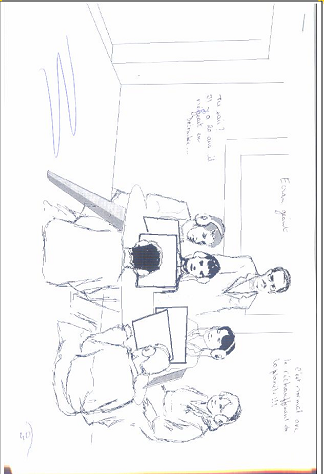 Activité 02 : Faire le plan détaillé du message à adresser.Activité 03 : Lire la grille d’évaluation afin de mettre l’élève en situation d’exposition et d’explicationActivité 04 : Passer à l’exposer oral après avoir donner aux élèves du temps à réfléchir sur les interprétations à donner. Activité 05 : Corriger les fautes de prononciation en donnant la prononciation juste.Niveau :    02ème     A S                                                                        Durée :      01heure Projet :                                                 04Séquence :                                          04 Séance :                            Préparation à l’écrit   Objectif :                 Amener l’élève à réinvestir ses acquis au cours de la séquence afin de produire un texte anticipé. Déroulement de la séanceSituation d’intégration :Imaginez votre lycée dans 20 ans Les mots clés :Imaginer : le monde irréel : Envisager, voir, prévoir, prédire, changer, supposer.Le lycée : l’édifice, l’architecture, les classes, l’équipement, l’enseignement, les professeurs, généralisation de l’internet et de l’outil informatique, la pratique sportive, les espaces verts.Les indicateurs de temps : dans l’avenir, à plus tard, prochainement, dans le futur, ultérieurement.Emploi des temps : Emploi du présent simple de l’indicatifEmploi du futur.Emploi du conditionnel présent.Niveau : 2ème AS    Durée :     01heure  Projet :                                                04Séance :                            Evaluation certificative Objectif : 	Permettre à l’élève d’appliquer ce qu’il a appris durant les séquences précédentes Ecoutez cette histoire puis relevez le sujet abordé« En se réveillant le matin et pour aller à mon école, j’ai l’habitude quelques exercices sportifs.Un beau matin, et comme chaque jours, en faisant mes exercices parc, j’ai aperçu une très belle voiture verte, j’ai voulu l’inspecter  là j’étais stupéfait de savoir que cette voiture me parlais et me disait : « bonjour ». J’ai reculé de quelques pas mais la voiture me encore et c’était un robot qui la contrôlait et il m’a fait savoir que c pouvait voler dans les airs, faire des acrobaties et pouvait nager aEnfin lorsque je me suis réveillé, je me trouvais toujours dans mo bois. »              Activité 01 : Quelle est la couleur de cette voiture ?             Activité 02 : Quelle était la réaction du narrateur lorsqu’il s’est approché voiture ?             Activité 03 : Qui était le chauffeur ?            Activité 04 : Que peut faire ce véhicule ?            Activité 05 : l’histoire relatée est une histoire réelle ou imaginaire ? Imaginez le dialogue entre le narrateur et la voiture           Activité 06 :D’après cette histoire, on sait que la voiture sait parler et nager ; imaginez d’autres capacités de cette engin magique          Activité 07 : Imaginez l’état de cette voiture après un accident parmi les ferrailles         Activité 08 : Relatez ce que va dire notre neuve voiture à une autre voiture ancienne.EtapesActivitésRôle du professeurOrganisationDuréeAnnonce du projet - Ecrire l’intitulé du projet sur les cahiers. Présente Individuelle 10 mannonce de l'objectif et mise en situation.  - Lancement de l’objectif. - Lecture et explication de la consigneAnimateur  Individuelle 05mElaboration du plan. - proposer et expliquer le plan.Guide Collective  15mRédaction- préparation sur brouillon.- lecture de l’expression. Dépanne    +  Corrige  Individuelle 30 mEtapesActivitésRôle du professeurOrganisationDuréeAnnonce de l’objectif- Lancement de l’objectif - Lire et expliquer l’objectif AnimateurIndividuelle 5mAnticipation du sens du texte.- Relever les éléments périphériques du texte. - Exploiter les informations relatives au paratexte pour émettre l’hypothèse de sens.ObservateurIndividuelle15mEcoute analytique :1ère écoute 2ème écoute - Identifier le thème du texte.- Identifier les informations contenues explicitement dans le texte. - Distinguer les informations essentielles des informations accessoires.Regrouper les éléments d’informations pour construire le champ lexical.- Identifier les marques de la subjectivité.-Identifier les marques de la ponctuationGuideAide et guideBinômeBinôme25mRéaction  face au texte-Commenter oralementAideDépanneIndividuelle 15mTitreAuteurSourceParagraphesCouches de la biosphère Cause de la pollution 1/- L’atmosphère 1/- des fumées et des gaz dégagés comme les vapeurs d’échappement des voitures.2/-  L’hydrosphère 2/- le déversement de pétrole des grands méthaniers (les marées noires), et les pesticides évacués par les grands complexes industriels.3/- La lithosphère.3/- les essais nucléaire ou par l’exploitation effrénée des nappes pétrolières.Etape ActivitésRôle du professeurOrganisationDuréeAnnonce de l’objectif- Lancement de l’objectif - Lire et expliquer l’objectif AnimateurIndividuelle 05mAnticipation du sens du texte.- Relever les éléments périphériques du texte. - Exploiter les informations relatives au paratexte pour émettre l’hypothèse de sens.ObservateurIndividuelle15mLecture analytique- Identifier le thème du texte.- Distinguer les éléments constitutifs de la situation de communication.- Identifier les informations contenues explicitement dans le texte. - Distinguer les informations essentielles des informations accessoires.-identifier des caractéristiques du discours objectivé- Regrouper les éléments d’informations pour construire le champ lexical.- Identifier le temps dominant et sa valeur GuideAideBinôme30mRéaction  face au texte-Résumer le texte.AideDépanneIndividuelle10mTitreAuteurSourceParagraphesQui parle ?A qui s’adresse t-il ?De quoi parle t-il ?Pourquoi ?Des biologistesDes lecteurs La communauté des abeilles Présenter et exposer les composantes du monde des abeilles Mots DéfinitionsAbeilleRucheFaux bourdons AlvéolesReine Ouvrières Femelle qui féconde des abeillesCavité dans certaines parties des plantesAbeilles qui vivent quelques jours et jouent le rôle de reproducteurHabitation où loge une colonie d’abeillesDes abeilles qui récoltent le pollen, élaborent le miel, nourrissent les larves, défendre la colonie.Insecte hyménoptère qui produit le miel et la cire Phrases Présentatifs Valeurs 123456Il existe C’est Il y aC’estVoilàC’est Affirmer l’existence Donner une définitionMontrer / affirmer l’existenceCaractériserMontrer un objet Donner une définition Etape ActivitésRôle du professeurOrganisationDuréeAnnonce de l’objectif- Lancement de l’objectif - Lire et expliquer l’objectif AnimateurIndividuelle 05mAnticipation du sens du texte.- Relever les éléments périphériques du texte. - Exploiter les informations relatives au paratexte pour émettre l’hypothèse de sens.ObservateurIndividuelle15mLecture analytique- Identifier le thème du texte.- identifier des caractéristiques du discours objectivé.- Identifier les informations contenues explicitement dans le texte. - Distinguer les informations essentielles des informations accessoires.- Regrouper les éléments d’informations pour construire le champ lexical.- identifier des définitions dans le texteGuideAideBinôme30mRéaction  face au texte-Dégager le plan du texte.AideDépanneIndividuelle10mTitreAuteurSourceParagraphesEtapeActivitésRôle du professeurOrganisationDuréePlanification des propos-Annoncer l’objectif.-Activer des connaissances relatives à la situation de communication ExpliqueAnimeCollective10mOrganisation  des propos.-Assurer la cohésion du message pour établir des liens entre les informations (en situation d’exposé).-Respecter le temps imparti AidedépanneEn binôme15mUtilisation de  la langue d’une façon appropriée-Produire des phrases correctes au plan syntaxique (en situation d’exposé).-Utiliser le lexique adéquat à la thématique, à la finalité de l’oral.-Maintenir une interaction en posant des questions pour négocier le sens d’un mot, demander un complément d’information, demander une explication, montrer son intérêt.Soigner sa prononciation pour éviter que l’auditoire ne fasse des contre sens investissant les points de langue étudiés.ConseilledépanneCorrigeEn groupe45mEtapeActivitésRôle du professeurOrganisationDuréeannonce de l'objectif et mise en situation.- Lancement de l’objectif. - Lecture et explication de la consigne.AnimateurIndividuelle 5mElaboration du plan.- proposer et expliquer le plan.GuideIndividuelle10mAnnonce des critères de réussite.-  activer des connaissances relatives à la situation de communication.- assurer la cohésion du texte par un emploi pertinent des temps.- utiliser de manière adéquate les signes de ponctuations pour faciliter la lecture de  l’écrit.- utiliser les articulateurs pour enchainer les phrases.- faire progresser les informations en évitant la répétition.- respect du plan du travail.GuideCollective 05mRédaction- préparation sur brouillon.- révision de la production.- report sur propre.- remise des copiesOrienteIndividuelle 40mQui parle Danien GarricA qui  Aux lecteurs de la revue le point, à nousDe quoi Découvertes technologiques des années 80Quand En novembre 1989Comment En nous informant, en faisant un bilan des découvertes Il procède par énumérationPourquoi Pour souligner la particularité des années 80 sur le plan de l’innovation technologiqueAttirer l’attention du lecteur sur les bouleversements du travail et de la vie de tous les jours concernant les gensMots Définitions A/- Carte mémoireB/- MinitelC/- VidéodisqueD/- ScannerE/- TélécopieurF/- Robot1/- Appareil automatique capable d'effectuer certains travaux2/- Support optique sur lequel les informations sont gravées et lues au moyen d'un rayon laser.3/- Carte amovible permettant de stocker des données numériques4/- Terminal distribué par France Télécom, permettant de consulter des banques de données vidéotex. Marque déposée.5/- Appareil de télécopie6/- Explorer une surface de façon séquentielle en vue d'en obtenir une image.Etape ActivitésRôle du professeurOrganisationDuréeAnnonce de l’objectif- Lancement de l’objectif - Lire et expliquer l’objectif AnimateurIndividuelle 5mAnticipation du sens du texte.- Relever les éléments périphériques du texte. - Exploiter les informations relatives au paratexte pour émettre l’hypothèse de sens.ObservateurIndividuelle15mEcoute analytique :1ère écoute 2ème écoute - Identifier le thème du texte.- Identifier les informations contenues explicitement dans le texte. - Distinguer les informations essentielles des informations accessoires.- Identifier les marques de la subjectivité.-Identifier les marques de la ponctuation- Dégager les étapes de la démonstrationGuideAide et guideBinômeBinôme30mRéaction  face au texte- résumer oralement le texteAideDépanneIndividuelle 10mTitreAuteurSourceParagraphesEtape ActivitésRôle du professeurOrganisationDuréeAnnonce de l’objectif- Lancement de l’objectif - Lire et expliquer l’objectif AnimateurIndividuelle 05mAnticipation du sens du texte.- Relever les éléments périphériques du texte. - Exploiter les informations relatives au paratexte pour émettre l’hypothèse de sens.ObservateurIndividuelle15mLecture analytique- Identifier le thème du texte.- Distinguer les éléments constitutifs de la situation de communication.- Identifier les informations contenues explicitement dans le texte. - Distinguer les informations essentielles des informations accessoires.- Regrouper les éléments d’informations pour construire le champ lexical.- Identifier le temps dominant et sa valeur.- Déterminer la progression thématique GuideAideBinôme30mRéaction  face au texte-Dégager les étapes de la démonstration.AideDépanneIndividuelle10mTitreAuteurSourceParagraphesQui parle ?A qui ?De quoi parle t-il ?Pourquoi ?Des biologistesAux élèves  La protection des plantes cultivées.La protection biologique  Démontrer, prouver comment la biologie protège les plantes cultivées Etape ActivitésRôle du professeurOrganisationDuréeAnnonce de l’objectif- Lancement de l’objectif - Lire et expliquer l’objectif AnimateurIndividuelle 05mAnticipation du sens du texte.- Relever les éléments périphériques du texte. - Exploiter les informations relatives au paratexte pour émettre l’hypothèse de sens.ObservateurIndividuelle15mLecture analytique- Identifier le thème du texte.- Distinguer les éléments constitutifs de la situation de communication.- Identifier les informations contenues explicitement dans le texte. - Distinguer les informations essentielles des informations accessoires.- Regrouper les éléments d’informations pour construire le champ lexical.- Identifier le temps dominant et sa valeur.- Identifier les marques de la ponctuationGuideAideBinôme25mRéaction  face au texte-Dégager les étapes de la démonstration.AideDépanneIndividuelle15mTitreAuteurSourceParagraphesQui parle ?A qui ?De quoi parle t-il ?Pourquoi ?Des enseignantsAux élèvesLa découverte d’une avitaminose Démontrer, prouver comment le son du riz contient une vitamine indispensable Verbes MentTionAtion ItionAge Ure Noms ProduireImaginerDésarmerOuvrirPunirDécoller FermerArrêter Dirigeremballer ProductionImaginationDésarmementOuverturePunition DécollageFermetureArrestationDirection emballageEtapeActivitésRôle du professeurOrganisationDuréePlanification des propos-Annoncer l’objectif.-Activer des connaissances relatives à la situation de communication ExpliqueAnimeCollective10mOrganisation  des propos.-Assurer la cohésion du message pour établir des liens entre les informations (en situation d’exposé).-Respecter le temps imparti AidedépanneEn binôme15mUtilisation de  la langue d’une façon appropriée-Produire des phrases correctes au plan syntaxique (en situation d’exposé).-Utiliser le lexique adéquat à la thématique, à la finalité de l’oral.-Maintenir une interaction en posant des questions pour négocier le sens d’un mot, demander un complément d’information, demander une explication, montrer son intérêt.Soigner sa prononciation pour éviter que l’auditoire ne fasse des contre sens investissant les points de langue étudiés.ConseilledépanneCorrigeEn groupe45mEtapeActivitésRôle du professeurOrganisationDuréeannonce de l'objectif et mise en situation.- Lancement de l’objectif. - Lecture et explication de la consigne.AnimateurIndividuelle 5mElaboration du plan.- proposer et expliquer le plan.GuideIndividuelle10mAnnonce des critères de réussite.-  activer des connaissances relatives à la situation de communication.- assurer la cohésion du texte par un emploi pertinent des temps.- utiliser de manière adéquate les signes de ponctuations pour faciliter la lecture de  l’écrit.- utiliser les articulateurs pour enchainer les phrases.- faire progresser les informations en évitant la répétition.- respect du plan du travail.GuideCollective 05mRédaction- préparation sur brouillon.- révision de la production.- report sur propre.- remise des copiesOrienteIndividuelle 40mEtape ActivitésRôle du professeurOrganisationDuréeAnnonce de l’objectif- Lancement de l’objectif - Lire et expliquer l’objectif AnimateurIndividuelle 5mAnticipation du sens du texte.- Relever les éléments périphériques du texte. - Exploiter les informations relatives au paratexte pour émettre l’hypothèse de sens.ObservateurIndividuelle15mEcoute analytique :1ère écoute 2ème écoute - Identifier le thème du texte.- Identifier les informations contenues explicitement dans le texte. - Distinguer les informations essentielles des informations accessoires.- Regrouper les éléments d’informations pour construire le champ lexical.- Identifier les marques de la subjectivité.-Identifier les marques de la ponctuation- commenter des représentations graphiquesGuideAide et guideBinômeBinôme25mRéaction  face au texte-Commenter oralementAideDépanneIndividuelle 15mTitreAuteurSourceParagraphes95% 65%70%Pourcentage de l’eau dans la tomate Le corps de l’hommeLe corps de l’éléphant.Etape ActivitésRôle du professeurOrganisationDuréeAnnonce de l’objectif- Lancement de l’objectif - Lire et expliquer l’objectif AnimateurIndividuelle 05mAnticipation du sens du texte.- Relever les éléments périphériques du texte. - Exploiter les informations relatives au paratexte pour émettre l’hypothèse de sens.ObservateurIndividuelle15mLecture analytique- Identifier le thème du texte.- Identifier les informations contenues explicitement dans le texte. -identifier des caractéristiques du discours objectivé- Distinguer les informations essentielles des informations accessoires.-Identifier le type de texte et ses caractéristiques - commenter une représentation graphiqueGuideAideBinôme30mRéaction  face au texteDégager le plan du texteAideDépanneIndividuelle10mElément  Concentration dans l’eau de mer (g/kg)Chlore18,97Sodium10,55Sulfates02,65Magnésium01,27Calcium00,40Potassium00,38TitreAuteurSourceParagraphesElément Source Chlore Rivières, fleuves, volcan.Sodium  Rivières SulfatesVolcanisme MagnésiumRivièresCalcium Fleuves Potassium rivières rivièresEtapeActivitésRôle du professeurOrganisationDuréePlanification des propos-Annoncer l’objectif.-Activer des connaissances relatives à la situation de communication ExpliqueAnimeCollective10mOrganisation  des propos.-Assurer la cohésion du message pour établir des liens entre les informations (en situation d’exposé).-Respecter le temps imparti AidedépanneEn binôme15mUtilisation de  la langue d’une façon appropriée-Produire des phrases correctes au plan syntaxique (en situation d’exposé).-Utiliser le lexique adéquat à la thématique, à la finalité de l’oral.-Maintenir une interaction en posant des questions pour négocier le sens d’un mot, demander un complément d’information, demander une explication, montrer son intérêt.Soigner sa prononciation pour éviter que l’auditoire ne fasse des contre sens investissant les points de langue étudiés.ConseilledépanneCorrigeEn groupe45mEtapeActivitésRôle du professeurOrganisationDuréeannonce de l'objectif et mise en situation.- Lancement de l’objectif. - Lecture et explication de la consigne.AnimateurIndividuelle 5mElaboration du plan.- proposer et expliquer le plan.GuideIndividuelle10mAnnonce des critères de réussite.-  activer des connaissances relatives à la situation de communication.- assurer la cohésion du texte par un emploi pertinent des temps.- utiliser de manière adéquate les signes de ponctuations pour faciliter la lecture de  l’écrit.- utiliser les articulateurs pour enchainer les phrases.- faire progresser les informations en évitant la répétition.- respect du plan du travail.GuideCollective 05mRédaction- préparation sur brouillon.- révision de la production.- report sur propre.- remise des copiesOrienteIndividuelle 40mPopulation égyptienne Chiffre en millionStatistique en %Population à l’étrangerPopulation de la capitale Population par sexe hommefemme  population urbaine population ruralepopulation illettréepopulation au niveau supérieurchômeurspopulation handicapée03.9018,2939,0837,3943,8932,5816,8005,4807,11435,604////////////////////////25,2151,1048,957,4042,6029,3309,5609,3000,62Population totale 67.480.426100Etape ActivitésRôle du professeurOrganisationDuréeAnnonce de l’objectif- Lancement de l’objectif - Lire et expliquer l’objectif AnimateurIndividuelle 05mAnticipation du sens du texte.- Relever les éléments périphériques du texte. - Exploiter les informations relatives au paratexte pour émettre l’hypothèse de sens.ObservateurIndividuelle15mLecture analytique- Identifier le thème du texte.- Distinguer les éléments constitutifs de la situation de communication.- Identifier les informations contenues explicitement dans le texte. - Distinguer les informations essentielles des informations accessoires.- Regrouper les éléments d’informations pour construire le champ lexical.- Dégager le plan du texte GuideAideBinôme30mRéaction  face au texte-commenter la représentation graphique et iconique.AideDépanneIndividuelle10mTitreAuteurSourceParagraphesEtapes ActivitésRôle du professeurOrganisationDuréeAnnonce de l’objectif- Lancement de l’objectif - Lire et expliquer l’objectif AnimateurIndividuelle 5mAnticipation du sens du texte.- Relever les éléments périphériques du texte. - Exploiter les informations relatives au paratexte pour émettre l’hypothèse de sens.ObservateurIndividuelle15mEcoute analytique :1ère écoute 2ème écoute - Identifier le thème du texte.- Identifier les informations contenues explicitement dans le texte. - Distinguer les informations essentielles des informations accessoires.-identifier des lieux, des personnages de l’extrait- Identifier les marques de la subjectivité.-Identifier les personnages de la pièce-GuideAide et guideBinômeBinôme25mRéaction  face au texteCommenter oralement la pièce AideDépanneIndividuelle 15mTitreAuteurSourceParagraphesEtapesActivitésRôle du professeurOrganisationDuréeAnnonce de l’objectif- Lancement de l’objectif - Lire et expliquer l’objectif AnimateurIndividuelle 05mAnticipation du sens du texte.- Relever les éléments périphériques du texte. - Exploiter les informations relatives au paratexte pour émettre l’hypothèse de sens.ObservateurIndividuelle15mLecture analytique- Identifier le thème du texte.- Identifier les personnages dans le texte.- Identifier les informations contenues explicitement dans le texte. - Distinguer les informations essentielles des informations accessoires.- Regrouper les éléments d’informations pour construire le champ lexical.- identifier les éléments d’une comparaisonGuideAideBinôme30mRéaction  face au texte-résumer le texte.AideDépanneIndividuelle10mTitreAuteurSourceParagraphesLe comparé Elément de comparaison Elément commun Le comparant Me (Arlequin)   Comme    Traitement  Esclave  PersonnesObjet d’étude1. Le metteur en scènea- décide ou non de produire la pièce.2- Le comédien b- Choisir les vêtements pour la scène.3- Le décorateur c- Comment diriger les comédiens 4- Le costumier d- Choisir l’éclairage approprié5- Le producteure- Choisir les décors pour la scène 6- L’accessoiristef- Apprendre par cœur les dialogues 7- Le régisseurg- Choisir les accessoires 8- Eclairagiste h- Celui qui détermine le mouvement , l’organisation , l’action des comédiens Termes Définitions ComédieOpéra TragédieMélodrameMimeMarionnettea/ Œuvre qui met en scène des personnages historiques ou mythologiques affrontés à un tragique destin b/ Dialogue accompagné de musique et qui provoque les larmes du publicc/ Figure représentant un animal ou une personne et animée au cours d’un spectacle par un manipulateur, généralement cachéd/ Pièce de théâtre dans laquelle les vices, les défauts, les coutumes sont présentés d’une manière amusante e/ Technique d’art dramatique qui n’utilise que les gestes et les jeux de physionomie pour exprimer les pensées ou les sentiments f/ Œuvre dramatique mise en musique                                       Interrogation avec                                       Interrogation avec                                       Interrogation avec                                       Interrogation avec phrasesIntonationInversion du sujetMot interrogatifEst-ce que 1234567Les tournures exclamativesL’hésitationL’étonnementL’interjectionLa satisfactionBon, bon, bon, bon !2-Ouf !3- Bravo, bravo ! 4- Bien……Oui, dame !5- Bigre !XX XXXEtapeActivitésRôle du professeurOrganisationDuréePlanification des propos-Annoncer l’objectif.-Activer des connaissances relatives à la situation de communication ExpliqueAnimeCollective10mOrganisation  des propos.-Assurer la cohésion du message pour établir des liens entre les informations (en situation d’exposé).-Respecter le temps imparti AidedépanneEn binôme15mUtilisation de  la langue d’une façon appropriée-Produire des phrases correctes au plan syntaxique (en situation d’exposé).-Utiliser le lexique adéquat à la thématique, à la finalité de l’oral.-Maintenir une interaction en posant des questions pour négocier le sens d’un mot, demander un complément d’information, demander une explication, montrer son intérêt.Soigner sa prononciation pour éviter que l’auditoire ne fasse des contre sens investissant les points de langue étudiés.ConseilledépanneCorrigeEn groupe45mEtapeActivitésRôle du professeurOrganisationDuréeannonce de l'objectif et mise en situation.- Lancement de l’objectif. - Lecture et explication de la consigne.AnimateurIndividuelle 5mElaboration du plan.- proposer et expliquer le plan.GuideIndividuelle10mAnnonce des critères de réussite.-  activer des connaissances relatives à la situation de communication.- assurer la cohésion du texte par un emploi pertinent des temps.- utiliser de manière adéquate les signes de ponctuations pour faciliter la lecture de  l’écrit.- utiliser les articulateurs pour enchainer les phrases.- faire progresser les informations en évitant la répétition.- respect du plan du travail.GuideCollective 05mRédaction- préparation sur brouillon.- révision de la production.- report sur propre.- remise des copiesOrienteIndividuelle 40mLe décorLe tonLes jeux de scèneIls posent les lanternesAvec une hâte obséquieuseDéfinitif Poursuivant Intelligemmentcomme un écolier interrogéLe gesteLe mouvementL’attitudeBattant les mainsavec un geste d’arrêtle partenaire prend la lanterne et la promène de haut en basFlatté, Il se contente, en fronçant les sourcilsConfus, Conciliant, Avec une soudaine sollicitude, Protestant fièrementEcarquillant les yeux au comble de l’étonnement, Comme sortant d’un rêveEtapes ActivitésRôle du professeurOrganisationDuréeAnnonce de l’objectif- Lancement de l’objectif - Lire et expliquer l’objectif AnimateurIndividuelle 05mAnticipation du sens du texte.- Relever les éléments périphériques du texte. - Exploiter les informations relatives au paratexte pour émettre l’hypothèse de sens.ObservateurIndividuelle15mLecture analytique- Identifier le thème du texte.- Identifier les personnages de la B D.- Identifier les informations contenues explicitement dans le texte. - Distinguer les informations essentielles des informations accessoires.- identifier des lieux GuideAideBinôme30mRéaction  face au texte-reconstituer la B.D sous forme d’un dialogue.AideDépanneIndividuelle10mTitreAuteurSourceParagraphesEtapesActivitésRôle du professeurOrganisationDuréePlanification des propos-Annoncer l’objectif.-Activer des connaissances relatives à la situation de communication ExpliqueAnimeCollective10mOrganisation  des propos.-Assurer la cohésion du message pour établir des liens entre les informations (en situation d’exposé).-Respecter le temps imparti AidedépanneEn binôme15mUtilisation de  la langue d’une façon appropriée-Produire des phrases correctes au plan syntaxique (en situation d’exposé).-Utiliser le lexique adéquat à la thématique, à la finalité de l’oral.-Maintenir une interaction en posant des questions pour négocier le sens d’un mot, demander un complément d’information, demander une explication, montrer son intérêt.Soigner sa prononciation pour éviter que l’auditoire ne fasse des contre sens investissant les points de langue étudiés.ConseilledépanneCorrigeEn groupe45mEtapesActivitésRôle du professeurOrganisationDuréeannonce de l'objectif et mise en situation.- Lancement de l’objectif. - Lecture et explication de la consigne.AnimateurIndividuelle 5mElaboration du plan.- proposer et expliquer le plan.GuideIndividuelle10mAnnonce des critères de réussite.-  activer des connaissances relatives à la situation de communication.- assurer la cohésion du texte par un emploi pertinent des temps.- utiliser de manière adéquate les signes de ponctuations pour faciliter la lecture de  l’écrit.- utiliser les articulateurs pour enchainer les phrases.- faire progresser les informations en évitant la répétition.- respect du plan du travail.GuideCollective 05mRédaction- préparation sur brouillon.- révision de la production.- report sur propre.- remise des copiesOrienteIndividuelle 40mEtapes ActivitésRôle du professeurOrganisationDuréeAnnonce de l’objectif- Lancement de l’objectif - Lire et expliquer l’objectif AnimateurIndividuelle 5mAnticipation du sens du texte.- Relever les éléments périphériques du texte. - Exploiter les informations relatives au paratexte pour émettre l’hypothèse de sens.ObservateurIndividuelle15mEcoute analytique :1ère écoute 2ème écoute - Identifier le thème du texte.- Identifier les informations contenues explicitement dans le texte. - Distinguer les informations essentielles des informations accessoires.- Identifier les marques de la subjectivité.-Identifier les marques de la ponctuation- identifier les personnages en présence dans le récitGuideAide et guideBinômeBinôme25mRéaction  face au texte-résumer oralement le récitAideDépanneIndividuelle 15mTitreAuteurSourceParagraphesEtapes ActivitésRôle du professeurOrganisationDuréeAnnonce de l’objectif- Lancement de l’objectif - Lire et expliquer l’objectif AnimateurIndividuelle 05mAnticipation du sens du texte.- Relever les éléments périphériques du texte. - Exploiter les informations relatives au paratexte pour émettre l’hypothèse de sens.ObservateurIndividuelle05mLecture analytique- Identifier le thème du texte.- - Identifier les informations contenues explicitement dans le texte. - Distinguer les informations essentielles des informations accessoires.- Regrouper les éléments d’informations pour construire le champ lexical.-identifier les personnages dans le texte-retrouver le schéma narratif du texte-résumer le texte à partir du schéma narratifGuideAideBinôme40mRéaction  face au texte-Transposer le texte en dialogue.AideDépanneIndividuelle10mTitreAuteurSourceParagraphesEtapesActivitésRôle du professeurOrganisationDuréePlanification des propos-Annoncer l’objectif.-Activer des connaissances relatives à la situation de communication ExpliqueAnimeCollective10mOrganisation  des propos.-Assurer la cohésion du message pour établir des liens entre les informations (en situation d’exposé).-Respecter le temps imparti AidedépanneEn binôme15mUtilisation de  la langue d’une façon appropriée-Produire des phrases correctes au plan syntaxique (en situation d’exposé).-Utiliser le lexique adéquat à la thématique, à la finalité de l’oral.-Maintenir une interaction en posant des questions pour négocier le sens d’un mot, demander un complément d’information, demander une explication, montrer son intérêt.Soigner sa prononciation pour éviter que l’auditoire ne fasse des contre sens investissant les points de langue étudiés.ConseilledépanneCorrigeEn groupe45mEtapesActivitésRôle du professeurOrganisationDuréeannonce de l'objectif et mise en situation.- Lancement de l’objectif. - Lecture et explication de la consigne.AnimateurIndividuelle 5mElaboration du plan.- proposer et expliquer le plan.GuideIndividuelle10mAnnonce des critères de réussite.-  activer des connaissances relatives à la situation de communication.- assurer la cohésion du texte par un emploi pertinent des temps.- utiliser de manière adéquate les signes de ponctuations pour faciliter la lecture de  l’écrit.- utiliser les articulateurs pour enchainer les phrases.- faire progresser les informations en évitant la répétition.- respect du plan du travail.GuideCollective 05mRédaction- préparation sur brouillon.- révision de la production.- report sur propre.- remise des copiesOrienteIndividuelle 40mEtapesActivitésRôle du professeurOrganisationDuréeAnnonce du projet - Ecrire l’intitulé du projet sur les cahiers. Présente Individuelle 10 mannonce de l'objectif et mise en situation.  - Lancement de l’objectif. - Lecture et explication de la consigneAnimateur  Individuelle 05mElaboration du plan. - proposer et expliquer le plan.Guide Collective  15mRédaction- préparation sur brouillon.- lecture de l’expression. Dépanne    +  Corrige  Individuelle 30 mEtapes ActivitésRôle du professeurOrganisationDuréeAnnonce de l’objectif- Lancement de l’objectif - Lire et expliquer l’objectif AnimateurIndividuelle 5mAnticipation du sens du texte.- Relever les éléments périphériques du texte. - Exploiter les informations relatives au paratexte pour émettre l’hypothèse de sens.ObservateurIndividuelle15mEcoute analytique :1ère écoute 2ème écoute - Identifier le thème du texte.- Distinguer les éléments constitutifs de la situation de communication.- Identifier les informations contenues explicitement dans le texte. - Distinguer les informations essentielles des informations accessoires.- Regrouper les éléments d’informations pour construire le champ lexical.-identifier la thèse et les argumentsGuideAide et guideBinômeBinôme25mRéaction  face au texte-Commenter oralement le contenue du texte.AideDépanneIndividuelle 15mTitreAuteurSourceParagraphesQui parle ?A qui s’adresse t-il ?De quoi parle t-il ?Pourquoi ?L’auteur  Lecteurs L’importance de la lecture Présenter les avantages de la lecture afin de convaincre le lecteur de la nécessité de la lecture Etapes ActivitésRôle du professeurOrganisationDuréeAnnonce de l’objectif- Lancement de l’objectif - Lire et expliquer l’objectif AnimateurIndividuelle 05mAnticipation du sens du texte.- Relever les éléments périphériques du texte. - Exploiter les informations relatives au paratexte pour émettre l’hypothèse de sens.ObservateurIndividuelle15mLecture analytique- Identifier le thème du texte.- Distinguer les éléments constitutifs de la situation de communication.- Identifier les informations contenues explicitement dans le texte. - Distinguer les informations essentielles des informations accessoires.- Regrouper les éléments d’informations pour construire le champ lexical.- Identifier la thèse et les arguments GuideAideBinôme30mRéaction  face au texte-Résumer le texte.AideDépanneIndividuelle10mTitreAuteurSourceParagraphesQui parle ?A qui s’adresse t-il ?De quoi parle t-il ?Pourquoi ?Le journaliste Lecteurs Les positifs de l’informatique Faire adhérer le lecteur et lui faire accepter le progrès.accélération du progrèsDémultiplication du progrès/- actions inutiles évitées/- tâtonnement éliminé/- vitesse de la lumière/- temps de réflexion réduit/- Décisions constructives/- bases solides/- faits précis, certains et actuelsEtapeActivitésRôle du professeurOrganisationDuréePlanification des propos-Annoncer l’objectif.-Activer des connaissances relatives à la situation de communication ExpliqueAnimeCollective10mOrganisation  des propos.-Assurer la cohésion du message pour établir des liens entre les informations (en situation d’exposé).-Respecter le temps imparti AidedépanneEn binôme15mUtilisation de  la langue d’une façon appropriée-Produire des phrases correctes au plan syntaxique (en situation d’exposé).-Utiliser le lexique adéquat à la thématique, à la finalité de l’oral.-Maintenir une interaction en posant des questions pour négocier le sens d’un mot, demander un complément d’information, demander une explication, montrer son intérêt.Soigner sa prononciation pour éviter que l’auditoire ne fasse des contre sens investissant les points de langue étudiés.ConseilledépanneCorrigeEn groupe45mEtapesActivitésRôle du professeurOrganisationDuréeannonce de l'objectif et mise en situation.- Lancement de l’objectif. - Lecture et explication de la consigne.AnimateurIndividuelle 5mElaboration du plan.- proposer et expliquer le plan.GuideIndividuelle10mAnnonce des critères de réussite.-  activer des connaissances relatives à la situation de communication.- assurer la cohésion du texte par un emploi pertinent des temps.- utiliser de manière adéquate les signes de ponctuations pour faciliter la lecture de  l’écrit.- utiliser les articulateurs pour enchainer les phrases.- faire progresser les informations en évitant la répétition.- respect du plan du travail.GuideCollective 05mRédaction- préparation sur brouillon.- révision de la production.- report sur propre.- remise des copiesOrienteIndividuelle 40mTitreAuteurSourceParagraphesPlaider pour l’actionAlbert Jacquard«  A toi qui n’est pas encore né(e) »8  paragraphes.QuiParle ?A qui s’adresse-t-il ?DeQuoi parle-t-il ?Pourquoi ?Albert JacquardAux jeunesl’action des jeunes.Pour pousser les jeunes à agir.Mises en gardeConseilsImagine que ton influence est négligeable.Tu n'es qu'un des milliards.Tu comptes pour un.N'accepte jamais de succomber aux insidieux.-Ne te satisfais pas du rôle Ponce Pilate.Ne dis jamais : Je n'y peux rien ou je n'y suis pour rien.Arguments qui visent la raison « convaincre»Arguments qui visent les « sentiment» - Garde-toi d'imaginer que ton influence est négligeable.-Ta présence pèse du même poids que celle des présidentset des clochards.- ……………Tu vas jouer un rôle.- Ce rôle n'est pas déjà écrit.-………….capables de dire non.Tu as la chance de participer à une des grandes révolutions…..- Cela te donnera la possibilité de participer, d’orienter, de choisirEtapes ActivitésRôle du professeurOrganisationDuréeAnnonce de l’objectif- Lancement de l’objectif - Lire et expliquer l’objectif AnimateurIndividuelle 5mAnticipation du sens du texte.- Relever les éléments périphériques du texte. - Exploiter les informations relatives au paratexte pour émettre l’hypothèse de sens.ObservateurIndividuelle15mEcoute analytique :1ère écoute 2ème écoute - Identifier le thème du texte.- Distinguer les éléments constitutifs de la situation de communication.- Identifier les informations contenues explicitement dans le texte. - Distinguer les informations essentielles des informations accessoires.- identifier la thèse et les arguments- dégager le plan du texteGuideAide et guideBinômeBinôme25mRéaction  face au texteRésumer le  texte.AideDépanneIndividuelle 15mTitreAuteurSourceParagraphesQui parle ?A qui s’adresse t-il ?De quoi parle t-il ?Pourquoi ?L’auteur  Locuteur (tu)Dérive de la science  Dénoncer les avances de la science en donnant les inconvénientsEtape ActivitésRôle du professeurOrganisationDuréeAnnonce de l’objectif- Lancement de l’objectif - Lire et expliquer l’objectif AnimateurIndividuelle 05mAnticipation du sens du texte.- Relever les éléments périphériques du texte. - Exploiter les informations relatives au paratexte pour émettre l’hypothèse de sens.ObservateurIndividuelle15mLecture analytique- Identifier le thème du texte.- Distinguer les éléments constitutifs de la situation de communication.- Identifier les informations contenues explicitement dans le texte. - Distinguer les informations essentielles des informations accessoires.- Regrouper les éléments d’informations pour construire le champ lexical.- Identifier la thèse et les arguments GuideAideBinôme30mRéaction  face au texte-Dégagez le plan du texte.AideDépanneIndividuelle10mTitreAuteurSourceParagraphesQui parle ?A qui s’adresse t-il ?De quoi parle t-il ?Pourquoi ?Le journaliste Lecteurs Les inconvénients  de la TV Persuader et convaincre le lecteur particulièrement et les parents du danger de la TVLa thèse défendue Les méfaits de la TV sur le comportement de l’enfant Les arguments L’obésité La violence Décrochage scolaire EtapesActivitésRôle du professeurOrganisationDuréePlanification des propos-Annoncer l’objectif.-Activer des connaissances relatives à la situation de communication ExpliqueAnimeCollective10mOrganisation  des propos.-Assurer la cohésion du message pour établir des liens entre les informations (en situation d’exposé).-Respecter le temps imparti AidedépanneEn binôme15mUtilisation de  la langue d’une façon appropriée-Produire des phrases correctes au plan syntaxique (en situation d’exposé).-Utiliser le lexique adéquat à la thématique, à la finalité de l’oral.-Maintenir une interaction en posant des questions pour négocier le sens d’un mot, demander un complément d’information, demander une explication, montrer son intérêt.Soigner sa prononciation pour éviter que l’auditoire ne fasse des contre sens investissant les points de langue étudiés.ConseilledépanneCorrigeEn groupe45mEtapesActivitésRôle du professeurOrganisationDuréeannonce de l'objectif et mise en situation.- Lancement de l’objectif. - Lecture et explication de la consigne.AnimateurIndividuelle 5mElaboration du plan.- proposer et expliquer le plan.GuideIndividuelle10mAnnonce des critères de réussite.-  activer des connaissances relatives à la situation de communication.- assurer la cohésion du texte par un emploi pertinent des temps.- utiliser de manière adéquate les signes de ponctuations pour faciliter la lecture de  l’écrit.- utiliser les articulateurs pour enchainer les phrases.- faire progresser les informations en évitant la répétition.- respect du plan du travail.GuideCollective 05mRédaction- préparation sur brouillon.- révision de la production.- report sur propre.- remise des copiesOrienteIndividuelle 40mEtapes ActivitésRôle du professeurOrganisationDuréeAnnonce de l’objectif- Lancement de l’objectif - Lire et expliquer l’objectif AnimateurIndividuelle 5mAnticipation du sens du texte.- Relever les éléments périphériques du texte. - Exploiter les informations relatives au paratexte pour émettre l’hypothèse de sens.ObservateurIndividuelle15mEcoute analytique :1ère écoute 2ème écoute - Identifier le thème du texte.- - Identifier les informations contenues explicitement dans le texte. - Distinguer les informations essentielles des informations accessoires.- Regrouper les éléments d’informations pour construire le champ lexical.-identifier la thèse et l’antithèse - repérer des arguments et des contre argumentsGuideAide et guideBinômeBinôme25mRéaction  face au texte-Dégager le plan du texte.AideDépanneIndividuelle 15mTitreAuteurSourceParagraphesLa thèse Les arguments L’expérimentation animale est à rejeter en totalité./- Seul l’animal est bon, généreux, fidèle./- L’homme lui serait fondamentalement mauvais, pervers.Antithèse Les arguments Pour l’expérimentation animale /-  c’est les recherches et les expériences sur les animaux qui permettent aux vétérinaires de mieux les traiter./- faire des expériences sur l’homme est une idée irrecevable./- pour les juristes et le philosophe, la reconnaissance implicite de droit d’animal n’a pas de sens.Etapes ActivitésRôle du professeurOrganisationDuréeAnnonce de l’objectif- Lancement de l’objectif - Lire et expliquer l’objectif AnimateurIndividuelle 05mAnticipation du sens du texte.- Relever les éléments périphériques du texte. - Exploiter les informations relatives au paratexte pour émettre l’hypothèse de sens.ObservateurIndividuelle15mLecture analytique- Identifier le thème du texte.- Distinguer les éléments constitutifs de la situation de communication.- Identifier les informations contenues explicitement dans le texte. - Distinguer les informations essentielles des informations accessoires.- Regrouper les éléments d’informations pour construire le champ lexical.- Identifier la thèse et l’antithèse.- repérer les arguments et les contre arguments GuideAideBinôme30mRéaction  face au texte-Résumer le texte.AideDépanneIndividuelle10mTitreAuteurSourceParagraphesQui parle ?A qui s’adresse t-il ?De quoi parle t-il ?Pourquoi ?Le journaliste Lecteurs Les positifs de l’informatique Faire adhérer le lecteur et lui faire accepter le progrès.1/- Ainsi, Louis Pasteur le père de ma microbiologie, qui a tout fait pour la santé n’était ni médecin, ni biologiste mais chimiste et physicien.2/- C’est lui qui a permis à l’ouvrier belge Zénobe Gramme d’inventer le moteur électrique sans se laisser intimider par les conclusions des scientifiques de l’époque.3/- Les premières machines à vapeur fonctionnent bien avant qu’on sache expliquer scientifiquement leur principe. A/- Une connaissance concrète bâtie sur l’observation jouent un rôle déterminant.B/- Il est important de constater que leurs auteurs n’appartiennent pas souvent aux métiers qu’ils vont bouleverser.C/- Il faut réaffirmer avec force l’importance de l’empirisme Paragraphes Idée expriméeOutil utiliséa/- car le hasard, l’intuition et l’empirisme, c'est-à-dire une connaissance concrète……..CauseCarb/- …. il semble qu’il faille souvent ne pas être spécialiste dans un domaine pour oser imaginer des solutions vraiment nouvelles.HypothèseIl semblec/- …………, c'est-à-dire une connaissance concrète bâtie sur l’observation jouent un rôle déterminant.ExplicationC'est-à-dired/- il faut réaffirmer avec force l’importance de l’empirismeAffirmation renforcéeIl faut + ré (préfixe de répétition)Thèse Progrès technique (innovation)Thèse admise La recherche fondamentale est à la base de toute imaginationLes expressions qui introduisent le désaccord. La plupart, parfois, souvent, il en va tout autrement.Antithèse L’empirisme a un rôle très important à jouer dans la mise en point de technique et de produit nouveau.Synthèse L’expression du progrès technique recouvre deux réalités différentes : la recherche fondamentale et des applications pratiques que font appel à l’observation et à l’imagination.EtapesActivitésRôle du professeurOrganisationDuréePlanification des propos-Annoncer l’objectif.-Activer des connaissances relatives à la situation de communication ExpliqueAnimeCollective10mOrganisation  des propos.-Assurer la cohésion du message pour établir des liens entre les informations (en situation d’exposé).-Respecter le temps imparti AidedépanneEn binôme15mUtilisation de  la langue d’une façon appropriée-Produire des phrases correctes au plan syntaxique (en situation d’exposé).-Utiliser le lexique adéquat à la thématique, à la finalité de l’oral.-Maintenir une interaction en posant des questions pour négocier le sens d’un mot, demander un complément d’information, demander une explication, montrer son intérêt.Soigner sa prononciation pour éviter que l’auditoire ne fasse des contre sens investissant les points de langue étudiés.ConseilledépanneCorrigeEn groupe45mEtapeActivitésRôle du professeurOrganisationDuréeannonce de l'objectif et mise en situation.- Lancement de l’objectif. - Lecture et explication de la consigne.AnimateurIndividuelle 5mElaboration du plan.- proposer et expliquer le plan.GuideIndividuelle10mAnnonce des critères de réussite.-  activer des connaissances relatives à la situation de communication.- assurer la cohésion du texte par un emploi pertinent des temps.- utiliser de manière adéquate les signes de ponctuations pour faciliter la lecture de  l’écrit.- faire progresser les informations en évitant la répétition.- utiliser les articulateurs logiques pour enchainer les phrases.- respect du plan du travail.GuideCollective 05mRédaction- préparation sur brouillon.- révision de la production.- report sur propre.- remise des copiesOrienteIndividuelle 40mEtapesActivitésRôle du professeurOrganisationDuréeAnnonce du projet - Ecrire l’intitulé du projet sur les cahiers. Présente Individuelle 10 mannonce de l’objectif et mise en situation.  - Lancement de l’objectif. - Lecture et explication de la consigneAnimateur  Individuelle 05mElaboration du plan. - proposer et expliquer le plan.Guide Collective  15mRédaction- préparation sur brouillon.- lecture de l’expression. Dépanne    +  Corrige  Individuelle 30 mEtapes ActivitésRôle du professeurOrganisationDuréeAnnonce de l’objectif- Lancement de l’objectif - Lire et expliquer l’objectif AnimateurIndividuelle 5mAnticipation du sens du texte.- Relever les éléments périphériques du texte. - Exploiter les informations relatives au paratexte pour émettre l’hypothèse de sens.ObservateurIndividuelle15mEcoute analytique :1ère écoute 2ème écoute - Identifier le thème du texte.- Identifier les informations contenues explicitement dans le texte. - Distinguer les informations essentielles des informations accessoires.- Distinguer les éléments constitutifs de la situation d’énonciation- Identifier les marques de la subjectivité.-Identifier les marques de la ponctuationGuideAide et guideBinômeBinôme30mRéaction  face au texte- Etudier comment se fonctionne la description dans ce texteAideDépanneIndividuelle 10mTitreAuteurSourceParagraphesQui Quoi Où Quand Comment Nous, visiteurs (narrateur)Visite à tipaza description d’un paysage et sentiments ressentis Tipaza 1939 Description organisée à partir d’un point de vue du narrateur InformationSens développés1/- les sonneries de  trompettes de bouchers *.2/- un monde jaune et bleu.                           *3/- toutes les pierres sont chaudes.                *4/- le soupir  adorant de la Terre d’été.         *5/- le soupir acre de la Terre d’été.                *a/- l’odorat (le nez).b/- le toucher (la main).c/- le gout (la langue).d/- la vue (l’œil).e/- l’ouïe (l’oreille).Etapes ActivitésRôle du professeurOrganisationDuréeAnnonce de l’objectif- Lancement de l’objectif - Lire et expliquer l’objectif AnimateurIndividuelle 05mAnticipation du sens du texte.- Relever les éléments périphériques du texte. - Exploiter les informations relatives au paratexte pour émettre l’hypothèse de sens.ObservateurIndividuelle15mLecture analytique- Identifier le thème du texte.- Distinguer les éléments constitutifs de la situation d’énonciation.- Identifier les informations contenues explicitement dans le texte. - Distinguer les informations essentielles des informations accessoires.- Regrouper les éléments d’informations pour construire le champ lexical.GuideAideBinôme30mRéaction  face au texte-Etudier comment se fonctionne la description dans le texte.AideDépanneIndividuelle10mTitreAuteurSourceParagraphesQui Quoi Où Quand Comment Narrateur Chateaubriand Visite à Grèce description du Cap SounionGrèce En 1086Description organisée à partir d’un point de vue du narrateur EtapesActivitésRôle du professeurOrganisationDuréePlanification des propos-Annoncer l’objectif.-Activer des connaissances relatives à la situation de communication ExpliqueAnimeCollective10mOrganisation  des propos.-Assurer la cohésion du message pour établir des liens entre les informations (en situation d’exposé).-Respecter le temps imparti AidedépanneEn binôme15mUtilisation de  la langue d’une façon appropriée-Produire des phrases correctes au plan syntaxique (en situation d’exposé).-Utiliser le lexique adéquat à la thématique, à la finalité de l’oral.-Maintenir une interaction en posant des questions pour négocier le sens d’un mot, demander un complément d’information, demander une explication, montrer son intérêt.Soigner sa prononciation pour éviter que l’auditoire ne fasse des contre sens investissant les points de langue étudiés.ConseilledépanneCorrigeEn groupe45mEtapesActivitésRôle du professeurOrganisationDuréeannonce de l'objectif et mise en situation.- Lancement de l’objectif. - Lecture et explication de la consigne.AnimateurIndividuelle 5mElaboration du plan.- proposer et expliquer le plan.GuideIndividuelle10mAnnonce des critères de réussite.-  activer des connaissances relatives à la situation de communication.- assurer la cohésion du texte par un emploi pertinent des temps.- utiliser de manière adéquate les signes de ponctuations pour faciliter la lecture de  l’écrit.- utiliser les articulateurs pour enchainer les phrases.- faire progresser les informations en évitant la répétition.- respect du plan du travail.GuideCollective 05mRédaction- préparation sur brouillon.- révision de la production.- report sur propre.- remise des copiesOrienteIndividuelle 40mEtapes ActivitésRôle du professeurOrganisationDuréeAnnonce de l’objectif- Lancement de l’objectif - Lire et expliquer l’objectif AnimateurIndividuelle 5mAnticipation du sens du texte.- Relever les éléments périphériques du texte. - Exploiter les informations relatives au paratexte pour émettre l’hypothèse de sens.ObservateurIndividuelle15mEcoute analytique :1ère écoute 2ème écoute - Identifier le thème du texte.- Identifier les informations contenues explicitement dans le texte. - Distinguer les informations essentielles des informations accessoires.- Regrouper les éléments d’informations pour construire le champ lexical.- Identifier les marques de la subjectivité.-Identifier les marques de la ponctuationGuideAide et guideBinômeBinôme30mRéaction  face au texte- résumez oralement le texteAideDépanneIndividuelle 10mTitreAuteurSourceParagraphesEtapes ActivitésRôle du professeurOrganisationDuréeAnnonce de l’objectif- Lancement de l’objectif - Lire et expliquer l’objectif AnimateurIndividuelle 05mAnticipation du sens du texte.- Relever les éléments périphériques du texte. - Exploiter les informations relatives au paratexte pour émettre l’hypothèse de sens.ObservateurIndividuelle15mLecture analytique- Identifier le thème du texte.- Identifier les informations contenues explicitement dans le texte. - Distinguer les informations essentielles des informations accessoires.- Regrouper les éléments d’informations pour construire le champ lexical.- identifier les marques de  ponctuation - identifier la description dans le texte et son rôle GuideAideBinôme30mRéaction  face au texte-Résumer le texte oralement AideDépanneIndividuelle10mTitreAuteurSourceParagraphesAntique Moderne Monument et musée.Antique capitale.Le port.La vielle ville.La mosquée El Rahmane.Djamaa El Sghir.Ksiba Fontaine (esplanade).Place du marché.VueOdoratToucherOuïeGoutApercevoircontemplerdécouvrirdévisagerdistinguerdiscernerépierentrevoirobserverregardervoirdégagerémanerembaumerempesterempuantirexhalerfleurerparfumerrépandrerespireratteindreattrapercaresserchatouillereffleurerfrôlerfrottermaniermanipulerpalpertâtertripoterauditionnerécouterheurterdégustersavourersiroterEtapesActivitésRôle du professeurOrganisationDuréePlanification des propos-Annoncer l’objectif.-Activer des connaissances relatives à la situation de communication ExpliqueAnimeCollective10mOrganisation  des propos.-Assurer la cohésion du message pour établir des liens entre les informations (en situation d’exposé).-Respecter le temps imparti AidedépanneEn binôme15mUtilisation de  la langue d’une façon appropriée-Produire des phrases correctes au plan syntaxique (en situation d’exposé).-Utiliser le lexique adéquat à la thématique, à la finalité de l’oral.-Maintenir une interaction en posant des questions pour négocier le sens d’un mot, demander un complément d’information, demander une explication, montrer son intérêt.Soigner sa prononciation pour éviter que l’auditoire ne fasse des contre sens investissant les points de langue étudiés.ConseilledépanneCorrigeEn groupe45mEtapesActivitésRôle du professeurOrganisationDuréeannonce de l'objectif et mise en situation.- Lancement de l’objectif. - Lecture et explication de la consigne.AnimateurIndividuelle 5mElaboration du plan.- proposer et expliquer le plan.GuideIndividuelle10mAnnonce des critères de réussite.-  activer des connaissances relatives à la situation de communication.- assurer la cohésion du texte par un emploi pertinent des temps.- utiliser de manière adéquate les signes de ponctuations pour faciliter la lecture de  l’écrit.- utiliser les articulateurs pour enchainer les phrases.- faire progresser les informations en évitant la répétition.- respect du plan du travail.GuideCollective 05mRédaction- préparation sur brouillon.- révision de la production.- report sur propre.- remise des copiesOrienteIndividuelle 40mEtapes ActivitésRôle du professeurOrganisationDuréeAnnonce de l’objectif- Lancement de l’objectif - Lire et expliquer l’objectif AnimateurIndividuelle 5mAnticipation du sens du texte.- Relever les éléments périphériques du texte. - Exploiter les informations relatives au paratexte pour émettre l’hypothèse de sens.ObservateurIndividuelle15mEcoute analytique :1ère écoute 2ème écoute - Identifier le thème du texte.- Identifier les informations contenues explicitement dans le texte. - Distinguer les informations essentielles des informations accessoires.Regrouper les éléments d’informations pour construire le champ lexical.- Identifier les marques de la subjectivité.-Identifier les marques de la ponctuation- identifier des procédés d’anticipationGuideAide et guideBinômeBinôme30mRéaction  face au texte- commenter oralement le texte AideDépanneIndividuelle 10mTitreAuteurSourceParagraphesTestament écrit  en entier de la main de testateur Sorte de télévision Etat de paralysie suprême Piqure effectuéeLa fiabilité de sa méthode Possibilité de suspendre les fonctions vitales puis de les suspendre.Etat ultra cataleptique Injection hypodermique L’excellence de sa méthode Hibernation humaine HolographeTéléphote Etapes ActivitésRôle du professeurOrganisationDuréeAnnonce de l’objectif- Lancement de l’objectif - Lire et expliquer l’objectif AnimateurIndividuelle 05mAnticipation du sens du texte.- Relever les éléments périphériques du texte. - Exploiter les informations relatives au paratexte pour émettre l’hypothèse de sens.ObservateurIndividuelle15mLecture analytique- Identifier le thème du texte.- Distinguer les éléments constitutifs de la situation de communication.- Identifier les informations contenues explicitement dans le texte. - Distinguer les informations essentielles des informations accessoires.- Regrouper les éléments d’informations pour construire le champ lexical.GuideAideBinôme30mRéaction  face au texte-Résumer le texte.AideDépanneIndividuelle10mTitreAuteurSourceParagraphesQuiQuoiOùQuandCommentNarrateur et ses camardesTrois hommes se souviennent avec regret leurs jeunessesStudio de Garwelle07 Novembre 2950En décrivant un univers de sciences fictions, deux époques vécues par les personnages (transport et légumesles  problèmes liés à la pesanteur  rangés de façons régulière et nette  Resentiment de tristesse melée de deception discuter, converer, s’entretenir famillièrement Deviser Amertume Rangé au cordeau Les vexations de  la pesanteur Autrefois Maintenant TransportTube pneumatique Transport instantanés par onde électrique Légumes et fruitsNaturels Chimique MoutonsNaturels, 2 pattesMoutons milles pattesSourceNaturels Eau stérilisée, source de Zinc EtapesActivitésRôle du professeurOrganisationDuréePlanification des propos-Annoncer l’objectif.-Activer des connaissances relatives à la situation de communication ExpliqueAnimeCollective10mOrganisation  des propos.-Assurer la cohésion du message pour établir des liens entre les informations (en situation d’exposé).-Respecter le temps imparti AidedépanneEn binôme15mUtilisation de  la langue d’une façon appropriée-Produire des phrases correctes au plan syntaxique (en situation d’exposé).-Utiliser le lexique adéquat à la thématique, à la finalité de l’oral.-Maintenir une interaction en posant des questions pour négocier le sens d’un mot, demander un complément d’information, demander une explication, montrer son intérêt.Soigner sa prononciation pour éviter que l’auditoire ne fasse des contre sens investissant les points de langue étudiés.ConseilledépanneCorrigeEn groupe45mEtapesActivitésRôle du professeurOrganisationDuréeannonce de l'objectif et mise en situation.- Lancement de l’objectif. - Lecture et explication de la consigne.AnimateurIndividuelle 5mElaboration du plan.- proposer et expliquer le plan.GuideIndividuelle10mAnnonce des critères de réussite.-  activer des connaissances relatives à la situation de communication.- assurer la cohésion du texte par un emploi pertinent des temps.- utiliser de manière adéquate les signes de ponctuations pour faciliter la lecture de  l’écrit.- utiliser les articulateurs pour enchainer les phrases.- faire progresser les informations en évitant la répétition.- respect du plan du travail.GuideCollective 05mRédaction- préparation sur brouillon.- révision de la production.- report sur propre.- remise des copiesOrienteIndividuelle 40mEtapes ActivitésRôle du professeurOrganisationDuréeAnnonce de l’objectif- Lancement de l’objectif - Lire et expliquer l’objectif AnimateurIndividuelle 5mAnticipation du sens du texte.- Relever les éléments périphériques du texte. - Exploiter les informations relatives au paratexte pour émettre l’hypothèse de sens.ObservateurIndividuelle15mEcoute analytique :1ère écoute 2ème écoute - Identifier le thème du texte.- Identifier les informations contenues explicitement dans le texte. - Distinguer les informations essentielles des informations accessoires.- Identifier les marques de la subjectivité.-Identifier les marques de la ponctuationGuideAide et guideBinômeBinôme30mRéaction  face au texte- résumez oralement le texteAideDépanneIndividuelle 10mTitreAuteurSourceParagraphesLes raisons du cataclysme Les conséquences du cataclysme Une grande et terrible guerre atomique Destruction complète de ParisDestruction des deuxièmes de la terre Mort de presque tous les gens Etape ActivitésRôle du professeurOrganisationDuréeAnnonce de l’objectif- Lancement de l’objectif - Lire et expliquer l’objectif AnimateurIndividuelle 05mAnticipation du sens du texte.- Relever les éléments périphériques du texte. - Exploiter les informations relatives au paratexte pour émettre l’hypothèse de sens.ObservateurIndividuelle15mLecture analytique- Identifier le thème du texte.- Distinguer les éléments constitutifs de la situation de communication.- Identifier les informations contenues explicitement dans le texte. - Distinguer les informations essentielles des informations accessoires.- Regrouper les éléments d’informations pour construire le champ lexical.GuideAideBinôme30mRéaction  face au texte-résumer oralement le texte.AideDépanneIndividuelle10mTitreAuteurSourceParagraphesDirections du regard Eléments observés Caractéristique Ce coté que nous ……franchir La montagne Pieds……….plaine Du versant opposé : en – contre – bas La montagne Dominant d’une hauteur doubleAu loin Vaste espace (montagne)Eclairé par une fulguration violenteLà (sous mes yeux)Une ville Ruinée, abimée, jetée basPlus loin Aqueduc Gigantesque Ici Une acropole Là Vestiges de quaiEtapesActivitésRôle du professeurOrganisationDuréePlanification des propos-Annoncer l’objectif.-Activer des connaissances relatives à la situation de communication ExpliqueAnimeCollective10mOrganisation  des propos.-Assurer la cohésion du message pour établir des liens entre les informations (en situation d’exposé).-Respecter le temps imparti AidedépanneEn binôme15mUtilisation de  la langue d’une façon appropriée-Produire des phrases correctes au plan syntaxique (en situation d’exposé).-Utiliser le lexique adéquat à la thématique, à la finalité de l’oral.-Maintenir une interaction en posant des questions pour négocier le sens d’un mot, demander un complément d’information, demander une explication, montrer son intérêt.Soigner sa prononciation pour éviter que l’auditoire ne fasse des contre sens investissant les points de langue étudiés.ConseilledépanneCorrigeEn groupe45mEtapesActivitésRôle du professeurOrganisationDuréeannonce de l'objectif et mise en situation.- Lancement de l’objectif. - Lecture et explication de la consigne.AnimateurIndividuelle 5mElaboration du plan.- proposer et expliquer le plan.GuideIndividuelle10mAnnonce des critères de réussite.-  activer des connaissances relatives à la situation de communication.- assurer la cohésion du texte par un emploi pertinent des temps.- utiliser de manière adéquate les signes de ponctuations pour faciliter la lecture de  l’écrit.- utiliser les articulateurs pour enchainer les phrases.- faire progresser les informations en évitant la répétition.- respect du plan du travail.GuideCollective 05mRédaction- préparation sur brouillon.- révision de la production.- report sur propre.- remise des copiesOrienteIndividuelle 40m